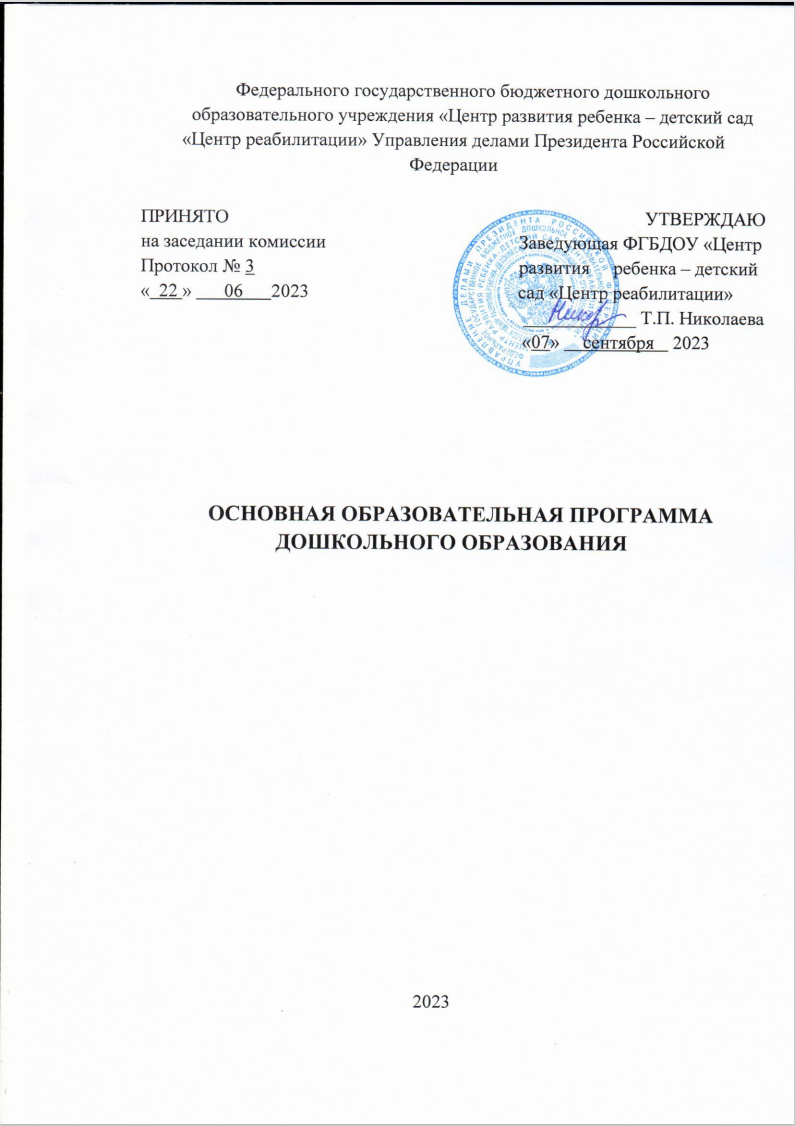 СодержаниеЦЕЛЕВОЙ РАЗДЕЛ(ФГОС ДО п.2.11.1. ФОП ДО п. 15;14;16)1.1.	Пояснительная запискаС 1 сентября 2023 года в соответствии с Приказом Министерства Просвещения Российской Федерации от 25 ноября 2022 г. № 1028 "Об Утверждении Федеральной образовательной программы дошкольного образования" дошкольные образовательные учреждения начинают работать по новой федеральной образовательной программе – ФОП ДО. Образовательная программа (далее – Программа) федерального государственного бюджетного дошкольного образовательного учреждения «Центр развития ребенка – детский сад «Центр реабилитации» (далее - ДОО), разработана в соответствии с Федеральным государственным образовательным стандартом дошкольного образования (далее – ФГОС ДО), и соответствует Федеральной образовательной программе дошкольного образования (далее – ФОП ДО) .Образовательная программа ФГБДОУ «Центр развития ребенка – детский сад «Центр реабилитации» позволяет реализовать несколько основополагающих функций дошкольного уровня образования:           • обучение и воспитание ребенка дошкольного возраста как гражданина Российской Федерации, формирование основ его гражданской и культурной идентичности на соответствующем его возрасту содержании доступными средствами;• создание единого ядра содержания дошкольного образования (далее – ДО), ориентированного на приобщение детей к традиционным духовно-нравственным и социокультурным ценностям российского народа, воспитание подрастающего поколения как знающего и уважающего историю и культуру своей семьи, большой и малой Родины;• создание единого федерального образовательного пространства воспитания и обучения детей от рождения до поступления в общеобразовательную организацию, обеспечивающего ребенку и его родителям (законным представителям) равные, качественные условия ДО, вне зависимости от места проживания.Образовательная программа ФГБДОУ «Центр развития ребенка – детский сад «Центр реабилитации» позволяет объединить обучение и воспитание в единый процесс на основе традиций и современных практик дошкольного образования, подкрепленных внушительным объемом культурных ценностей.Программа включает в себя три основных раздела: Целевой раздел определяет общее назначение, цели, задачи и планируемые результаты реализации основной образовательной программы, конкретизированные в соответствии с требованиями ФГОС ДО и ФОП ДО, а также способы определения этих целей и результатов. Содержательном разделе представляет общее содержание программы: описание образовательной деятельности в соответствии с направлениями развития детей, представленными в пяти образовательных областях, описание форм, способов, методов и средств реализации Программы. Организационный раздел устанавливает общие рамки организации образовательного процесса, а также механизм реализации компонентов Программы: материально-технического обеспечения, обеспеченность методическими материалами и средствами обучения, режим дня, особенности традиций, особенности организации развивающей предметно-пространственной среды.Программа спроектирована в соответствии с особенностями образовательной организации, региона, образовательных потребностей и запросов родителей воспитанников. А также с учётом следующих программ:Программа состоит из обязательной части и части, формируемой участниками образовательных отношений (далее по тексту выделена курсивом). Обе части являются взаимодополняющими и необходимыми с точки зрения реализации ФГОС ДО.Перечень нормативных правовых актов, регламентирующих деятельность ДОО:Федеральные документы: 1.  Конвенция о правах ребенка (одобрена Генеральной Ассамблеей ООН 20.11.1989) (вступила в силу для СССР 15.09.1990) Федеральный закон от 29 декабря 2012 г. № 273-ФЗ (актуальная ред.) «Об образовании в Российской Федерации» Федеральный закон 24 июля 1998 г. № 124-ФЗ (актуальная ред. от 14.07.2022) «Об основных гарантиях прав ребенка в Российской Федерации» Приказ Министерства образования и науки Российской Федерации от 17 октября 2013 г. № 1155 (ред. от 08.11.2022) «Об утверждении федерального государственного образовательного стандарта дошкольного образования» (зарегистрирован Минюстом России 14 ноября 2013 г., регистрационный № 30384) Приказ Минпросвещения России от 25.11.2022 N 1028 "Об утверждении федеральной образовательной программы дошкольного образования" (Зарегистрировано в Минюсте России 28.12.2022 N 71847) Постановление Правительства Российской Федерации от 21.02.2022 № 225 «Об утверждении номенклатуры должностей педагогических работников организаций, осуществляющих образовательную деятельность, должностей руководителей образовательных организаций» Постановление Главного государственного санитарного врача Российской Федерации от 28 сентября 2020 года № 28 Об утверждении санитарных правил СП 2.4.3648-20 «Санитарно-эпидемиологические требования к организациям воспитания и обучения, отдыха оздоровления детей и молодежи» Постановление Главного государственного санитарного врача Российской Федерации от 27 октября 2020 г. № 32 Об утверждении санитарных правил и норм СанПиН 2.3/2.4.3590-20 «Санитарноэпидемиологические требования к организации общественного питания населения» Постановление Главного государственного санитарного врача Российской Федерации от 28 января 2021 г. № 2 Об утверждении санитарных правил и норм СанПиН 1.2.3685-21 «Гигиенические нормативы и требования к обеспечению безопасности и (или) безвредности для человека факторов среды обитания» Приказ Министерства просвещения Российской Федерации от 31.07.2020 № 373 «Об утверждении Порядка организации и осуществления образовательной деятельности по основным общеобразовательным программам - образовательным программам дошкольного образования» (Зарегистрирован 31.08.2020 № 59599) Приказ Министерства просвещения Российской Федерации от 24.03.2023 № 196 "Об утверждении Порядка проведения аттестации педагогических работников организаций, осуществляющих образовательную деятельность" 12. Распоряжение правительства Российской Федерации от 4 сентября 2014г. №1726 «О Концепции развития дополнительного образования детей» 13. Распоряжение правительства Российской Федерации от 29 мая 2015г. №996-р «О стратегии развития воспитания до 2025 года» Документы учреждения:Лицензия на право осуществления образовательной деятельности выдана Министерством образования Московской области, регистрационный № 0009632 серия 50Л01 № 77752 от 14.11.2018 года, бессрочная. Устав утвержден приказом Управления делами Президента Российской Федерации от 15.07.2016 №317Режим работы ДОО: – 12 часов при пятидневной рабочей неделе. График работы ДОО с 7.00 до 19.00 часов; пятидневная рабочая неделя; выходные: суббота, воскресенье, праздничные дни. Основная образовательная программа дошкольного образования ФГБДОУ «Центр развития ребёнка - детский сад «Центр реабилитации» УДП РФ.План работы на учебный год. Федеральный Календарный план.Цель и задачи реализации Программы.Обязательная часть (ФОП ДО п. 14.):Целью Программы является разностороннее развитие ребенка в период дошкольного детства с учетом возрастных и индивидуальных особенностей на основе духовно-нравственных ценностей народов РФ, исторических и национально-культурных традиций. Цель Программы достигается через решение следующих задач: - обеспечение единых для Российской Федерации содержания дошкольного образования (далее – ДО) и планируемых результатов освоения образовательной программы ДО;- приобщение детей (в соответствии с возрастными особенностями) к базовым ценностям российского народа – жизнь, достоинство, права и свободы человека, патриотизм, гражданственность, высокие нравственные идеалы, крепкая семья, созидательный труд, приоритет духовного над материальным, гуманизм, милосердие, справедливость, коллективизм, взаимопомощь и взаимоуважение, историческая память и преемственность поколений, единство народов России; создание условий для формирования ценностного отношения к окружающему миру, становления опыта действий и поступков на основе осмысления ценностей;- построение (структурирование) содержания образовательной деятельности на основе учёта возрастных и индивидуальных особенностей развития; - создание условий для равного доступа к образованию для всех детей дошкольного возраста с учетом разнообразия образовательных потребностей и индивидуальных возможностей;- охрана и укрепление физического и психического здоровья детей, в том числе их эмоционального благополучия; - формирование общей культуры личности детей, обеспечение развития физических, личностных, нравственных качеств и основ патриотизма, интеллектуальных и художественно-творческих способностей ребёнка, его инициативности, самостоятельности и ответственности; - объединение обучения и воспитания в целостный образовательный процесс на основе духовно-нравственных и социокультурных ценностей и принятых в обществе правил, и норм поведения в интересах человека, семьи, общества; - обеспечение психолого-педагогической поддержки семьи и повышение компетентности родителей (законных представителей) в вопросах воспитания, обучения и развития, охраны и укрепления здоровья детей, обеспечения их безопасности; -  тесное сотрудничество с семьями воспитанников; - достижение детьми на этапе завершения ДО уровня развития, необходимого и достаточного для успешного освоения ими образовательных программ начального общего образования.Задачи формируемые участниками образовательных отношений: - объединение воспитательных, образовательных и оздоровительных ресурсов семьи,       социальных партнеров и дошкольной организации на основе традиционных духовно-нравственных ценностей семьи и общества, установление партнерских взаимоотношений с семьей;- формирование общей культуры личности ребенка, в том числе ценностей здорового образа жизни, безопасного поведения, предпосылок учебной деятельности, активной жизненной позиции.1.3. Принципы и подходы к формированию Программы Обязательная часть  (согласно п. 14.3 ФОП и п.1.4 ФГОС)Согласно п. 14.3 ФОП и п.1.4 Стандарта Программа построена на следующих принципах и подходах:1) полноценное проживание ребёнком всех этапов детства (младенческого, раннего и  дошкольного возраста), обогащение (амплификация) детского развития;  2) построение образовательной деятельности на основе индивидуальных особенностей каждого ребенка, при котором сам ребенок становится активным в выборе содержания своего образования, становится субъектом образования;  3) содействие и сотрудничество детей и взрослых, признание ребенка полноценным  участником (субъектом) образовательных отношений;  4) поддержка инициативы детей в различных видах деятельности;  5) сотрудничество Организации с семьёй; 6) приобщение детей к социокультурным нормам, традициям семьи, общества и государства; 7) формирование познавательных интересов и познавательных действий ребенка в  различных видах деятельности;  8) возрастная адекватность дошкольного образования (соответствие условий, требований,  методов возрасту и особенностям развития);  9) учёт этнокультурной ситуации развития детей.Принципы формируемые участниками образовательных отношений:единства федерального культурного и образовательного пространства, защиты национальных, региональных культурных традиций и особенностей в условиях многонационального государства;интеграции образовательных областей в соответствии с возрастными возможностями и особенностями воспитанников, спецификой и возможностями образовательных областей; комплексно-тематическое построение образовательного процесса;принцип применения познавательно-исследовательской, продуктивной деятельности, чтения художественной литературы;признания самоценности дошкольного детства как важнейшего периода развития личности человека.Программа основывается на следующих подходах: системно-деятельностный подход – это подход, при котором в образовательной деятельности главное место отводится активной и разносторонней, в максимальной степени самостоятельной деятельности ребенка;гуманистический подход – предполагающий признание личностного начала в ребенке, ориентацию на его субъективные потребности и интересы, признание его прав и свобод, самоценности детства как основы психического развития; диалогический (полисубъектный) подход, предусматривающий становление личности, развитие ее творческих возможностей, самосовершенствование в условиях равноправных взаимоотношений с другими людьми, построенных по принципу диалога, субъект - субъектных;1.4. Значимые для разработки и реализации Программы характеристикиДОО, является звеном федеральной системы образования. Основными участниками реализации программы являются: дети раннего и дошкольного возраста, родители (законные представители), педагоги. Концепция ДОО предполагает создание полноценных условий для развития детей раннего и дошкольного возраста с учетом индивидуальных потребностей и возможностей каждого воспитанника в группах разной направленности на основе личностно-развивающего и гуманистического характера взаимодействия работников ДОО и родителей (законных представителей) детей в соответствии с ФОП ДО и ФГОС ДО. К значимым для разработки и реализации Программы характеристикам педагогический коллектив ДОО относит: -количество групп; -возрастные характеристики воспитанников; -кадровые условия; -региональные особенности (национально-культурные, демографические, климатические); -материально-техническое оснащение; -социальные условия и партнеры.Количество групп и предельная наполняемость. В ДОО функционирует 5 групп общеразвивающей направленности.Возрастные характеристики воспитанниковКадровые условия:1.5 Планируемые результаты реализации программы.Обязательная часть (ФОП ДО п. 15.): Планируемые результаты освоения Программы представляют собой возрастные характеристики возможных достижений ребёнка дошкольного возраста на разных возрастных этапах и к завершению ДО. В соответствии с периодизацией психического развития ребёнка согласно культурно-исторической психологии, дошкольное детство подразделяется на три возраста: младенческий (первое и второе полугодия жизни), ранний (от одного года до трех лет) и дошкольный возраст (от трех до семи лет). Обозначенные в Программе возрастные ориентиры «к одному году», «к трем годам» и так далее имеют условный характер, что предполагает широкий возрастной диапазон для достижения ребёнком планируемых результатов. Это связано с неустойчивостью, гетерохронностью и индивидуальным темпом психического развития детей в дошкольном детстве, особенно при прохождении критических периодов. По этой причине ребёнок может продемонстрировать обозначенные в планируемых результатах возрастные характеристики развития раньше или позже заданных возрастных ориентиров. Степень выраженности возрастных характеристик возможных достижений может различаться у детей одного возраста по причине высокой индивидуализации их психического развития и разных стартовых условий освоения образовательной программы. Обозначенные различия не должны быть констатированы как трудности ребёнка в освоении образовательной программы ДОО и не подразумевают его включения в соответствующую целевую группу.Группа раннего возраста (до 3 лет)(соответствуют ФОП ДО, утверждена Приказом Министерства просвещения Российской федерации №1028 от 25 ноября 2022г., стр.7-8 п.15.2)Младшая группа (3-4 года) (соответствуют ФОП ДО, утверждена Приказом Министерства просвещения Российской федерации №1028 от 25 ноября 2022г., стр.8-10 п.15.3.1.)Средняя группа (от 4 до 5 лет)(соответствуют ФОП ДО, утверждена Приказом Министерства просвещения Российской федерации №1028 от 25 ноября 2022г., стр.10-12 п.15.3.2)Старшая группа (от 5 до 6)(соответствуют ФОП ДО, утверждена Приказом Министерства просвещения Российской федерации №1028 от 25 ноября 2022г., стр.12-15 п.15.3.3)Подготовительная группа (от 6 до 7)(соответствуют ФОП ДО, утверждена Приказом Министерства просвещения Российской федерации №1028 от 25 ноября 2022г., стр.15-17 п.15.3.3)Часть, формируемая участниками образовательных отношений.Планируемые результаты реализации Парциальных программ«Расту здоровым»  (В.Н. Зимонина):1. Полученные ребенком знания и представления о себе, своем здоровье и физической культуре позволят найти способы укрепления и сохранения здоровья.2. Приобретенные навыки помогут осознанно выбрать здоровый образ жизни.3. Полученный опыт позволит избежать несчастных случаев. «Мы живем в России»  ( Н.Г. Зеленова) : уважать традиции семьи;положительно относиться к родному городу; испытывать гордость за принадлежность к своей стране и её народу; интересоваться историей своего города, страны, проявлять заботу оприродных и культурных ценностях своего народа;у детей сформируются коммуникативные качества;будут любознательны, инициативны и уверены в себе;проявлять самостоятельность и творческую активность, участвовать вразличных видах деятельности. «Цветик – семицветик» (Н.Ю. Куражева) :3-4 года (называет, узнает по пиктограмме эмоциональные состояния: радость, грусть, гнев; знает некоторые способы выражения этих эмоциональных состояний (через рисунок, с помощью мимики, жестов и выразительных движений); умеет обращаться к сверстнику и взрослому по имени, принимать различные роли в игре, придуманные взрослым; принимать и удерживать 2 правила в игровой ситуации; уметь описывать предметы по известным признакам; умеет закрашивать предметы внутри контура; при сравнении ребенок умеет самостоятельно выделять по 3 сходства и 3 отличия; умеет обобщать по цвету, форме величине, эмоциональному состоянию; умеет обобщать животные, игрушки, фрукты, овощи, одежда, обувь).4-5 лет ( определяет место нахождения предмета, расположение предмета по инструкции в определенном месте; называет, узнает по пиктограмме эмоциональные состояния: радость, грусть, гнев, удивление, испуг; может рассказать о своем настроении; знает способы выражения и изменения этих эмоциональных состояний; может определить эмоциональное состояние у героев сказки; умеет работать в паре со сверстником по заданию взрослого; умеет выбирать себе роль в игре, предложенной взрослым; может принимать и удерживать 3 правила в игровой ситуации и 2 правила в учебной ситуации; умеет обобщать времена года, месяцы, дни недели, посуда, мебель, транспорт).5-6 лет ( умеет и узнает по пиктограмме и называть эмоциональные состояния: радость - восторг, грусть, гнев - ярость, удивление, испуг, растерянность, спокойствие; может рассказать о своем настроении; знает не менее трех способов выражения и изменения этих эмоциональных состояний; умеет объединяться в пары для совместной работы; может при помощи взрослого распределять роли в игре и придумывать дополнительные роли; знает основные способы невербального общения; принимает и удерживает 3 правила в игровой ситуации и учебной ситуации; может действовать по словесной и зрительной инструкции; сформированны представления о таких личностных качествах людей, как доброта и злость, жадность и щедрость, лень, капризность; самостоятельно выделяет 7 сходств и семь отличий).6-7 лет ( умеет устанавливать причинно-следственные связи; может находить решение проблемных ситуаций; может формулировать позиции различных персонажей в литературном произведении; умеет выстраивать аргументацию к своей позиции с учетом контраргументов; может исключать на основе всех изученных обобщений; умеет выделять 10 сходств и 10 отличий, в том числе существенные признаки; умеет выстраивать серию из 8 – 10 последовательных картинок; принимает и удерживает 5 и более правил в игровой и учебной ситуации; умеет действовать в соответствии с социальной ролью; умеет относиться критически к своим поступкам; появляется устойчивая самооценка).«Юнный эколог» (С.Н. Николаева):3 – 4 года (наблюдать за растениями, животными, птицами, рыбами; делать элементарные выводы и делиться впечатлениями об окружающем мире; правильно взаимодействовать с окружающим миром).4 – 6 лет (знать и называть некоторых домашних животных и их детёнышей; наблюдать за растениями, животными, птицами, рыбами; делать элементарные выводы и делиться впечатлениями об окружающем мире; правильно взаимодействовать с окружающим миром).6 – 7 лет (объяснять экологические зависимости; устанавливать связи и взаимодействия человека с природой; ухаживать за растениями и животными в уголке природы; иметь представления о различных природных объектах; о растительности леса, луга, сада, поля; домашних и диких животных, птицах; Красной книге; природе родного края; устанавливать причинно-следственные связи между состоянием окружающей среды и жизнью живых организмов; делать элементарные выводы и умозаключения).«Развитие речи детей дошкольного возраста в детском саду» (О.С. Ушакова):3-4 года (ребенок с удовольствием вступает в общение со знакомыми взрослыми людьми: понимает обращенную к нему речь, отвечает на вопросы, используя простые распространенные предложения; использует в общении общепринятые простые формы этикета: здоровается и прощается с воспитателем и детьми, благодарит за обед, оказанную помощь, вежливо выражает просьбу, используя слово «пожалуйста»).4-5 лет (ребенок проявляет инициативу и активность в общении; решает бытовые и игровые задачи посредством общения со взрослыми и сверстниками; узнает новую информацию, выражает просьбу, жалобу, высказывает желания, избегает конфликта; без напоминания взрослого здоровается и прощается, говорит «спасибо» и «пожалуйста»; все звуки произносит чисто, пользуется средствами эмоциональной и речевой выразительности; самостоятельно пересказывает рассказы и сказки, с небольшой помощью взрослого составляет описательные и сюжетные рассказы, сочиняет загадки; вычленяет первый звук в слове, слышит слова с заданным первым звуком).5-6 лет ( проявляет инициативу в общении – делится впечатлениями со сверстниками, задает вопросы, привлекает к общению детей; замечает речевые ошибки сверстников, доброжелательно исправляет их; владеет средствами звукового анализа слов, определяет основные качественные характеристики звуков в слове, мест звука в слове.6-7 лет ( может организовать детей на совместную деятельность, вести деловой диалог со сверстниками; свободно вступает в общение с разными людьми: легко знакомится, имеет друзей; характерны субъектные проявления в коммуникативной и речевой деятельности; проявляет интерес к общению со сверстниками и взрослыми: задает вопросы, интересуется мнением других, расспрашивает об их деятельности и событиях их жизни; проявляет интерес к речи как особому объекту познания: с удовольствием участвует в разгадывании кроссвордов, ребусов, предлагает словесные игры, читает отдельные слова, пишет печатными буквами, проявляет интерес к речевому творчеству; проявляет устойчивый интерес к литературе, отличается богатством литературного опыта, имеет предпочтения в жанрах литературы, темах произведений; самостоятельно, без помощи взрослого может привлечь сверстников к общению (обсудить проблему, событие, поступок); самостоятельно использует освоенные речевые формы в процессе общения со сверстниками и взрослыми (рассказ, речь – доказательство), объяснения, речь – рассуждение); речь чистая, грамматически правильная, выразительная). «Ладушки»  (И.М Каплунова) :Восприятие музыкальных образов и представлений;Гармоничное музыкальное развитие (развитие слуха, внимания, движения, чувства ритма и красоты мелодии);Приобщение детей к русской народно-традиционной, мировой музыкальной культуре;Освоение разнообразных приемов и навыков в различных видах музыкальной деятельности адекватно детским возможностям;Развитие коммуникативных способностей, возможности творческого использования музыкальных впечатлений в повседневной жизни;Знакомство с многообразием музыкальных форм и жанров в привлекательной и доступной форме;Обогащение детей музыкальными знаниями и представлениями в музыкальной игре.«Цветные ладошки» (И.А. Лыкова) :2-3 года ( проявляет интерес к иллюстрациям в детских книжках, к народным игрушкам и другим предметам декоративно-прикладного искусства; понимает, что изображение отличается от реальных предметов; охотно экспериментирует с художественными инструментами (карандаш, фломастер, кисть) и материалами; осваивает способы зрительного и тактильного обследования предметов; может представить свои представления и впечатления об окружающем мире в разных видах изобразительной деятельности (рисовании, лепке, аппликации); создаёт образы конкретных предметов и явлений окружающего мира; передаёт форму и цвет доступными художественными способами; с интересом рассматривает и обыгрывает образы и композиции).3-4 года ( проявляет устойчивый интерес к декоративно-прикладному искусству (народной игрушке, посуде, музыкальным инструментам), мелкой пластике, книжной графике; владеет способами зрительного и тактильного обследования различных объектов для обогащения восприятия; с увлечением занимается лепкой и рисованием; проявляет интерес к изобразительной деятельности взрослых; может отображать свои представления и впечатления об окружающем мире в разных видах изобразительной деятельности (рисовании, лепке, аппликации) и в процессе художественного труда, детского дизайна; создаёт узнаваемые образы конкретных предметов и явлений окружающего мира).4-5 лет ( активно, уверенно, с интересом изображает знакомые объекты и явления, самостоятельно находит и воплощает в рисунке, коллаже, фигурке, конструкции простые на темы окружающей жизни, художественной литературы, любимых мультфильмов, передавая при этом отношение к окружающему миру; в создаваемых образах передаёт доступными графическими, живописными и пластическими средствами различные признаки изображаемых объектов (форма, пропорции, цвет, фактура, характерные детали), уверенно владеет разными художественными техниками; начинает понимать «язык искусства»; выражает свои представления, переживания, чувства, мысли доступными изобразительно-выразительными и конструктивными средствами).5-6 лет ( с увлечением рассматривает произведения изобразительного и декоративно-прикладного искусства; замечает красоту и гармонию индивидуальное эмоционально-ценностное отношение; самостоятельно создаёт выразительные образы различных объектов и явлений окружающего мира на основе сформированных представлений о них, при этом старается передать не только основные признаки (форму, цвет, пропорции, фактуру) изображаемых объектов, но и различные взаимосвязи между ними, а также выразить своё личное отношение; в разных видах изобразительной деятельности стремится к воплощению развёрнутых сюжетов).6-7 лет ( в творческих работах передаёт различными изобразительно – выразительными средствами свои личные впечатления об окружающем мире и выражает своё эмоционально-ценностное отношение; успешно реализует творческие замыслы, свободно сочетает разные виды художественно-продуктивной деятельности; уверенно использует освоенные художественные техники и изобразительно-выразительные средства как особый «язык искусства»; - Интересуется изобразительным и декоративно-прикладным искусством; выражает своё отношение к эстетическим объектам и явлениям (красиво, нравится, любуюсь).1.6. Педагогическая диагностика достижения планируемых результатовОбязательная часть (ФОП ДО п. 16.): В соответствии с п. 16 ФОП ДО, педагогическая диагностика достижений планируемых результатов направлена на изучение деятельностных умений ребёнка, его интересов, предпочтений, склонностей, личностных особенностей, способов взаимодействия со взрослыми и сверстниками. Педагогическая диагностика в ФГБДОУ – это особый вид профессиональной деятельности, позволяющий выявлять динамику и особенности развития ребенка, составлять на основе полученных данных индивидуальные образовательные маршруты освоения образовательной программы, своевременно вносить изменения в планирование, содержание и организацию образовательной деятельности. Периодичность проведения педагогической диагностики 2 раз в год по одним и тем же диагностическим картам. Разработаны  диагностические карты освоения образовательной программы дошкольного образования по всем возрастным группам для анализа уровня развития воспитанников рамках планируемых результатов реализации и освоения Программы. Система оценок мониторинга трех уровневая. Результаты педагогической диагностики позволяют оптимизировать условия развития детей, определить индивидуальные образовательные траектории и, при необходимости, осуществить их коррекцию. Согласно п. 16.10 ФОП ДО в ДОО, используется психологическая диагностика развития детей (выявление и изучение индивидуально-психологических особенностей детей, причин возникновения трудностей в освоении Программы), которую проводят квалифицированные специалисты (педагоги-психологи). Участие ребёнка в психологической диагностике допускается только с согласия его родителей (законных представителей). Результаты психологической диагностики используются для решения задач психологического сопровождения и оказания адресной психологической помощи. Часть, формируемая участниками образовательных отношений: Педагогическая диагностика достижения планируемых результатов обязательной части Программы в равной степени применима для части Программы, формируемой участниками образовательных отношений.2. СОДЕРЖАТЕЛЬНЫЙ РАЗДЕЛ2.1. Описание образовательной деятельности в соответствии с направлениями развития ребенка (в пяти образовательных областях).Обязательная часть (п. 17,18,19,20,21,22 ФОП ДО) Программы обеспечивает развитие детей во всех пяти взаимодополняющих образовательных областях (социальнокоммуникативное, познавательное, речевое, художественно-эстетическое, физическое развитие).Социально-коммуникативное развитие направлено на освоение и присвоение норм, правил поведения и морально-нравственных ценностей, принятых в российском обществе; развитие общения ребёнка со взрослыми и сверстниками, формирование готовности к совместной деятельности и сотрудничеству; формирование у ребенка основ гражданственности и патриотизма, уважительного отношения и чувства принадлежности к своей семье, сообществу детей и взрослых в Организации, региону проживания и стране в целом; развитие эмоциональной отзывчивости и сопереживания, социального и эмоционального интеллекта, воспитание гуманных чувств и отношений; развитие самостоятельности и инициативности, планирования и регуляции ребенком собственных действий; формирование позитивных установок к различным видам труда и творчества; формирование основ социальной навигации и безопасного поведения в быту и природе, социуме и медиапространстве (цифровой среде). Образовательная область «Социально – коммуникативное развитие» включает в себя направления: социальные отношения, формирование основ гражданственности и патриотизма, трудовое воспитание, формирование основ безопасного поведения.Содержание образовательной области «Социально-коммуникативное развитие», прописано в ФОП ДО, утверждена Приказом Министерства просвещения Российской федерации №1028 от 25 ноября 2022г., п. 18 стр. 21-42.Познавательное развитие направлено на: развитие любознательности, интереса и мотивации к познавательной деятельности; освоение сенсорных эталонов и перцептивных (обследовательских) действий, развитие поисковых исследовательских умений, мыслительных операций, воображения и способности к творческому преобразованию объектов познания, становление сознания; формирование целостной картины мира, представлений об объектах окружающего мира, их свойствах и отношениях; формирование основ экологической культуры, знаний об особенностях и многообразии природы Родного края и различных континентов, о взаимосвязях внутри природных сообществ и роли человека в природе, правилах поведения в природной среде, воспитание гуманного отношения к природе; формирование представлений о себе и ближайшем социальном окружении, культурно-исторических событиях, традициях и социокультурных ценностях малой родины и Отечества, многообразии стран и народов мира; формирование представлений о количестве, числе, счете, величине, геометрических фигурах, пространстве, времени, математических зависимостях и отношениях этих категорий, овладение логико-математическими способами их познания; формирование представлений о цифровых средствах познания окружающего мира, способах их безопасного использования. Образовательная область «Познавательное развитие» включает в себя направления: сенсорные эталоны и познавательные действия; математические представления; окружающий мир; природа.Содержание образовательной области «Познавательное развитие» прописано в ФОП ДО, утверждена Приказом Министерства просвещения Российской федерации №1028 от 25 ноября 2022г., п. 19 стр. 42-57.Речевое развитие включает: владение речью как средством коммуникации, познания и самовыражения; формирование правильного звукопроизношения; развитие звуковой и интонационной культуры речи; развитие фонематического слуха; обогащение активного и пассивного словарного запаса; развитие грамматически правильной и связной речи (диалогической и монологической); ознакомление с литературными произведениями различных жанров (фольклор, художественная и познавательная литература), формирование их осмысленного восприятия; развитие речевого творчества; формирование предпосылок к обучению грамоте. Образовательная область «Речевое развитие» включает в себя направления: формирование и развитие словаря, звуковую культуру речи, грамматический строй и связную речь, интерес к художественной литературе, подготовку детей к обучению грамоте.Содержание образовательной области «Речевое развитие прописано в ФОП ДО ДО, утверждена Приказом Министерства просвещения Российской федерации №1028 от 25 ноября 2022г., п. 20 стр. 57-76.Художественно - эстетическое развитие предполагает: развитие предпосылок ценностно-смыслового восприятия и понимания мира природы и произведений искусства (словесного, музыкального, изобразительного); становление эстетического и эмоционально-нравственного отношения к окружающему миру, воспитание эстетического вкуса; формирование элементарных представлений о видах искусства (музыка, живопись, театр, народное искусство и другое); формирование художественных умений и навыков в разных видах деятельности (рисовании, лепке, аппликации, художественном конструировании, пении, игре на детских музыкальных инструментах, музыкально-ритмических движениях, словесном творчестве и другое); освоение разнообразных средств художественной выразительности в различных видах искусства; реализацию художественно-творческих способностей ребенка в повседневной жизни и различных видах досуговой деятельности (праздники, развлечения и другое); развитие и поддержку самостоятельной творческой деятельности детей (изобразительной, конструктивной, музыкальной, художественно-речевой, театрализованной и другое). Образовательная область «Художественно – эстетическое развитие» включает в себя: приобщение к искусству, изобразительную деятельность (рисование, лепка, аппликация, прикладное творчество, народное декоративноприкладное искусство), конструктивную деятельность, музыкальную деятельность, театрализованную деятельность, культурно - досуговую деятельность. Содержание образовательной области «Художественно-эстетическое развитие» прописано в ФОП ДО, утверждена Приказом Министерства просвещения Российской федерации №1028 от 25 ноября 2022г., п. 21 стр. 76- 121.Физическое развитие предусматривает: приобретение ребенком двигательного опыта в различных видах деятельности детей, развитие психофизических качеств (быстрота, сила, ловкость, выносливость, гибкость), координационных способностей, крупных групп мышц и мелкой моторики; формирование опорно-двигательного аппарата, развитие равновесия, глазомера, ориентировки в пространстве; овладение основными движениями (метание, ползание, лазанье, ходьба, бег, прыжки); обучение общеразвивающим упражнениям, музыкально-ритмическим движениям, подвижным играм, спортивным упражнениям и элементам спортивных игр (баскетбол, футбол, хоккей, бадминтон, городки, кегли и другое); воспитание нравственно-волевых качеств (воля, смелость, выдержка и другое); воспитание интереса к различным видам спорта и чувства гордости за выдающиеся достижения российских спортсменов; приобщение к здоровому образу жизни и активному отдыху, формирование представлений о здоровье, способах его сохранения и укрепления, правилах безопасного поведения в разных видах двигательной деятельности, воспитание бережного отношения к своему здоровью и здоровью окружающих. Образовательная область «Физическое развитие» включает в себя: основная гимнастика, подвижные игры, формирование основ здорового образа жизни, спортивные упражнения, активный отдых. Содержание образовательной области «Физическое развитие», прописано в ФОП ДО, утверждена Приказом Министерства просвещения Российской федерации №1028 от 25 ноября 2022г., п. 22 стр. 121-148.Описание образовательной деятельности в соответствии с направлениями развития ребенка, представленными в пяти образовательных областях в части, формируемой участниками образовательных отношений Социально-коммуникативное развитие В компонент ДОО включено использование в работе педагогов с детьми: - хороводные игры в утренний отрезок времени; - ежедневные «Разговорные минутки» общения перед завтраком, когда нужно настраиваться на тему дня, после дневной прогулки, перед сном, когда детям необходимо успокоиться; вечером, после вечерней прогулки, в форме рефлексии. Познавательное развитие -организация детской исследовательской деятельности в групповых лабораториях.    Речевое развитие. В компонент ДОО включено использование в работе педагогов с детьми: - составление рассказа и заучивание стихов при помощи мнемосхем. Физическое развитие. В компонент ДОО включено использование в работе педагогов с детьми: - кинезиологических упражнений - фитнес на тренажёрах.2.2. Описание вариативных форм, способов, методов и средств реализации Программы с учетом возрастных и индивидуальных особенностей воспитанников, специфики их образовательных потребностей и интересов.Обязательная часть (п. 23 ФОП ДО) Основной формой работы во всех пяти образовательных областях Программы является игровая деятельность, основная форма деятельности дошкольников. При реализации Программы используются различные образовательные технологии, исключая образовательные технологии, которые могут нанести вред здоровью детей. Применение электронного обучения, дистанционных образовательных технологий, а также работа с электронными средствами обучения при реализации Федеральной программы должны осуществляться в соответствии с требованиями СП 2.4.3648-20 и СанПиН 1.2.3685-21.Формы, способы, методы и средства реализации Программы педагог определяет самостоятельно в соответствии с задачами воспитания и обучения, возрастными и индивидуальными особенностями детей, спецификой их образовательных потребностей и интересов. Существенное значение имеют сформировавшиеся у педагога практики воспитания и обучения детей, оценка результативности форм, методов, средств образовательной деятельности применительно к конкретной возрастной группе детей. Согласно ФГОС ДО используются различные формы реализации Программы в соответствии с видом детской деятельности и возрастными особенностями детей. Непосредственно образовательная деятельностьигры дидактические, дидактические с элементами движения, сюжетно-ролевые, подвижные, психологические, музыкальные, хороводные, театрализованные, игрыдраматизации, игры на прогулке, подвижные игры имитационного характера; просмотр и обсуждение мультфильмов, видеофильмов, телепередач; чтение и обсуждение программных произведений разных жанров, чтение, рассматривание и обсуждение познавательных и художественных книг, детских иллюстрированных энциклопедий; создание ситуаций педагогических, морального выбора; беседы социальнонравственного содержания, специальные рассказы воспитателя детям об интересных фактах и событиях, о выходе из трудных житейских ситуаций, ситуативные разговоры с детьми; наблюдения за трудом взрослых, за природой, на прогулке; сезонные наблюдения; изготовление предметов для игр, познавательно-исследовательской деятельности; создание макетов, коллекций и их оформление, изготовление украшений для группового помещения к праздникам, сувениров; украшение предметов для личного пользования; проектная деятельность, познавательно-исследовательская деятельность, экспериментирование, конструирование; оформление выставок работ народных мастеров, произведений декоративноприкладного искусства, книг с иллюстрациями, репродукций произведений живописи и пр.; тематических выставок (по временам года, настроению и др.), выставок детского творчества, уголков природы; викторины, сочинение загадок; инсценирование и драматизация отрывков из сказок, разучивание стихотворений, развитие артистических способностей в подвижных играх имитационного характера; рассматривание и обсуждение предметных и сюжетных картинок, иллюстраций к знакомым сказкам и потешкам, игрушек, эстетически привлекательных предметов (деревьев, цветов, предметов быта и пр.), произведений искусства (народного, декоративно-прикладного, изобразительного, книжной графики и пр.), обсуждение средств выразительности; продуктивная деятельность (рисование, лепка, аппликация, художественный труд) по замыслу, на темы народных потешек, по мотивам знакомых стихов и сказок, под музыку, на тему прочитанного или просмотренного произведения; рисование иллюстраций к художественным произведениям; рисование, лепка сказочных животных; творческие задания, рисование иллюстраций к прослушанным музыкальным произведениям; слушание и обсуждение народной, классической, детской музыки, дидактические игры, связанные с восприятием музыки; подыгрывание на музыкальных инструментах, оркестр детских музыкальных инструментов; пение, совместное пение, упражнения на развитие голосового аппарата, артикуляции, певческого голоса, беседы по содержанию песни (ответы на вопросы), драматизация песен; танцы, показ взрослым танцевальных и плясовых музыкально-ритмических движений, показ ребенком плясовых движений, совместные действия детей, совместное составление плясок под народные мелодии, хороводы; физкультурные занятия игровые, сюжетные, тематические (с одним видом физических упражнений), комплексные (с элементами развит речи, математики, конструирования), контрольно-диагностические, учебно-тренирующего характера, физкультминутки; игры и упражнения под тексты стихотворений, потешек, народных песенок, авторских стихотворений, считалок; сюжетные физкультурные занятия на тeмы прочитанных сказок, потешек; ритмическая гимнастика, игры и упражнения под музыку, игровые беседы с элементами движений.Традиционные методы обучения (словесные, наглядные, практические) дополнены методами, в основу которых положен характер познавательной деятельности детей, согласно п. 23.6.1. ФОП ДОПри реализации Программы педагоги используют различныесредства п. 23.7 ФОП ДО:Для реализации Программы ДОО отобраны следующие способы (технологии, приемы):Формы реализации Программы по количеству участников:Часть, формируемая участниками образовательных отношенийВариативные формы, способы, методы и средства реализации части Программы, формируемой участниками образовательных отношений, совпадают с вариативными формами, способами, методами и средствами обязательной части Программы.2.3. Особенности образовательной деятельности разных видов и культурных практикОбязательная часть (п. 24 ФОП ДО).Согласно п 24.1 ФОП ДО образовательная деятельность в ДОО включает: образовательную деятельность, осуществляемую в процессе организации различных видов детской деятельности; образовательную деятельность, осуществляемую в ходе режимных процессов; самостоятельную деятельность детей; взаимодействие с семьями детей по реализации Программы. Все виды деятельности взаимосвязаны между собой, часть из них органично включается в другие виды деятельности (например, коммуникативная, познавательно-исследовательская). Это обеспечивает возможность их интеграции в процессе образовательной деятельности. Игра занимает центральное место в жизни ребёнка, являясь преобладающим видом его самостоятельной деятельности. Образовательная деятельность в режимных процессах имеет специфику и предполагает использование особых форм работы в соответствии с  реализуемыми задачами воспитания, обучения и развития ребёнка. Основная задача в утренний отрезок времени состоит в том, чтобы включить детей в общий ритм жизни, создать у них бодрое, жизнерадостное настроение. Согласно требованиям СанПиН 1.2.3685-21 в режиме дня предусмотрено время для проведения занятий.Занятие рассматривается как дело, занимательное и интересное детям, развивающее их; как деятельность, направленная на освоение детьми одной или нескольких образовательных областей, или их интеграцию с использованием разнообразных форм и методов работы. Занятие является формой организации обучения, наряду с экскурсиями, дидактическими играми, играми-путешествиями и другими. Оно может проводиться в виде образовательных ситуаций, тематических событий, проектной деятельности, проблемнообучающих ситуаций, интегрирующих содержание образовательных областей, творческих и исследовательских проектов и так далее. Время проведения занятий, их продолжительность, длительность перерывов, суммарная образовательная нагрузка для детей дошкольного возраста определяются СанПиН 1.2.3685-21 Конкретное содержание образовательных областей зависит от возрастных и индивидуальных особенностей детей, определяется целями и задачами Программы и может реализовываться в различных видах деятельности (общении, игре, познавательно-исследовательской деятельности - как сквозных механизмах развития ребенка): для детей дошкольного возраста (3 года - 7 лет) - ряд видов деятельности, таких как игровая, включая сюжетно-ролевую игру, игру с правилами и другие виды игры, коммуникативная (общение и взаимодействие со взрослыми и сверстниками), познавательноисследовательская (исследования объектов окружающего мира и экспериментирования с ними), а также восприятие художественной литературы и фольклора, самообслуживание и элементарный бытовой труд (в помещении и на улице), конструирование из разного материала, включая конструкторы, модули, бумагу, природный и иной материал, изобразительная (рисование, лепка, аппликация), музыкальная (восприятие и понимание смысла музыкальных произведений, пение, музыкально-ритмические движения, игры на детских музыкальных инструментах) и двигательная (овладение основными движениями) формы активности ребенка. Для организации самостоятельной деятельности детей в группе создаются различные центры активности (игровой, литературный, спортивный, творчества, познания и другое). Педагог может направлять и поддерживать свободную самостоятельную деятельность детей (создавать проблемно-игровые ситуации, ситуации общения, поддерживать познавательные интересы детей, изменять предметно-развивающую среду и другое). Согласно п.24 ФОП ДО, утверждена Приказом Министерства просвещения Российской федерации № 1028 от 25 ноября 2022г, образовательная деятельность включает:Культурные практики и формы деятельности, связанные с реализацией Программы. К культурно-антропологическим практикам детской деятельности относятся: -Практики культурной идентификации в детской деятельности – это практики познания ребенком мира культуры, а также осознания, одухотворения и реализации ребенком себя в мире культуры. -Практики культурной идентификации способствуют: формированию ребенком представления: о себе, семейных традициях; о мире, обществе, его культурных ценностях; о государстве и принадлежности к нему; реализации ребенком собственного художественного замысла и воплощения его в рисунке, рассказе и др. интеграции ребенка в национальную, российскую и мировую культуру с учетом региональных особенностей. -Практики целостности организации личности ребенка в детской деятельности - это способность и возможность ребенка целенаправленно (безопасно) познавать, созидать, преобразовывать природную и социальную действительность. -Практики целостности телесно-душевно-духовной организации ребенка способствуют единству: -физического развития ребенка — как сформированности основных физических качеств, потребности ребенка в физической активности; овладению им основными культурно-гигиеническими навыками, самостоятельному выполнению доступных возрасту гигиенических процедур, а также соблюдению элементарных правил здорового образа жизни; -эмоционально-ценностного развития — как совокупности сознательной, эмоциональной и волевой сфер жизнедеятельности ребенка (эмоциональной отзывчивости; сопереживания; способность планировать действия на основе первичных ценностных представлений); -духовного развития — как проявление бескорыстия и потребности познания — мира, себя, смысла и назначения своей жизни (любознательность, способность решать интеллектуальные задачи; владение универсальными предпосылками учебной деятельности; способность планировать свои действия). -Практики свободы выбора деятельности - практики выбора ребенком самостоятельной деятельности в условиях созданной педагогом развивающей предметно-пространственной среды, обеспечивающие выбор каждым ребенком деятельности по интересам и позволяющие ему взаимодействовать со сверстниками или действовать индивидуально. -Практики свободы способствуют: активности ребенка; принятию живого заинтересованного участия в образовательном процессе; умению в случаях затруднений обращаться за помощью к взрослому; способность управлять своим поведением; овладению конструктивными способами взаимодействия с детьми и взрослыми и способностью изменять стиль общения со взрослыми или сверстниками в зависимости от ситуации; формированию способности планировать свои действия, направленные на достижение конкретной цели, способности самостоятельно действовать (в повседневной жизни, в различных видах детской деятельности). -Практики расширения возможностей ребенка — практики развития способности ребенка выделять необходимые и достаточные условия осуществления действительности. Практики расширения возможностей ребенка способствуют: -развитию способности решать интеллектуальные задачи (проблемы), адекватные возрасту; -применению самостоятельно усвоенных знаний и способов деятельности для решения новых задач (проблем), поставленных как взрослым, так и им самим; в зависимости от ситуации развитию способности преобразовывать способы решения задач (проблем). -Правовые практики - это практики готовности ребенка отстаивать, защищать свои права и права других людей, применяя как знания самих прав и свобод, так и умения их реализовывать. Правовые практики способствуют: -знакомству детей в соответствующей их возрасту форме с основными документами по защите прав человека; -воспитанию уважения и терпимости, независимо от происхождения, расовой и национальной принадлежности, языка, пола, возраста, личностного и поведенческого своеобразия; в том числе внешнего облика и физических недостатков; -формированию чувства собственного достоинства; осознание своих правил свобод; чувства ответственности за другого человека, за начатое дело, за данное слово. Данные практики содержательно, логически и структурно связаны друг с другом. Программа опирается на лучшие традиции отечественного дошкольного образования, его фундаментальность: комплексное решение задач по охране жизни и укреплению здоровья детей, всестороннее воспитание, амплификацию (обогащение) развития на основе организации разнообразных видов детской творческой деятельности. Часть, формируемая участниками образовательных отношений. Особенности образовательной деятельности разных видов и культурных практик в части Программы, формируемой участниками образовательных отношений, полностью совпадают с обязательной частью Программы. 2.4 Способы и направления поддержки детской инициативы.Обязательная часть (п. 25 ФОП ДО)Для поддержки детской инициативы поощряется свободная самостоятельная деятельность детей, основанная на детских интересах и предпочтениях. Появление возможности у ребёнка исследовать, играть, лепить, рисовать, сочинять, петь, танцевать, конструировать, ориентируясь на собственные интересы. Наиболее благоприятными отрезками времени для организации свободной самостоятельной деятельности детей является утро. Любая деятельность ребёнка, может протекать в форме самостоятельной инициативной деятельности. Для поддержки детской инициативы педагоги: 1) уделяют внимание развитию детского интереса к окружающему миру, поощряют желание ребёнка получать новые знания и умения, осуществлять деятельностные пробы в соответствии со своими интересами, задавать познавательные вопросы; 2) организовывают ситуации, способствующие активизации личного опыта ребёнка в деятельности, побуждающие детей к применению знаний, умений при выборе способов деятельности; 3) расширяют и усложняют в соответствии с возможностями и особенностями развития детей область задач, которые ребёнок способен и желает решить самостоятельно, уделяют внимание таким задачам, которые способствуют активизации у ребёнка творчества, сообразительности, поиска новых подходов; 4) поощряют проявление детской инициативы в течение всего дня пребывания ребёнка в ДОО, используя приемы поддержки, одобрения, похвалы; 5) создают условия для развития произвольности в деятельности, используют игры и упражнения, направленные на тренировку волевых усилий, поддержку готовности и желания ребёнка преодолевать трудности, доводить деятельность до результата; 6) поощряют и поддерживают желание детей получить результат деятельности, обращают внимание на важность стремления к качественному результату, подсказывают ребёнку, проявляющему небрежность и равнодушие к результату, как можно довести дело до конца, какие приемы можно использовать, чтобы проверить качество своего результата; 7) внимательно наблюдают за процессом самостоятельной деятельности детей, в случае необходимости оказывают детям помощь, но стремятся к её дозированию. Если ребёнок испытывает сложности при решении уже знакомой ему задачи, когда изменилась обстановка или иные условия деятельности, то педагоги используют приемы наводящих вопросов, активизируют собственную активность и смекалку ребёнка, намекают, советуют вспомнить, как он действовал в аналогичном случае; 8) поддерживают у детей чувство гордости и радости от успешных самостоятельных действий, подчеркивают рост возможностей и достижений каждого ребёнка, побуждают к проявлению инициативы и творчества через использование приемов похвалы, одобрения, восхищения.Особенности поддержки детской инициативы и самостоятельности с учетом возрастных особенностей детей (в соотв. с п.25 ФОП ДО, утверждена Приказом Министерства просвещения Российской федерации №1028 от 25 ноября 2022г.):Согласно п. 25.8 ФОП ДО для поддержки детской инициативы педагоги используют ряд способов и приемов: 1) Не сразу помогают ребёнку, если он испытывает затруднения решения задачи, а побуждают его к самостоятельному решению, подбадривают и поощряют попытки найти решение. В случае необходимости оказания помощи ребёнку, педагоги сначала стремятся к её минимизации: лучше дать совет, задать наводящие вопросы, активизировать имеющийся у ребёнка прошлый опыт. 2) У ребёнка всегда есть возможность самостоятельного решения поставленных задач. При этом педагоги помогают детям искать разные варианты решения одной задачи, поощряют активность детей в поиске, принимают любые предположения детей, связанные с решением задачи, поддерживают инициативу и творческие решения, а также обязательно акцентируют внимание детей на качестве результата, их достижениях, одобряют и хвалят за результат, вызывают у них чувство радости и гордости от успешных самостоятельных, инициативных действий. 3) Особое внимание педагоги уделяют общению с ребёнком в период проявления кризиса семи лет: характерные для ребёнка изменения в поведении и деятельности становятся поводом для смены стиля общения с ребёнком. Педагоги уважают его интересы, стремления, инициативы в познании, активно поддерживают стремление к самостоятельности. 4) Педагоги акцентируют внимание на освоении ребёнком универсальных умений организации своей деятельности и формировании у него основ целеполагания: поставить цель (или принять её от педагога), обдумать способы её достижения, осуществить свой замысел, оценить полученный результат с позиции цели. Задача развития данных умений ставится педагогами в разных видах деятельности. При этом педагоги используют средства, помогающие детям планомерно и самостоятельно осуществлять свой замысел: опорные схемы, наглядные модели, пооперационные карты. 5) Для развития самостоятельности у детей, педагоги создают творческие ситуаций в игровой, музыкальной, изобразительной деятельности и театрализации, в ручном труде, в которых активизируют желание детей самостоятельно определить замысел, способы и формы его воплощения. 6) Педагоги уделяют особое внимание обогащению РППС, обеспечивающей поддержку инициативности ребёнка. В пространстве группы постоянно появляются предметы, побуждающие детей к проявлению интеллектуальной активности (новые игры и материалы, детали незнакомых устройств, сломанные игрушки, нуждающиеся в починке, зашифрованные записи, посылки, письмасхемы, новые таинственные книги и прочее).Способы поддержки детской инициативы:Часть, формируемая участниками образовательных отношений.Способы и направления поддержки детской инициативы в части, формируемой участниками образовательных отношений, полностью совпадают с обязательной частью Программы.2.5. Особенности взаимодействия педагогического коллектива с семьями воспитанниковОбязательная часть (п. 26 ФОП ДО)Главными целями взаимодействия педагогического коллектива с семьями обучающихся дошкольного возраста являются: обеспечение психологопедагогической поддержки семьи и повышение компетентности родителей (законных представителей) в вопросах образования, охраны и укрепления здоровья детей младенческого, раннего и дошкольного возрастов; обеспечение единства подходов к воспитанию и обучению детей в условиях ФГБДОУ Центр развития ребенка – детский сад «Центр реабилитации» и семьи; повышение воспитательного потенциала семьи.Достижение этих целей осуществляется через решение основных задач: 1) информирование родителей (законных представителей) и общественности относительно целей ДО, общих для всего образовательного пространства Российской Федерации, о мерах господдержки семьям, имеющим детей дошкольного возраста, а также об образовательной программе, реализуемой в ДОО; 2) просвещение родителей (законных представителей), повышение их правовой, психолого-педагогической компетентности в вопросах охраны и укрепления здоровья, развития и образования детей; 3) способствование развитию ответственного и осознанного родительства как базовой основы благополучия семьи; 4) построение взаимодействия в форме сотрудничества и установления партнёрских отношений с родителями (законными представителями) детей младенческого, раннего и дошкольного возраста для решения образовательных задач; 5) вовлечение родителей (законных представителей) в образовательный процесс. Согласно п. 26.4 ФОП ДО, построение взаимодействия с родителями (законными представителями) придерживается следующих принципов:1) приоритет семьи в воспитании, обучении и развитии ребёнка: в соответствии с Законом об образовании у родителей (законных представителей) обучающихся не только есть преимущественное право на обучение и воспитание детей, но именно они обязаны заложить основы физического, нравственного и интеллектуального развития личности ребёнка; 2) открытость: для родителей (законных представителей) доступна актуальная информация об особенностях пребывания ребёнка в группе; каждому из родителей (законных представителей) предоставлен свободный доступ в ДОО; между педагогами и родителями (законными представителями) обеспечен обмен информацией об особенностях развития ребёнка в ДОО и семье; 3) взаимное доверие, уважение и доброжелательность во взаимоотношениях педагогов и родителей (законных представителей): при взаимодействии педагоги придерживаются этики и культурных правил общения, проявляют позитивный настрой на общение и сотрудничество с родителями (законными представителями); этично и разумно используют полученную информацию как со стороны педагогов, так и со стороны родителей (законных представителей) в интересах детей; 4) индивидуально-дифференцированный подход к каждой семье: при взаимодействии учитываются особенности семейного воспитания, потребности родителей (законных представителей) в отношении образования ребёнка, отношение к педагогу и ДОО, проводимым мероприятиям; обеспечена возможность включения родителей (законных представителей) в совместное решение образовательных задач; 5) возрастосообразность: при планировании и осуществлении взаимодействия учитываются особенности и характер отношений ребёнка с родителями (законными представителями), прежде всего, с матерью (преимущественно для детей младенческого и раннего возраста), обусловленные возрастными особенностями развития детей.Деятельность педагогического коллектива ДОО по построению взаимодействия с родителями (законными представителями) обучающихся осуществляется по нескольким направлениям:Решение основных задач взаимодействия с родителями по направлениям деятельности реализуются в разных формах (групповых и (или) индивидуальных) посредством различных методов, приемов и способов взаимодействия с родителями (законными представителями):Часть, формируемая участниками образовательных отношений.Особенности взаимодействия педагогического коллектива с семьями воспитанников в части Программы, формируемой участниками образовательных отношений, полностью совпадают с обязательной частью Программы.2.6. Описание образовательной деятельности по профессиональной коррекции (направления и задачи коррекционно-развивающей работы (далее – КРР)) Обязательная часть (п. 27, 28 ФОП ДО) КРР объединяет комплекс мер по психолого-педагогическому сопровождению обучающихся, включающий психолого-педагогическое обследование, проведение индивидуальных и групповых коррекционноразвивающих занятий, а также мониторинг динамики их развития.КРР в ДОО осуществляет педагог-психолог.	Задачи КРР на уровне ДОО полностью соответствуют п.27.4 ФОП ДО, утверждена Приказом Министерства просвещения Российской федерации №1028 от 25 ноября 2022г. Модель психолого-педагогического сопровождения (далее – ППС) образовательного процесса в ДОО:Цель ППС: реализация системы организационных, диагностических, профилактических, обучающих, коррекционных и развивающих мероприятий для воспитанников, педагогов и родителей, направленных на оптимальное освоение ОП ДО.Задачи ППС:Оптимизировать организацию ОП с учетом индивидуальных возможностей и потребностей воспитанников (использование современных образовательных технологий, организация деятельности на основе взаимодействия; использование форм и методов в соответствии с возрастом и индивид. способностям; вовлечение семьи в ОП; обеспечение каждому ребенку возможности выбора);Организовать работу, направленную на предупреждение возможного неблагополучия в развитии ребенка, профилактику затруднений в развитии (наблюдение за детьми в НОД, режимных моментах; анализ результатов психологопедагогической диагностики, карт индивидуального развития; составление и корректировка индивидуального маршрута; наблюдение в период адаптации; совместная разработка);Повысить профессиональный уровень педагогов (изучение затруднений педагогов в реализации ППС; дополнительное профессиональное образование; самообразование, методические мероприятия в ДОО; организация сетевого взаимодействия);Повысить психологопедагогическую компетентность родителей (информация на официальном сайте ДОО, стендах; проведение консультаций, семинаровпрактикумов; заседание родительского комитета; знакомство с информационными ресурсами; посещение мероприятий в ДОО);Создать психологопедагогические условия для реализации системных мероприятий (разработка перечня функционального модуля РППС для психологопедагогического сопровождения;  создание и обновление РППС для психологопедагогического сопровождения реализации образовательной программы ДОО);Оказывать экстренную помощь в кризисной ситуации (снятие негативных проявлений, несущих угрозу жизни и здоровью ребенка; выявление причин кризисной ситуации; разработка и реализация реабилитационных, коррекционноразвивающих программ).Результат ППС:У детей повышается уровень освоения образовательной программы; достигается оптимальный уровень социализации и адаптации; наблюдаются равные стартовые возможности перед поступлением в школу.У родителей происходит рост психолого-педагогической культуры; удовлетворенность качеством образования; увеличивается знание перспективы развития ребенка.У педагогов происходит рост психолого-педагогической культуры; сформированность профессионального сообщества.Содержание КРР (в соответствии с п.28 ФОП ДО, утверждена Приказом Министерства просвещения Российской федерации №1028 от 25 ноября 2022г.)КРР в ДОО направлено на обеспечение коррекции нарушений развития у следующих категорий детей:Часть, формируемая участниками образовательных отношений Направления и задачи коррекционно-развивающей работы (далее – КРР) в части Программы, формируемой участниками образовательных отношений, полностью совпадают с обязательной частью Программы.2.7. Рабочая программа воспитания.Целевой разделПояснительная запискаДуховно-нравственное развитие в педагогике - это формирование ценностного отношения к жизни, обеспечивающего устойчивое, гармоничное развитие человека, включающее в себя воспитание чувства долга, справедливости, ответственности и других качеств, способных придать высокий смысл делам и мыслям человека.Духовно-нравственное воспитание детей является одной из основных задач дошкольного образовательного учреждения.Дошкольное воспитание - важнейший период в духовно-нравственном становлении и развития личности. Это период первоначального вхождения ребенка в этот огромный, удивительный и прекрасный мир. Именно в дошкольном возрасте закладывается основа системы духовно - нравственных ценностей, определяющая отношение человека к миру во всем многообразии его проявлений. У ребенка формируются основы отношения к себе и к окружающим, обществу в целом. В процессе духовно - нравственного воспитания расширяются и углубляются понятия о родных людях в семье, прививаются навыки доброжелательного общения со сверстниками, даются представления о непосредственном и далеком окружении (дом, двор, улица, город, страна).Духовно – нравственное развитие происходит благодаря целенаправленным педагогическим воздействиям, ознакомлению ребенка с нравственными нормами поведения в процессе различной деятельности.В настоящее время проблема духовно-нравственного развития детей стоит особенно остро. Настоящее и будущее нашего общества и государства определяются духовно-нравственным здоровьем народа, бережным сохранением и развитием его культурного наследия, исторических и культурных традиций, норм общественной жизни, сохранение национального достояния всех народов России.Особенное место в духовно-нравственном развитии является воспитание чувства патриотизма, а оно многогранно по содержанию. Патриотическое направление рабочей программы воспитания направлено на формирование основ патриотизма – любви к своей семье, детскому саду, родной природе, соотечественникам, уважительного отношения к символике своей страны – флагу, гербу, гимну – выступает образовательной задачей для старших дошкольников. Формируя представления детей о малой родине и Отечестве, социокультурных ценностях нашего народа, об отечественных традициях и праздниках, многообразии стран и народов мира, в детском саду осуществляется ознакомление детей в самых общих чертах в интересной и доступной для них форме с государственным устройством России, армией, флотом, авиацией.В формировании нравственных представлений важную роль играет знакомство с родным языком, образцы которого представлены в художественной литературе, особенно в произведениях устного народного творчества (сказках, песенках, пословицах, поговорках и т.д.), так как именно они вмещают в себя все ценности родного языка. В устном народном творчестве сохранились особенные черты русского характера, присущие ему нравственные ценности. Знакомя детей с поговорками, загадками, пословицами, сказками, их тем самым приобщают к общечеловеческим нравственным ценностям. Особое место в произведениях устного народного творчества занимает уважительное отношение к труду, восхищение мастерством человеческих рук. Благодаря этому фольклорные произведения являются богатейшим источником духовного и нравственного развития детей.Задача педагога — отобрать из массы впечатлений, получаемых ребенком, наиболее доступные ему: природа и мир животных дома (детского сада, родного края); труд людей, традиции, общественные события и т.д. Причем эпизоды, к которым привлекается внимание детей, должны быть яркими, образными, конкретными, вызывающими интерес. Поэтому, начиная работу по воспитанию любви к родному краю, педагог обязан сам его хорошо знать. Он должен продумать, что целесообразнее показать и рассказать детям, особо выделив наиболее характерное для данной местности или данного края.В нравственно-патриотическом воспитании огромное значение имеет пример взрослых, в особенности же близких людей. На конкретных фактах из жизни старших членов семьи.Особым жанром, влияющим на духовно-нравственное воспитание детей, являются пословицы и поговорки. Концентрированность, емкость образа в пословицах и поговорках активно воздействует на нравственно-эмоциональную сферу дошкольников. Противоречие, которое в них заложено, много вариантность, возможной интерпретации помогают создать проблемную ситуацию с нравственным содержанием, что рождает у ребенка потребность найти ее решение. В пословицах и поговорках кратко и метко оцениваются различные жизненные позиции, высмеиваются человеческие недостатки, восхваляются положительные качества. Они несут ярко выраженный нравственно-поучительный характер. Поговорки и пословицы содержат целый комплекс продуманных рекомендаций, выражающих народное представление о человеке, о формировании личности, о духовно-нравственном воспитании.Итак, в формировании нового человека исключительно велико значение духовно -нравственного воспитания. И большая роль в этом принадлежит семье дошкольным учреждениям, воспитателям.  Вся воспитательная работа должна строиться на основе единства знаний, убеждений и действия, слова и дела. Одна из проблем современного  образования состоит  в  том, что в воспитании  не соблюдается   историческая преемственность  поколений.Многим родителям неизвестно, что  именно   в дошкольном  возрасте  происходит  усвоение  социальных  норм,  моральных требований  и образцов  поведения  на основе  подражания.Обеспечение программыНормативно-правовое:Федеральный закон Российской Федерации от 29.12.2012 г. № 273-ФЗ «Об образовании в Российской Федерации» Федеральный закон Российской Федерации от 31 июля 2020 г. № 304-ФЗ «О внесении изменений в Федеральный закон «Об образовании в Российской Федерации» по вопросам воспитания обучающихся Федеральный государственный образовательный стандарт дошкольного образования, приказ Минобрнауки № 1155 от 17.10.2013 г. (ФГОС ДО) Стратегия развития воспитания в Российской Федерации на период до 2025 года, утверждена распоряжением Правительства Российской Федерации от 29 мая 2015 г. № 996-р Федеральный проект «Патриотическое воспитание граждан» (в рамках национального проекта «Образование» с 01.01.2021 г. до 31.12.2024 г. Указ Президента Российской Федерации Путина В.В. от 07.05.2018 г. №204 «О национальных целях и стратегических задачах развития Российской Федерации на период до 2024 года» Примерная программа воспитания, одобрена решением федерального учебно-методического объединения по общему образованию от 02 июня 2020 г. № 2/20 http://form.instrao.ru Основные локальные акты: 1. Основная образовательная программа дошкольного образования ФГБДОУ «Центр развития ребёнка - детский сад «Центр реабилитации» УДП РФ2. План работы на учебный год 3. Календарный учебный графикТип программы: образовательная.Программа по своей направленности является светской и имеет интегрированный характер, который обеспечивает её взаимосвязь с основными направлениями воспитания и обучения детей дошкольного возраста: формированием экологического мышления, краеведением, основами логического мышления, экологией межличностных отношений, художественно – эстетическим и патриотическим воспитанием, родной речью, здоровым образом жизни.Программа составлена с учетом межпредметных связей по областям:Социально-коммуникативное развитие, где проводятся занятия, наблюдения, экскурсии, целевые прогулки, беседы, игры на развитие социального и эмоционального интеллекта, эмоциональной отзывчивости, сопереживания, формирование готовности к совместной деятельности со сверстниками, формирование уважительного отношения и чувства принадлежности к своей семье и к сообществу детей и взрослых; формирование позитивных установок к различным видам труда и творчества; формирование основ безопасного поведения в быту, социуме, природе.Познавательное развитие, где используются дидактические, сюжетно-ролевые игры; проводятся экскурсии, посещение музеев в целях развития интересов детей, любознательности и познавательной мотивации; формирование познавательных действий, становление сознания; развитие воображения и творческой активности; формирование первичных представлений о себе, других людях, о малой родине и Отечестве, представлений о социокультурных ценностях нашего народа, об отечественных традициях и праздниках, о планете Земля как общем доме людей, об особенностях ее природы, многообразии стран и народов мира. Художественно-эстетическое развитие, где используются произведения живописи о природе по сезонам, изготавливаются различные изделия в соответствии с тематикой занятий. Проводятся выставки детского творчества, мастер – классы; используются музыкальные произведения в соответствии с тематикой занятия; проводятся праздники (в том числе и фольклорные, фестивали, музыкальные игры).Речевое развитие, где используются произведения познавательной направленности (сказки, притчи, стихи, сказания, легенды); рассматривание иллюстраций, картинок.Физическое развитие, где проводятся подвижные игры, развлечения, спортивные праздники, досуги в целях становления ценностей здорового образа жизни, овладение его элементарными нормами и правилами (в питании, двигательном режиме, закаливании, при формировании полезных привычек и др.)Отличительные особенности: содержание данной программы охватывает весьма широкий круг деятельности детей дошкольного возраста, с учетом учебного плана ДОО. Условия реализации программыДанная программа рассчитана на возрастные группы с 3 до 7лет. Занятия проводятся в течение девяти месяцев в период с сентября по май, один раз в неделю. Продолжительность занятий: 10-15 минут во второй младшей, средней группе, 25-30 минут в старшей, подготовительной. Кроме теоретической работы программа предполагает также практическое закрепление полученной информации. Рисунок, аппликация, создание игрушек, коллективное панно и другие виды практической работы позволяют лучше запомнить и осознать пройденный материал. Просмотр диафильмов и слайдов на занятиях поможет педагогам в создании ярких художественных образов.Программа духовно-нравственного воспитания и развития детей дошкольного возраста, направлена на воспитание в каждом ребёнке гражданина и патриота, на раскрытие способностей и талантов детей, подготовку их к жизни в высокотехнологичном конкурентном мире. Программа реализуется дошкольным образовательным учреждением в постоянном взаимодействии и тесном сотрудничестве с семьями детей, с другими субъектами социализации: Федеральное государственное бюджетное дошкольное образовательное учреждение "Центр развития ребёнка - детский сад "Центр реабилитации" Управление делами Президента Российской Федерации.Цель и задачи духовно-нравственного развития и воспитанияПрограмма духовно - нравственного развития дошкольников является целенаправленным воспитательным процессом и предполагает определённую систему содержания, форм, методов и приёмов педагогических действий. Особое место отводится семье, как первому наставнику ребёнка, а также коллективно – творческой деятельности, которая способствует перенаправлению энергии дошкольника из деструктивного направления в конструктивное.Общей целью программы является воспитание, социально-педагогическая поддержка становления и развития высоконравственного, ответственного, творческого, инициативного, компетентного гражданина России.Задачи духовно-нравственного воспитания и развития:1) Воспитание гражданственности, патриотизма, уважения к правам, свободам и обязанностям человека:углублять и уточнять представления о Родине — России. Поддерживать интерес детей к событиям, происходящим в стране, воспитывать чувство гордости за ее достижения.закреплять знания о флаге, гербе и гимне России;расширять представления о Москве — главном городе, столице России.продолжать расширять  знания о  государственных праздниках.элементарные представления о правах и обязанностях гражданина России;ценностное отношение к своему национальному языку и культуре;начальные представления о народах России, об их общей исторической судьбе, о единстве народов нашей страны;элементарные представления о национальных героях и важнейших событиях истории России и её народов;любовь к образовательному учреждению, своему селу, городу, народу, России;уважение к защитникам Родины;2) Воспитание нравственных чувств и этического сознания:различение хороших и плохих поступков;представления о правилах поведения в образовательном учреждении, дома, на улице, в населённом пункте, в общественных местах, на природе;уважительное отношение к родителям, старшим, доброжелательное отношение к сверстникам и младшим;установление дружеских взаимоотношений в коллективе, основанных на взаимопомощи и взаимной поддержке;бережное, гуманное отношение ко всему живому;знание правил вежливого поведения, культуры речи, умение пользоваться «волшебными» словами, быть опрятным, чистым, аккуратным;стремление избегать плохих поступков, не капризничать, не быть упрямым; умение признаться в плохом поступке и анализировать его;представления о возможном негативном влиянии на морально-психологическое состояние человека компьютерных игр, кино, телевизионных передач, рекламы;отрицательное отношение к аморальным поступкам, грубости, оскорбительным словам и действиям, в том числе в содержании художественных фильмов и телевизионных передач.3) Воспитание трудолюбия, творческого отношения к учению, труду, жизни:уважение к труду и творчеству старших и сверстников;элементарные представления об основных профессиях;элементарные представления о роли знаний, науки, современного производства в жизни человека и общества;умение проявлять дисциплинированность, последовательность и настойчивость в выполнении учебно-трудовых заданий;отрицательное отношение к лени и небрежности в труде, небережливому отношению к результатам труда людей.4) Формирование ценностного отношения к здоровью и здоровому образу жизни:ценностное отношение к своему здоровью, здоровью родителей (законных представителей), членов своей семьи, педагогов, сверстников;элементарные представления о влиянии нравственности человека на состояние его здоровья и здоровья окружающих его людей;понимание важности физической культуры и спорта для здоровья человека, его образования, труда и творчества;знание и выполнение санитарно-гигиенических правил, здоровьесберегающие технологии, соблюдение режима дня;интерес к прогулкам на природе, подвижным играм, участию в спортивных соревнованиях;первоначальные представления о возможном негативном влиянии компьютерных игр, телевидения, рекламы на здоровье человека;отрицательное отношение к невыполнению правил личной гигиены и санитарии, уклонению от занятий физкультурой.5) Воспитание ценностного отношения к природе, окружающей среде (экологическое воспитание):развитие интереса к природе, природным явлениям и формам жизни, понимание активной роли человека в природе;ценностное отношение к природе и всем формам жизни;элементарный опыт природоохранительной деятельности;бережное отношение к растениям и животным.6) Воспитание ценностного отношения к прекрасному, формирование представлений об эстетических идеалах и ценностях (эстетическое воспитание):представления о душевной и физической красоте человека,формирование эстетических идеалов, чувства прекрасного; умение видеть красоту природы, труда и творчества;интерес к чтению, произведениям искусства, детским спектаклям, концертам, выставкам, музыке;интерес к занятиям художественным творчеством;стремление к опрятному внешнему виду;отрицательное отношение к некрасивым поступкам и неряшливости.Ожидаемые результаты духовно-нравственного развития и воспитания детей дошкольного возрастаПо каждому из заявленных направлений духовно-нравственного развития и воспитания детей на ступени начального общего образования планируется достижение следующих результатов: 1) Воспитание гражданственности, патриотизма, уважения к правам, свободам и обязанностям человека:ценностное отношение к России, своему народу, своему краю, отечественному культурно-историческому наследию, государственной символике, русскому и родному языку, народным традициям, старшему поколению;опыт социальной и межкультурной коммуникации;начальные представления о правах и обязанностях человека, гражданина, семьянина, товарища.2) Воспитание нравственных чувств и этического сознания:начальные представления о моральных нормах и правилах нравственного поведения, нравственно-этический опыт взаимодействия со сверстниками, старшими и младшими детьми, взрослыми в соответствии с общепринятыми нравственными нормами;неравнодушие к жизненным проблемам других людей, сочувствие к человеку, находящемуся в трудной ситуации;способность эмоционально реагировать на негативные проявления в детском обществе и обществе в целом, анализировать нравственную сторону своих поступков и поступков других людей;уважительное отношение к родителям (законным представителям), к старшим, заботливое отношение к младшим;знание традиций своей семьи и образовательного учреждения, бережное отношение к ним.3) Воспитание трудолюбия, творческого отношения к учению, труду, жизни:ценностное отношение к труду и творчеству, человеку труда, трудовым достижениям России и человечества, трудолюбие;элементарные представления о различных профессиях;первоначальные навыки трудового творческого сотрудничества со сверстниками, старшими детьми и взрослыми;первоначальный опыт участия в различных видах общественно полезной и личностно значимой деятельности;потребности и начальные умения выражать себя в различных доступных и наиболее привлекательных для ребёнка видах творческой деятельности;мотивация к самореализации в социальном творчестве, познавательной и практической, общественно полезной деятельности.4) Формирование ценностного отношения к здоровью и здоровому образу жизни:ценностное отношение к своему здоровью, здоровью близких и окружающих людей;первоначальные представления о роли физической культуры и спорта для здоровья человека, его образования, труда и творчества;знания о возможном негативном влиянии компьютерных игр, телевидения, рекламы на здоровье человека.5) Воспитание ценностного отношения к природе, окружающей среде (экологическое воспитание):ценностное отношение к природе;первоначальный опыт эстетического, эмоционально-нравственного отношения к природе;первоначальный опыт участия в природоохранной деятельности в детском саду, на участке, по месту жительства;личный опыт участия в экологических инициативах, проектах.6) Воспитание ценностного отношения к прекрасному, формирование представлений об эстетических идеалах и ценностях (эстетическое воспитание):первоначальные умения видеть красоту в окружающем мире;первоначальные умения видеть красоту в поведении, поступках людей;элементарные представления об эстетических и художественных ценностях отечественной культуры;первоначальный опыт эмоционального постижения народного творчества, этнокультурных традиций, фольклора народов России;первоначальный опыт эстетических переживаний, наблюдений эстетических объектов в природе и социуме, эстетического отношения к окружающему миру и самому себе;первоначальный опыт самореализации в различных видах творческой деятельности, формирование потребности и умения выражать себя в доступных видах творчества;Основные результаты духовно-нравственного развития и воспитания детей оцениваются в рамках мониторинга, в которых ведущими методами будут: экспертные суждения (родителей, педагогов детского сада); анкеты, позволяющие анализировать (не оценивать) ценностную сферу личности;  различные тесты, созданные с учетом возраста; самооценочные суждения  детей, наблюдения за детьми педагогом.Оценка и развитие этих и других личностных результатов образовательной деятельности детей осуществляется в ходе постоянного наблюдения педагога в тесном сотрудничестве с семьей ребенка.В ходе реализации программы духовно-нравственного развития и воспитания дошкольников можно прогнозировать повышение уровня воспитательной подготовки воспитанников, обеспечивающей развитие нравственных качеств личности вне учебной деятельности. Содержательный разделСодержание образования по образовательным областямФормы работы по образовательным областямФормирование работы в соответствии с возрастной категорией:Младшая группа (от 3 до 4 лет)Осознание своей индивидуальности, представления себя как члена семьи;Формирование доброжелательности, любознательности, дружелюбия, эмоциональной отзывчивости ребёнка на состояние близких людей, участие вместе со взрослыми в добрых делах;Воспитание бережного отношения к труду, желания оказать помощь взрослым;Развитие способности решать проблемы и преодолевать неудачи;Формировать интерес к малой родине и первичных представлений о ней.Средняя группа (от 4 до 5 лет)Осознание принадлежности к своему городу, национальности;Формирование гуманного и культурного поведения, соблюдение моральных норм, доброжелательных отношений между детьми. Пробуждение бережного отношения к своему языку; Воспитание положительного отношения к труду, желания трудиться;Развитие способности верить в себя и в свои возможности;Продолжать воспитывать любовь к родному краю, рассказывать о самых красивых местах;Приобщить детей к истокам традиционной русской народной глиняной игрушки;Формировать духовно-нравственного начала в каждом ребенке на основе ознакомления с историей, культурой, бытом русского народа.Старшая группа (от 5 до 6 лет)своему народу, республике, государству;Формирование гуманного и культурного поведения, толерантного сознания. Активное участие в жизни поселка, осознание себя как личности – гражданина своей «малой» родины;Воспитание уважения к людям труда, формирование потребности трудиться;Развитие ощущения себя успешной личностью, индивидуального и творческого самовыражения в различных видах творчества;Формировать элементарные представления об истории человечества через искусство (живопись, скульптура, мифы и легенды), реконструкцию образа жизни людей разных времен (одежда, утварь, традиции и др.);Побуждать детей играть в русские народные подвижные игры;Формировать историческую память, представление о доброте и красоте.Подготовительная к школе группа (от 6 до 7 лет)Воспитывать культуру чувств, пробуждать интерес к древним корням;Способствовать развитию ощущения себя успешной личностью, индивидуального и творческого самовыражения в различных видах творчества;Продолжать развивать представления о людях разных профессий;Расширять представления о родном крае;Формировать элементарные представления об истории человечества через знакомство с произведениями искусства (мифы, легенды народов мира, живопись и т.д.);Воспитывать патриотические и интернациональные чувства, любовь к Родине;Воспитывать уважение к людям разных национальностей и их обычаям;Формировать представления о взаимосвязи прошлого, настоящего и будущего;Приобщать к отечественной святыне.Формы работы по духовно-нравственному развитию:С педагогами:Информационно-практические обучающие занятия, анкетирование, тестирование, консультации, выставки, мастер-классы, изготовление методических пособий, обзор литературы, педагогические советы, семинары, конкурсы педагогического мастерства;С детьми:Целевые прогулки, экскурсии (по поселку), свободная продуктивная деятельность, музыкально-игровые досуги, праздники, развлечения, театрализация (кукольные, драматические представления, спектакли), беседы, выставки, тематическая неделя по эстетической направленности (живопись, музыка, поэзия), чтение художественной литературы, участие в акциях, игры (дидактические, сюжетно-ролевые, подвижные, интеллектуальные), конкурсы, викторины, турниры, рукоделие и все виды творческой художественной деятельности детей создание этнографического мини- музея в ДОУ. С родителями: межсемейные проекты, совместные досуги, консультации, совместное составление фото и видео материалов, информационные «корзины», родительские собрания на духовно-нравственные темы, вечера вопросов и ответов; проведение совместных учебных мероприятий (выставки, конкурсы, родительские - семинары-собеседования на диалоговой основе, тематические семинары); факультативные занятия совместно с родителями: анкетирование и тестирование родителей с целью выявления ошибок и коррекции процесса духовно-нравственного воспитания в семье; индивидуальные консультации специалистов; наглядные виды работы: информационные стенды для родителей, папки-передвижки, выставки детских работ, дидактических игр, литературы; совместные экскурсии, помощь родителей детскому саду (облагораживание территории, участие в подготовке праздников, мелкий ремонт, хозяйственные работы).Организационный разделПримерное планирование работы по духовно-нравственному воспитанию детей подготовительной группы.Задачи ФГОС ДО:- формировать нормы и ценности, принятые в обществе, включая моральные и нравственные ценности;-  развивать общение и взаимодействие ребёнка с взрослыми и сверстниками;- способствовать становлению самостоятельности, целенаправленности и само регуляции собственных действий;- развивать социальный и эмоциональный интеллекта, эмоциональную отзывчивость, сопереживание,-  формировать готовность к совместной деятельности со сверстниками,- формировать уважительные отношения и чувства принадлежности к своей семье, малой родине и Отечеству, представления о социокультурных ценностях нашего народа, об отечественных традициях и праздниках;- формировать основы безопасности в быту, социуме, природе.Комплексно-тематическое планирование содержания организованной деятельности детей с 3-7 летМладшая группа 3-4 годаСредняя группа 4-5 летСтаршая группа (5-6 лет)Подготовительная группа (6-7 лет)Ресурсное обеспечение, необходимое для реализации программыУголок  русского быта; Русские костюмы для детей и взрослых;Куклы в национальной одежде; Карта Одинцовского  района;Карта России;Карта Москвы;Герб, флаг России;Аудиозапись гимна  России .Аудиозаписи русских колыбельных песен;Аудиозаписи русских песен;Аудиозаписи  русских сказок, легенд, мифов;Фотографии с изображением жилища русских в прошлом;Фотографии с внутренним убранством  русской избы;Фотографии с изображением современных домов;Фотографии  «Города России»;Тематический альбом «Русские народные промыслы»;Домотканые полотенца, половики, вязаные скатерти, салфетки;Тематический альбом «Предметы народного быта» (посуда, утварь, инструменты для изготовления предметов быта);Тематический альбом  «Традиционная Русская кухня»;Тематический альбом «Музеи г. Москва»;Тематический альбом «Парки г. Москва и Одинцовского района»;Тематический альбом «Памятники  Одинцовского района и г. Москва»;Альбом фотографий «Мой поселок»;Альбом «Развлечения во время народных праздников»;Портреты героев , участников Великой Отечественной войныПортреты известных людей России; Макет «Русского подворье»;Картины серии «Домашние животные» и др.Обеспечение программы методическими материалами.Методическая литература для второй младшей группы.Программная разработка образовательных областей «Чтение художественной литературы. «Коммуникация» во второй младшей группе, Карпухина Н.А., Воронеж 2012 г.«Экологическое окно в детском саду», Корнилова В.М., ТЦ «Сфера» - М.:2008г.«Социально-нравственное воспитание детей 3-4 лет», Комратова Н.Г., Грибова Л.Ф., ТЦ «Сфера» - М.: 2008 г.«Ознакомление дошкольников с окружающим и социальной действительностью. Вторая младшая группа», Алешина Н.В., УЦ «перспектива» - М.: 2009 г.«Знакомим дошкольников с окружающим миром. Младшая группа», ТЦ «Сфера» - М.:2007 г.«Воспитание и обучение во второй младшей группе детского сада», Зацепина М.Б., Мозаика-Синтез – М.:2008 г.«Хрестоматия для младшей группы», ООО «Самовар-книги» - 2017 г.Методическая литература для средней группы.«Развитие речи детей 3-5 лет», Ушакова О.С., ТЦ «Сфера» - М.: 2011 г.Программная разработка образовательных областей «Чтение художественной литературы, «Коммуникация» в средней группе, Карпухина Н.А., Воронеж, 2012 г.Конспекты интегрированных занятий в средней группе (развитие речи, обучение грамоте, ознакомление с окружающим), Аджи А.В., ТЦ «Учитель» - Воронеж – 2008 г.«Ознакомление дошкольников с окружающим и социальной действительностью. Средняя группа», Алешина Н.В., ЦГЛ – М.: 2004 г.«Мы живем в России. Средняя группа», Зеленова Н.Г., Осипова Л.Е., Москва – 2008 г.«Комплексные занятия. Средняя группа», Ефанова З.А., Изд-во «Учитель» - Волгоград, 2010 г.«Технологические карты организованной образовательной деятельности. Средняя группа», Асанова З.Т., Изд-во «Учитель» - Волгоград, 2013 г.Ознакомление дошкольников с литературой и развитием речи, Ушакова О.С.,             ТЦ «Сфера» - Москва, 2011 г.Методическая литература для старшей группы.«Мы живем в России старшая группа. Гражданско-патриотическое воспитание дошкольников», Зеленова Н.Г., Осипова Л.Е., Москва – 2008 г.«Конспекты занятий в старшей группе детского сада. Развитие речи. Педагогика нового времени», Волчкова В.Н., Степанова Н.В., Волгоград, 2008 г.«Развитие речи. Окружающий мир. Дидактический материал к занятиям со старшими дошкольниками», Епифанова О.В., Изд-во «Учитель», Волгоград, 2007 г.Программная разработка образовательных областей «Чтение художественной литературы, «Коммуникация» в старшей группе, Карпухина Н.А., Воронеж, 2012 г.«Ознакомление дошкольников с окружающим и социальной действительностью. Старшая группа», Алешина Н.В., УЦ «Перспектива» – М.: 2009 г.«Экологические занятия с детьми 5-6 лет», Бондаренко Т.М., ТЦ «Учитель» - Воронеж, 2004 г.«Конспекты занятий в старшей группе детского сада. Экология», Волчкова В.Н., Степанова Н.В., Изд-во Учитель» - Волгоград, 2008 г.«Формирование целостной картины мира. Старшая группа», Каушаль О.Н. Карпеевой М.В.,  Центр педагогического образования – Москва, 2015 г.«Конспекты занятий в старшей группе детского сада. Познавательное развитие. Педагогика нового времени», Волчкова В.Н., Степанова Н.В., Волгоград, 2008 г.Занятия с детьми старшего дошкольного возраста по теме «Осень. Часть 1», Скоролупова О.А., Изд-во «Скрипторий», 2006 г.Занятия с детьми старшего дошкольного возраста по теме «Осень. Часть 2», Скоролупова О.А., Изд-во «Скрипторий», 2008 г.Занятия с детьми старшего дошкольного возраста по теме «Зима», Скоролупова О.А., Изд-во «Скрипторий», 2009 г.Занятия с детьми старшего дошкольного возраста по теме «Весна. Насекомые. Перелетные птицы», Скоролупова О.А., Изд-во «Скрипторий», 2008 г.Занятия с детьми старшего дошкольного возраста по теме «Осень. Часть «Цветущая весна. Травы», Скоролупова О.А., Изд-во «Скрипторий», 2008 г.Занятия с детьми старшего дошкольного возраста по теме «Лето», Скоролупова О.А., Изд-во «Скрипторий», 2006 г.Методическая литература для подготовительной группы.Занятия по ознакомлению с окружающим миром в подготовительной к школе группе детского сада», Дыбина О.В., Мозаика-Синтез – М.: 2011 г.«Мы живем в России. Подготовительная группа», Зеленова Н.Г., Осипова Л.Е., Москва – 2008 г.«Сценарий занятий по экологическому воспитанию», Кочергина А.В., Обухова Л.А., Горькова Л.Г., ВАКО – Москва, 2010 г.Конспекты интегрированных занятий в подготовительной группе детского сада,     Аджи А.В., ТЦ «Учитель» - Волгоград – 2010 г.«Занятия по экологии в детском саду», Коломина Н.В., ТЦ «Сфера» - Москва, 2008г.Познание предметного мира. Комплексные занятия. Подготовительная группа. Павлова О.В., ТЦ «Учитель» - Волгоград, 2014 г.Формирование целостной картины мира. Подготовительная к школе группа. Центр педагогического образования, Каушаль О.Н., Карпеевой М.В., Москва – 2015 г.Ознакомление дошкольников с окружающим и социальной действительностью. Подготовительная группа, Алешина Н.В., УЦ «Перспектива» - М.: 2009 г.Сценарии занятий по комплексному развитию дошкольников, Горькова Л.Г.,    Обухова Л.А., Жиренко О.Е., ВАКО – Москва, 2019 г.Книга для чтения в детском саду и дома 5-7 лет, Изд-во «Оникс», 2006 г.Примерный перечень художественной литературы для реализации программы. Художественные произведения вторая младшая группа.Малые формы русского и зарубежного фольклора: колыбельные, заклички, песенки, потешки (с иллюстрациями Ю. Васнецова).Народные сказки: «Пых» (белорус. сказка, пер. Н. Мялика); «Рукавичка»                       (укр. сказка, рис. Е. Рачева); «Козлята и волк» (в обр. А. Толстого, рис. Е. Рачева);                «Кот, петух и лиса»; «Маша и медведь» (в обр. М. Булатова); «Три медведя» (в пересказе           Л. Толстого); «У солнышка в гостях» (словацкая сказка, рис. П. Репкина); «Заюшкина избушка» (обр. О. Капицы, с рис. Е. Рачева); «Соломенный бычок–смоляной бочок»                 (укр. сказка, рис. П. Репкина); «Ленивая Бручолина» (итал. сказка).Авторские произведения: В. Сутеев «Яблоко», «Кораблик», «Три котенка»,                 «Кто сказал "мяу"?» (с рисунками автора); К. Чуковский «Мойдодыр»                                       (рис. В. Конашевича), «Федорино горе», «Телефон», «Муха-Цокотуха», «Краденое солнце»           (рис. П. Репкина); С. Маршак «Сказка о глупом мышонке», «Усатый-полосатый»                   (рис.              В. Лебедева), «Путаница» (рис. В. Конашевича), «Курочка Ряба и десять утят»;                          С. Михалков «Трезор»; М. Пляцковский «Ежик, которого можно погладить»;                               С. Прокофьева «Сказка о невоспитанном мышонке».Тематическая подборка произведений:к режимным моментам — М. Лермонтов «Спи, младенец мой прекрасный»;                   А. Майков «Колыбельная песня»; С. Черный «Вечерний хоровод»; И. Токмакова «Ай да суп!», «Каша»; Н. Пикулева «Приглашение к завтраку», «Тропинка ко сну»; Н. Саконская «Где мой пальчик»; Л. Воронкова «Маша-растеряша»; А. Барто «Девочка чумазая»;                                    Е. Благинина «Научу одеваться и братца»; З. Александрова «Купанье», С. Капутикян                  «И меня», В. Степанов «Посмотрите на меня», И. Пивоварова «Если…»;мир игры и игрушек: поэзия — А. Барто «Мячик»; С. Маршак «Мяч»; С. Михалков «Песенка друзей»; В. Берестов «Мы играем», «Песочница», «Про машину»; Н. Орлов «Моя машина»; Б. Заходер «Шофер», «Сапожник»; Г. Лагздынь «Строим дом»;                                     И. Токмакова «Поиграем!»; О. Высотская «На санках»; Е. Благинина «Подарок»;                          З. Александрова «Шарик»; П. Синявский «Мы подружились в детском саду»; проза —               Я. Тайц «Кубик на кубик»; Н. Павлова «На машине»; цикл рассказов С. Баруздина «Про Светлану»; Н. Калинина «Как Саша и Алеша пришли в детский сад»; Л. Толстой «Был у Пети и Миши конь»;мир семейных отношений: А. Барто «Помощница»; М. Дружинина «Папочка-папуля»; Я. Аким «Мама», «Цветные огоньки»; М. Пожарова «Заячья семья»;мир природы — поэзия: А. Толстой «Осень. Осыпается...»; И. Суриков «Зима» (отрывок); А. Плещеев «Сельская песня», «Миновало лето»; В. Берестов «Веселое лето»;           О. Высотская «Елочка»; В. Жуковский «Птичка»; И. Мазнин «Про сову»; А. Блок «Зайчик»; И. Токмакова «Голуби»; А. Барто «Синица», «Скворцы прилетели»;                             А. Прокофьев «Снегири»; Т. Собакин «Улитка»; проза — Г. Снегирев «Медвежонок»;                В. Бианки «Белкина сушильня»; С. Сахарнов «Белый медведь», В. Берестов «Заячий след», «Курица с цыплятами», «Котенок», «Бычок»; Е. Чарушин «Кто как живет» (Заяц. Белка. Еж), «Собака», «Кошка», «Белый медведь»; К. Ушинский «Васька», «Бишка», «Козел», «Коровка», «Конь», «Петушок с семьей», «Лиса-Патрикеевна»; Л. Толстой «Белка прыгала с ветки на ветку...», «Пришла весна...»; Ю. Коваль «Бабочка»; В. Степанов «Игра», «Домик для воробья».Рекомендуемые художественные произведения (примерный перечень) средняя группаМалые формы русского и зарубежного фольклора: народные песенки, колыбельные, заклички, прибаутки, загадки, перевертыши.Народные сказки: «Петушок и бобовое зернышко» (в обр. О. Капицы), «Колосок» (укр. сказка), «Лиса и заяц» (в обр. А. Толстого), «Лиса и журавль» (в обр. А. Толстого), «Хвосты», «Снегурочка» (в обр. Л. Елисеевой), «Три поросенка» (англ. сказка в обр.                                     С. Михалкова), «Пастушья дудочка», «Коза-дереза», «Чудесные лапоточки», «Лисичка со скалочкой» (рис. Н. Орловой), «У страха глаза велики» (в обр. М. Серовой), «Жихарка»,     «Гуси-лебеди», «Лиса и журавль» (рис. В. Рачева), «Два жадных медвежонка»                       (венг. сказка), «Лесной мишка и проказница мышка» (латыш. сказка), «Три поросенка» (англ. сказка в пер. С. Маршака) и др.Авторские произведения: В. Сутеев «Под грибом», «Палочка-выручалочка», «Разные колеса», «Мешок яблок»; В. Бианки «Лесной колобок — колючий бок»;                                         К. Чуковский «Айболит», «Тараканище», «Путаница», «Радость», «Чудо-дерево» (рис.               В. Конашевича); С. Маршак «Сказка об умном мышонке», «Тихая сказка», «Почта», «Перчатки»; Н. Абрамцева «Чудеса, да и только»; Т. Александрова «Хрюшка и Чушка»;            М. Пляцковский «Как щенок Тявка учился кукарекать»; С. Козлов «Как Ослик, Ежик и Медвежонок встречали Новый год»; сказки Г. Остера из цикла «Котенок по имени Гав», «Зарядка для хвоста»; Б. Заходер «Ма-Тари-Кари», «Русачок»; Ш. Перро «Красная Шапочка» (рис. Б. Дехтерева).Тематическая подборка произведений:мир детства: поэзия — А. Барто «Игра в стадо», «Гуси-лебеди», «Жил на свете самосвал», «Девочка-ревушка»; Н. Найденова «Новая девочка»; проза — Н. Носов «Затейники», «На горке»; М. Зощенко «Глупая история», «Острое поросячье заболевание»; С. Георгиев «Три снеговика»; М. Потоцкая «Барсундук»; С. Баруздин                 «За обедом», «Кто скорее подрастет», «Когда не бывает скучно» (рассказы из цикла                 «Про Светлану»);                  Г. Лагздынь «Строим дом», «Я скачу», «Парикмахерская», «Магазин "Универсам"».мир семейных отношений: поэзия — Н. Саконская. «Разговор о маме»;                             Э. Успенский «Разноцветная семейка»; М. Дружинина «Починитель»; В. Орлов «Я и мы»;               В. Берестов «Праздник мам»; Л. Зубкова «Лаповички»; Д. Хармс «Иван Иваныч Самовар»; проза — А. Прокофьева «Великие холода»; Е. Пермяк «Как Маша стала большой»;                     Э. Успенский «Вера и Анфиса заблудились»;мир добрых чувств: поэзия — З. Петрова «Галоши», проза — С. Козлов «Зимняя сказка», «Дружба»; С. Маршак «Тихая сказка»; Г. Остер «Когда начинают кусаться»;                  Н. Абрамцева «Как у зайчонка зуб болел»; что такое хорошо и что такое плохо: поэзия —                 В. Маяковский «Что такое хорошо и что такое плохо»; Я. Аким «Неумейка»; проза —                         С. Прокофьева «Самый большой друг», «Сказка о грубом слове "уходи"»; «Сказка о невоспитанном мышонке»; В. Осеева «Сторож»; Ф. Сологуб «Две девочки и песок» (сказка);мир взрослых: С. Михалков «Дядя Степа — милиционер»; Г. Ладонщиков «Пограничник»; Е. Карганова «Я доктор»; окружающий мир: поэзия — А. Усачев «Поливальная машина»; Л. Толстой «Пожарные собаки»; В. Левин «Усталый поезд»;мир природы: поэзия — К. Бальмонт «На иве распустились почки...» (отрывок из стихотворения «Россия»); С. Дрожжин «Улицей гуляет дедушка Мороз», «Все зазеленело», «Летом»; А. Толстой «Колокольчики мои»; И. Суриков «Зима»; А. Фет «Ласточки пропали», «Маленькое солнце»; В. Жуковский «Птичка»; А. Плещеев «Осень наступила», И. Токмакова «Осень», З. Александрова «Снежок», Е. Трутнева «О лете»; проза — Л. Воронкова «Снег идет»; В. Зотов «Дятел», «Заяц-беляк»; И. Соколов-Микитов «Белка», «Еж»; Г. Снегирев «Бобровая хатка», «Скворец»; Н. Сладков «Отчаянный заяц», «Весенние ручьи», «Гнездо», «Синичий запас», «Белкин мухомор»; В. Бианки «Мишка-башка»; К. Ушинский «В лесу летом»;к праздникам: К. Чуковский «Елка»; Г. Лагздынь «Новогодняя хороводная»;                     В. Берестов «Новогоднее происшествие», «Праздник мам»; С. Маршак «Февраль»;                            Е. Карганова «Ура! Победа».Произведения для длительного чтения или чтения с родителямидома: Э. Успенский «Крокодил Гена и его друзья», «Вера и Анфиса идут в детский сад»; А. Усачев «Про умную собачку Соню»; Б. Поттер «Сказки о кролике Питере» (англ.);                 Э. Блайтон «Знаменитый утенок Тим»; А. Прейсен «Веселый Новый год» (норв.) и др. Русские сказки и былины: «Святогор-богатырь», «Алеша богатырь и Тугарин-Змеевич», «Про Добрыню Никитича и Змея Горыныча», «Илья Муромец», «Добрыня Никитич», «Алеша Попович»Рекомендуемые художественные произведения (примерный перечень) старшая группаМалые формы русского и зарубежного фольклора: песенки, потешки, заклички, считалки, небылицы, дразнилки, скороговорки.Русские народные сказки: «Сивка-бурка», «Лисичка-сестричка и серый волк»                    (в обр. М. Булатова), «Снегурушка и лиса», «Царевна-лягушка», «Заяц-хваста» (в обр.                 А. Толстого), «Морозко» (в пер. А. Толстого) и пр.Сказки разных народов: кабардинская сказка «Лиса и собаки»; нанайская сказка «Айога»; словацкая сказка «Двенадцать месяцев» (в пер. С. Маршака); армянская сказка «Воробей»; карачаевская сказка «Приключения охотника»; чеченская сказка «Три башни, три облака, три волшебных коня и три дочери»; узбекская сказка «Три арбузных семечка»;              С. Топелиус «Сампо-лопаренок» (фин.); Х. Андерсен «Гадкий утенок» (дат.); братья Гримм «Госпожа Метелица»; Дж. Родари «Дедушка-путаник» (итал.); Р. Киплинг «Рикки-Тикки-Тави» (англ.); и др.Авторские произведения: А. Пушкин «Сказка о рыбаке и рыбке»; В. Гаршин «Лягушка-путешественница»; Д. Мамин-Сибиряк «Сказка про храброго Зайца–длинные уши, косые глаза, короткий хвост»; П. Бажов «Серебряное копытце».Тематическая подборка произведений:детский мир: поэзия — С. Черный «На коньках»; М. Пляцковский «Заводная игрушка»; В. Берестов «Богатыри»; С. Михалков «Как у нашей Любы», «Сила воли»; проза — М. Зощенко «Елка»; И. Пивоварова «Новый год» из книги «Однажды Катя с Манечкой»; В. Драгунский «Что я люблю», «Что любит Мишка», «Заколдованная буква», «Не хуже вас, цирковых»;мир семейных отношений: Н. Носов «Самая красивая», «Заплатка»;мир добрых чувств: Б. Заходер «Серая звездочка»; В. Одоевский «Мороз Иванович»;     М. Пляцковский «Ромашки в январе»; Н. Некрасов «Дед Мазай и зайцы»;мир нравственных ориентиров: Л. Толстой «Косточка»; В. Осеева «Почему?», «Кто всех глупее?», «До первого дождя»; Г. Снегирев «Верблюжья варежка»;                                         В. Драгунский «Тайное становится явным»;мир взрослых: С. Баруздин «Кто построил этот дом?», И. Туричин «Человек заболел»;          С. Михалков «А что у вас?»; Дж. Родари «Чем пахнут ремесла» (пер. с итал.                                    С. Маршака);окружающий мир: З. Александрова «Дозор»; С. Погореловский «Слава хлебу на столе»; А. Усачев «Цирк»; С. Козлов «В порту»; Б. Заходер «Кит и кот»; Б. Житков «Что я видел»;        М. Большинцов «У самого синего моря»;  Ю. Коваль «Полет»; Р. Киплинг «Как было написано первое письмо» (англ.); мир природы: поэзия — И. Бунин «Листопад», «Льет дождь, холодный, точно лед…»;    А. Блок «Ворона», «На лугу»; К. Бальмонт «Осень», «Снежинка»; А. Майков «Ласточка примчалась...»; А. Пушкин «Уж небо осенью дышало…», «Зимний вечер»;                                      И. Суриков «Ярко светит солнце…»; С. Есенин «Нивы сжаты, рощи голы…», «Поет зима, аукает…», «Белая береза»; Ф. Тютчев «Чародейкою Зимою», «Зима недаром злится...»;               П. Соловьева «Подснежник»; А. Плещеев «Весна», «Дети и птичка»; Н. Рубцов «Про зайца»;    И. Токмакова «Ива», «Дуб»; проза — Г. Снегирев «Как звери и птицы к зиме готовятся»;          Н. Сладков «В горах», «Октябрь», «Осенняя елочка», «Суд над декабрем»;               В. Бианки «Лесные домишки», «Волшебная береза» (в сокращении), «Холодно в лесу, холодно»;              М. Пришвин «Берестяная трубочка»; М. Горький «Воробьишко»; К. Ушинский «Четыре желания»; Г. Скребицкий «Четыре художника» и др.; о Родине: К. Ушинский «Наше Отечество»; З. Александрова «Родина»;                                Г. Ладонщиков «Наша Родина»; Ю. Яковлев «Малая Родина»; С. Михалков «Кремлевские звезды»; Ф. Глинка «Город чудный, город древний»; С. Махотин «Этот дом со скрипучим крыльцом»; П. Синявский «Родная земля».Тексты для длительного чтения или чтения с родителями дома:Е. Яниковская «Я хожу в детский сад» (венг.); Н. Носов «Приключения Незнайки и его друзей»; А. Вестли «Мама, папа, восемь детей и грузовик» (норв.); Т. Александрова «Домовенок Кузька»; Т. Александрова; В. Берестов «Катя в игрушечном городе»;                       П. Ершов «Конек-горбунок»; Ю. Коваль «Алый»; А. Милн «Винни-Пух и все-все-все» и др.Рекомендуемые художественные произведения (примерный перечень) подготовительная группа.Малые формы русского и зарубежного фольклора: прибаутки, небыли-цы, загадки, пословицы, поговорки, перевертыши, докучные сказки.Русские народные сказки: «По щучьему велению», «Финист — ясный сокол», «Иван-царевич и серый волк» (с ил. И. Билибина), «Марья Моревна», «Волшебное кольцо», докучные сказки (с ил. И. Билибина).Сказки разных народов: эскимосская «Как лисичка бычка обидела», армянская «Сказка о бедняке и его жене», китайские народные сказки «Как счет годам по животным стали вести», «Желтый аист».Сказки авторские: А. Пушкин «Сказка о царе Салтане...»; Х.К. Андерсен «Дюймовочка», «Стойкий оловянный солдатик»; Н. Абрамцева «Сказка об осеннем ветре», «Сказка о старой вазе»; Л. Чарская «Чудесная звездочка»; Е. Пермяк «Как Огонь Воду замуж брал»; Ш. Перро «Золушка» и др.Тематическая подборка произведений:мир детства: поэзия — И. Суриков «Детство»; М. Яснов «Я взрослею»; С. Черный «На коньках», «Волк»; Д. Хармс «Как Володя на салазках»; проза — В. Драгунский «Поют колеса тра-та-та», «Куриный бульон», «Удивительный день»; Н. Носов «Живая шляпа», «Фантазеры»; Б. Житков «Как я ловил человечков»; Р. Зернова «Как Антон полюбил ходить в детский сад»;мир семейных отношений: Н. Артюхова. «Трудный вечер»; корейская сказка «Дружные братья»;мир добрых чувств: В. Драгунский «Друг детства»; Л. Чарская «Подарок феи»;                С. Козлов «Поросенок в колючей шубке»; А. Куприн «Слон»; Ю. Коваль «Алый»;                      М. Москвина «Кроха» и др.;мир нравственных ориентиров: К. Ушинский «Слепая лошадь»; К. Паустовский «Теплый хлеб»; В. Катаев «Цветик-семицветик»; В. Осеева «Вол шебное слово»;                        Х. Андерсен «Снежная королева»;мир взрослых: поэзия — Г. Ладонщиков «Трудный вопрос»; В. Орлов «Кому что снится», «Живой букварь»; проза — Б. Никольский «На аэродроме»; С. Маршак «Рассказ о неизвестном герое»;окружающий мир: К. Ушинский «Как рубашка в поле выросла»; С. Маршак «Откуда стол пришел»; Г. Ганейзер «Про жаркую пустыню»; С. Гарин «Прозрачный слоник» и пр.;мир природы: поэзия — С. Есенин «Береза», «Черемуха», «В этот лес завороженный...»; А. Пушкин «Зимнее утро», «Зимний вечер» (в сокращении), «Гонимы вешними лучами…», «Унылая пора, очей очарованье...», «У лукоморья дуб зеленый...» (отрывок); А. Фет «Мама, глянь-ка из окошка!..», «Летний вечер тих и ясен...»; Ф. Тютчев «Весенние воды», «Листья», «Весенняя гроза»; А. Плещеев «Птичка»; проза — В. Вересаев «Перелетные птицы»;                    Э. Сетон-Томпсон «Чинк»; М. Пришвин «Гаечки», «Птицы под снегом», «Лисичкин хлеб»;              К. Паустовский «Барсучий нос»; Н. Сладков «Непослушные малыши»; Г. Снегирев «Про пингвинов»; рассказы С. Сахарнова о морских обитателях и др.; «Экологические сказки Натальи Рыжовой»;о Родине: Б. Алмазов «Горбушка»; Л. Кассиль «Твои защитники»; М. Пришвин «Моя Родина»; А. Митяев «Землянка», «Мешок овсянки»; Н. Сладков «Разноцветная земля»;                    Н. Григорьев «Прозрачный домик»; С. Алексеев «Рассказы о Суворове»;о школе: М. Пляцковский «Чему учат в школе»; В. Берестов «Читалочка»; И. Токмакова «Может, нуль не виноват?», «Аля, Кляксич и буква А»; Ю. Коваль «Нюрка».Тексты для длительного чтения или чтения дома с родителями: А. Пушкин «Сказка о царе Салтане…», «Сказка о рыбаке и рыбке», «Сказка о мертвой царевне и о семи богатырях»; А. Толстой «Золотой ключик, или Приключения Буратино»;         С. Аксаков «Аленький цветочек»; Е. Пермяк «Сказки о стране Терра-Ферро»; С. Черный «Дневник фокса Микки»; О. Пройслер «Маленькая Баба-Яга» (в пер. с нем. Ю.И. Коринца); Х.К. Андерсен «Снежная королева» (дат.); Э. Хогарт «Мафин и его веселые друзья»;                  А. Линдгрен «Карлсон, который живет на крыше, опять прилетел» (пер. со швед. Л. Лунгиной) и др.Примерный музыкальный репертуар для использования в программе.Песни о городе Москва Муслим Магомаев «Лучший город Земли», Олег Газманов «Москва, звонят колокола, Москва, златые купола», Народная песня «Москва златоглавая» (или «Конфетки-бараночки») и др. Песня о родине («Широка страна моя родная»), песни военных лет;Примерный перечень некоторых произведений изобразительного искусства.Живопись. И. Айвазовский «Девятый вал», «Радуга»; В. Бакшеев «Голубая весна»;            В. Боровиковский «Портрет Лопухиной»; В. Василенко «Юрий Гагарин»; Ф. Васильев «Деревенский пейзаж», «Перед дождем»; В. Васнецов «Богатыри»; Е. Волков «Ранний снег»; В. Гаврилов «Свежий ветер»; И. Грабарь «Иней»; М. Врубель «Сирень», «Царевна-лебедь»;     П. Кончаловский «Сирень белая и розовая»; А. Куинджи «На Севере диком»;                            И. Крамской «Неизвестная»; И. Левитан «Озеро. Русь»; Б. Кустодиев «На ярмарке», «Купчиха»; Э. Манэ «Васильки», «Одуванчики»; И. Машков «Розы в хрустальной вазе»;          В. Перов «Охотники на привале», «Тройка»; В. Поленов «Московский дворик»; Рембрандт «Портрет пожилой женщины»; А. Рылов «В голубом просторе»;                                                    З. Серебрякова «За обедом»; И. Шишкин «Дебри», «Зимний лес. Иней» и др.Восприятие искусства (примерный перечень произведений)Народное и декоративно-прикладное искусство. Коллекция народных игрушек (в том числе из промыслов родного края — по выбору педагога); коллекция посуды (городецкая, хохломская, гжельская, жостовская, и др.) и других предметов интерьера; коллекция высокохудожественных изделий для знакомства детей с ремеслами (художественная обработка дерева — скульптура, резьба, роспись; художественная обработка металла — кузнечное и ювелирное дело, роспись, чеканка, скульптура; ткачество, ковроделие; кружевоплетение и др.). Изделия могут быть представлены на выставках, в коллекциях и в мини-музее, а также в игровом и бытовом пространстве (по выбору детского сада).Примерный перечень развлеченийКультурно-досуговая деятельность — важный раздел организации жизни детей в детском саду, который способствует: культурному отдыху детей, их эмоциональной разрядке, что необходимо для психического и физического здоровья дошкольников;  развитию детского творчества в различных видах художественной деятельности; развитию способностей к импровизации, готовности к экспромту; созданию условий для творческого взаимодействия детей и взрослых; формированию коммуникативной культуры детей; расширению кругозора детей, обогащению разнообразными впечатлениями средствами интеграции содержания различных образовательных областей;формированию представлений о формах культурного отдыха, воспитанию потребности в культурных развлечениях.С целью обеспечения психологического комфорта педагоги должны следить за настроением детей, хвалить, подбадривать их, создавать условия для творческого самовыражения (снимать чувство неуверенности, зажатости, боязни сделать что-то не так).«Зимние забавы» (игры, аттракционы зимней тематики)«Кем быть?» (развлечение с родителями — знакомство с профессиями),«Песенные посиделки» — пение в кругу знакомых песен; театрализованное обыгрывание песен;«Сам себе костюмер» (ряжение) — примеривание различных костюмов,«Мы играем и поем» — игры с пением (по показу, без предварительногоразучивания!), аттракционы;«Танцевальное "ассорти" — свободное движение детей под музыку, образно-танцевальные импровизации, коммуникативные танцы-игры;«Магазин музыкальных игрушек» — свободные игры с инструментами, которые могут заканчиваться импровизированным оркестром;«Кукольный театр» — всевозможные варианты кукольных представлений от показа взрослыми до спектакля, который показывают старшие дети малышам;«В гостях у сказки» — две-три короткие сказки разных народов, прочитанные в музыкальном зале в особой атмосфере, с настольной лампой, либо спонтанное обыгрывание знакомой сказки; «Будь здоровым, сильным, ловким!» — спортивно-физкультурные досуги с различными эстафетами и соревнованиями;«Наши любимые игрушки» — обыгрывание любимых игрушек, которые дети принесли из дома; загадки, стихи, исполнение песен об игрушках, игры-аттракционы или танцы с ними;«Театральные встречи» — выступления бывших выпускников, учащихся музыкальных школ, театральных групп с различными спектаклями в детском саду;«Посиделки с родителями» — совместные развлечения, на которых родители исполняют (по желанию) песни, танцы, читают басни, стихи.3. ОРГАНИЗАЦИОННЫЙ РАЗДЕЛ3.1. Психолого-педагогические условия реализации Программы Обязательная часть (п.30 ФОП ДО).Успешная реализация программы обеспечивается следующими психолого-педагогическими условиями соответствующими п.30 ФОП ДО: признание детства как уникального периода в становлении человека, понимание неповторимости личности каждого ребенка, принятие воспитанника таким, какой он есть, со всеми его индивидуальными проявлениями; проявление уважения к развивающейся личности, как высшей ценности, поддержка уверенности в собственных возможностях и способностях у каждого воспитанника; решение образовательных задач с использованием как новых форм организации процесса образования (проектная деятельность, образовательная ситуация, образовательное событие, обогащенные игры детей в центрах активности, проблемно-обучающие ситуации в рамках интеграции образовательных областей и др.), так и традиционных (фронтальные, подгрупповые, индивидуальные занятий ); обеспечение преемственности содержания и форм организации образовательного процесса в ОО, в том числе дошкольного и начального школьного уровней образования (опора на опыт, накопленный на предыдущих этапах развития, плавное изменение форм и методов образовательной работы, ориентация на стратегический приоритет непрерывного образования - формирование умения учиться); учет специфики возрастного и индивидуального психофизического развития обучающихся (использование форм и методов, соответствующих возрастным особенностям детей; видов деятельности, специфических для каждого возрастного периода, социальной ситуации развития); создание развивающей и эмоционально комфортной для ребенка образовательной среды, способствующей эмоционально-ценностному, социально-личностному, познавательному, эстетическому развитию ребенка и сохранению его индивидуальности, в которой ребенок реализует право на свободу выбора деятельности, партнера, средств и пр.; построение образовательной деятельности на основе взаимодействия взрослых с детьми, ориентированного на интересы и возможности каждого ребенка и учитывающего социальную ситуацию его развития; индивидуализация образования (в том числе поддержка ребенка, построение его образовательной траектории) и оптимизация работы с группой детей, основанные на результатах педагогической диагностики (мониторинга); совершенствование образовательной работы на основе результатов выявления запросов родительского и профессионального сообщества; психологическая, педагогическая и методическая помощь и поддержка родителей (законных представителей) в вопросах обучения, воспитания и развитии детей, охраны и укрепления их здоровья; вовлечение родителей (законных представителей) в процесс реализации образовательной программы и построение отношений сотрудничества в соответствии с образовательными потребностями и возможностями семьи обучающихся; формирование и развитие психолого-педагогической компетентности участников образовательного процесса; непрерывное психолого-педагогическое сопровождение участников образовательных отношений в процессе реализации Федеральной программы в Организации, обеспечение вариативности его содержания, направлений и форм, согласно запросам родительского и профессионального сообществ; взаимодействие с различными социальными институтами (сферы образования, культуры, физкультуры и спорта, другими социально-воспитательными субъектами открытой образовательной системы), использование форм и методов взаимодействия, востребованных современной педагогической практикой и семьей, участие всех сторон взаимодействия в совместной социально-значимой деятельности; использование широких возможностей социальной среды, социума как дополнительного средства развития личности, совершенствования процесса ее социализации; предоставление информации о Федеральной программе семье, заинтересованным лицам, вовлеченным в образовательную деятельность, а также широкой общественности; обеспечение возможностей для обсуждения Федеральной программы, поиска, использования материалов, обеспечивающих ее реализацию, в том числе в информационной среде.Часть, формируемая участниками образовательных отношений.Психолого-педагогические условия реализации в части Программы, формируемой участниками образовательных отношений, полностью совпадают с психологопедагогическими условия реализации обязательной части Программы.3.2. Особенности организации развивающей предметно-пространственной среды (далее РППС).Обязательная часть (п.31 ФОП ДО)Развивающая предметно-пространственная среда в ФГБДОУ– часть образовательной среды и фактор, мощно обогащающий развитие детей. Развивающая предметно-пространственная среда ФГБДОУ выступает основой для разнообразной, разносторонне развивающей, содержательной и привлекательной для каждого ребенка деятельности. Предметно-пространственная среда обеспечивает возможность общения и совместной деятельности детей и педагогов, двигательной активности детей, а также возможности для уединения.РППС ФГБДОУ создается как единое пространство, все компоненты которого, как в помещении, так и вне его, согласуются между собой по содержанию, масштабу, художественному решению. При проектировании РППС ФГБДОУ  учитываются: местные этнопсихологические, социально-культурные, культурно-исторические и природно-климатические условия, в которых находится ФГБДОУ; возраст, опыт, уровень развития детей и особенностей их деятельности - содержание воспитания и образования; задачи образовательной программы для разных возрастных групп; возможности и потребности участников образовательной деятельности (детей и их семей, педагогов и других сотрудников ФГБДОУ, участников сетевого взаимодействия и пр.). РППС ФГБДОУ  обеспечивает возможность реализации разных видов индивидуальной и коллективной деятельности: игровой, коммуникативной, познавательно-исследовательской, двигательной, продуктивной и пр. в соответствии с потребностями каждого возрастного этапа детей, охраны и укрепления их здоровья, возможностями учета особенностей и коррекции недостатков их развития. РППС ДОО соответствует:требованиям ФГОС ДО;данной Программе;материально-техническим и медико-социальным условиям пребывания детей в ДОО; возрастным особенностям детей;воспитывающему характеру обучения детей в ДОО;требованиям безопасности и надежностиСогласно ФГОС ДО и ФОП ДО развивающая предметно-пространственная среда организуется с учетом принципов:содержательной насыщенности (Соответствие предметно-пространственной среды возрастным возможностям детей и содержательному разделу Программы. Среда должна включать средства обучения (в том числе технические), материалы (в том числе расходные), инвентарь, игровое, спортивное и  оздоровительное оборудование, которые позволяют обеспечить игровую, познавательную, исследовательскую и творческую активность всех категорий детей, экспериментирование с материалами, доступными детям; двигательную активность, в том числе развитие крупной и мелкой моторики, участие в подвижных играх и соревнованиях; эмоциональное благополучие детей во взаимодействии с предметно-пространственным окружением; возможность самовыражения детей );трансформируемости (Обеспечение возможности изменения предметно-пространственной среды в зависимости от образовательной ситуации, в том числе от меняющихся интересов и возможностей детей);полифункциональности (Возможность разнообразного использования различных составляющих предметной среды, наличие в среде полифункциональных предметов);вариативности (наличие различных пространств, а также материалов, игр, игрушек и оборудования, обеспечивающих свободный выбор детей.  Это и периодическая сменяемость игрового материала, появление новых предметов, стимулирующих разнообразную детскую активность. Вариативность должна проявляться также и в разнообразии материалов, из которых изготовлены элементы среды. Это дерево, высококачественный пластик, резина, поролон, разные виды тканей, металл, качество и безопасность которых подтверждаются соответствующими сертификатами. Такое разнообразие исходных материалов обеспечивает, в том числе, и высокий уровень сенсорного развития детей);доступности (Среда должна обеспечивать свободный доступ воспитанников, в том числе детей с ограниченными возможностями здоровья, к играм, игрушкам, материалам, пособиям, стимулирующим все основные виды детской активности. Для реализации данного принципа немаловажную роль играет количество игрушек и пособий: их должно хватать на каждого желающего. Ребенок не должен «стоять в очереди», чтобы поиграть или позаниматься);безопасности (Соответствие всех элементов предметно-пространственной среды требованиям по обеспечению надежности и безопасности их использования).В детском саду пять групповых комнаты которые включают в себя групповые помещения, спальни, приемные, умывальные комнаты. В группах имеется оборудование для развивающих, сюжетноролевых, настольных, спортивных игр, новая современная мебель, игрушки, детская художественная литература и пр. Созданы специальные условия – зоны для развития детей через различные виды деятельности, в группах и на участке. Центры: игровые, двигательной активности, познавательно – исследовательский, изобразительный, музыкальный, элементарного бытового труда, музыкальный, коммуникативный, восприятия художественной литературы и фольклора, конструирования, отдыха и психологической разгрузки. Наполнение центров индивидуально для каждой группы, содержание меняется и пополняется в соответствии с текущей ситуацией в группе, износом материалов и оборудования и т.д. Каждый центр наполнен наглядно - иллюстративным материалом.Кроме этого, в ФГБДОУ  имеются специальные помещения: Методический кабинетМузыкальный залФизкультурный залКабинеты учителя-логопедаКабинет психолога ИзостудияКабинет конструированияВыставочный залМузей Боевой СлавыКомната сенсорных игрКостюмернаяВ ДОО должны быть созданы условия для информатизации образовательного процесса.Для этого в групповых и прочих помещениях ФГБДОУ имеется оборудование для использования  информационно-коммуникационных технологий в образовательном процессе. Компьютерно-техническое оснащение ФГБДОУ используется для различных целей: – для демонстрации детям познавательных, художественных, мультипликационных фильмов, литературных, музыкальных произведений и др.; – для поиска в информационной среде материалов, обеспечивающих реализацию Программы; – для предоставления информации о Программе семье, всем заинтересованным лицам, вовлеченным в образовательную деятельность, а также широкой общественности; – для обсуждения с родителями (законными представителями) детей вопросов, связанных с реализацией Программы и т. п.Для организации развивающей предметно-пространственной среды в семейных условиях родителям (законным представителям) предлагается ознакомиться с Программой, размещенной на официальном сайте ФГБДОУ, для соблюдения единства семейного и общественного воспитания. Знакомство с Программой будет способствовать конструктивному взаимодействию семьи и ФГБДОУ в целях поддержки индивидуальности ребенка.Часть, формируемая участниками образовательных отношений Особенности организации развивающей предметно-пространственной среды Программы, в части особенности организации развивающей предметнопространственной среды и соответствуют обязательной части Программы.3.3. Материально - техническое обеспечение Программы образования, обеспеченность методическими материалами и средствами обучения и воспитания. Обязательная часть (п. 32 ФОП ДО)В ДОО созданы материально-технические условия, соответствующие п. 32.1 ФОП ДО, для самостоятельного активного и целенаправленного действия детей во всех видах деятельности: игровой, двигательной, изобразительной, театрализованной, конструктивной и т.д. Материально - техническое обеспечение Программы образования в ФГБДОУ организуется в соответствии с: санитарно-эпидемиологическими правилами и нормативами;правилами пожарной безопасности;требованиями, предъявляемыми к средствам обучения и воспитания детей дошкольного возраста (учет возраста и индивидуальных особенностей развития детей);требованиями к оснащенности помещений развивающей предметно-пространственной средой;требованиями к материально-техническому обеспечению программы (учебно-методический комплект, оборудование, оснащение (предметы).Территории детского сада озеленены насаждениями по всему периметру, на территориях имеются различные виды деревьев и кустарников, газоны, клумбы и огороды для труда детей. На участках детского сада имеются прогулочные площадки с теневыми навесами, беседками, песочницами, оборудованием для игр, занятий и отдыха детей, для каждой группы. В детском саду созданы необходимые условия для интеллектуального и физического развития детей, а также для укрепления их здоровья. Предметная среда всех групповых помещений насыщена, выдержана мера "необходимого и достаточного" для каждого вида деятельности. В итоге дети имеют не только материал, с которым можно действовать, но и само пространство для этого действия. Групповые комнаты имеют достаточное освещение, эстетически оформлены, оснащены удобной детской мебелью, соответствующей ростовым и возрастным особенностям детей. Мебель и оборудование, игрушки, конструкторы, дидактические пособия и материалы, атрибуты для детских праздников, игровое и спортивное оборудование развивающего типа безопасны для детейДля облегчения труда обслуживающего персонала и создания в группах комфортных условий пребывания детей каждая группа оборудована следующей бытовой техникой: пылесос универсальный для влажной и сухой уборки, посудомоечная машина, имеются безопасные для детей облучатели-рециркуляторы.Медицинский кабинет ФГБДОУ укомплектован современным медицинским оборудованием, имеется бокс-изолятор, для временного размещения заболевшего ребенка. Кроме того во всех группах, а также музыкальном, спортивном зале, кабинетах развивающего обучения, во всех помещениях медицинского блока имеются безопасные для детей облучатели-рециркуляторы.Спортивный зал ФГБДОУ оборудован современным спортивным инвентарем, детскими спортивными тренажерами («Батут» с ручкой , «Беговая дорожка», «Велотренажер»,  «Мини-степпер», «Гребля»,  «Бегущий по волнам»). На пищеблоке сделан капитальный ремонт с установкой системы вентиляции и оснащением  современным технологическим оборудование.Материально-техническое обеспечение ФГБДОУОбщие принципы размещения материалов в групповом помещенииЧасть, формируемая участниками образовательных отношений.Материально-техническое обеспечение Программы обязательной части, в равной степени обеспечивают часть, формируемую участниками образовательных отношений.Обеспеченность методическими материалами и средствами обучения и воспитанияСоциально-коммуникативное развитие:Познавательное развитие:Речевое развитие:Художественно-эстетическое развитие:Физическое развитие:Программно-методическое обеспечение коррекционно-развивающей работы с детьми:Электронные образовательные ресурсы:ФГБДОУ «Центр развития ребенка – детский сад «Центр реабилитации» не предоставляет воспитанникам доступ к электронным образовательным ресурсам. В ФГБДОУ «Центр развития ребенка – детский сад «Центр реабилитации» есть в наличии необходимые технические и информационно-коммуникативные средства обучения: компьютеры, ноутбуки, принтеры, сканеры, ксероксы, интерактивные доски, интерактивные столы, DVD- проигрыватели, телевизоры, видеокамера, магнитофоны, музыкальные  центры, проекторы.В ФГБДОУ «Центр развития ребенка – детский сад «Центр реабилитации» функционирует:- электронная почта: crrdetsadcr@yandex.ru - официальный сайт детского сада: https://ds-centerr.ru/Информационно-образовательные ресурсыЭлектронные образовательные ресурсы для педагогов и родителей3.4  Перечень литературных, музыкальных, художественных, анимационных произведений для реализации ПрограммыОбязательная часть (п. 33 ФОП ДО) Перечень художественной литературы:Перечень музыкальных произведений:Перечень произведений изобразительного искусства:Перечень анимационных произведений:3.5  Кадровые условия реализации Программы.Реализация программы обеспечивается квалифицированными педагогическими работниками, наименование должностей которых должно соответствовать «Номенклатуре должностей педагогических работников организаций, осуществляющих образовательную деятельность, должностей руководителей образовательных организаций», утвержденной Постановлением Правительства Российской Федерации от 21.02.2022 № 225. Необходимым условием является непрерывное сопровождение Федеральной программы педагогическими и учебно-вспомогательными работниками в течение всего времени ее реализации в Организации или в дошкольной группе. Все педагоги учреждения своевременно проходят курсы повышения квалификации, а также повышают профессиональный уровень через посещения методических объединений, прохождение процедуры аттестации, самообразование, что способствует повышению профессионального мастерства, положительно влияет на качество реализации Программы.Педагогический коллектив разнообразен по стажу работы, совместно с опытными специалистами работают молодые педагоги. ДОО самостоятельно устанавливает штатное расписание, осуществляет прием на работу работников, заключение с ними и расторжение трудовых договоров, распределение должностных обязанностей, создание условий и организацию методического и психологического сопровождения педагогов. Руководитель организации заключает договора гражданско-правового характера и совершает иные действия в рамках своих полномочий.В целях эффективной реализации Программы ДОО создает условия для профессионального развития педагогических и руководящих кадров, в том числе реализации права педагогов на получение дополнительного профессионального образования не реже одного раза в три года (примерный график повышения квалификации зафиксирован в годовом плане).3.6  Режим и распорядок дня Режим дня представляет собой рациональное чередование отрезков сна и бодрствования в соответствии с физиологическими обоснованиями, обеспечивает хорошее самочувствие и активность ребенка, предупреждает утомляемость и перевозбуждение. Режим и распорядок дня в ФГБДОУ составлен  с учетом санитарно-эпидемиологических требований, условий реализации программы Организации, потребностей участников образовательных отношений. Основными компонентами режима в ДОО являются: сон, пребывание на открытом воздухе (прогулка), образовательная деятельность, игровая деятельность и отдых по собственному выбору (самостоятельная деятельность), прием пищи, личная гигиена. Содержание и длительность каждого компонента, а также их роль в определенные возрастные периоды закономерно изменяются, приобретая новые характерные черты и особенности. При проведении режимных процессов ДОО придерживается следующих правил: полное и своевременное удовлетворение всех органических потребностей детей (во сне, питании); тщательный гигиенический уход, обеспечение чистоты тела, одежды, постели; привлечение детей к посильному участию в режимных процессах; поощрение самостоятельности и активности; формирование культурно-гигиенических навыков; эмоциональное общение в ходе выполнения режимных процессов; учет потребности детей, индивидуальных особенностей каждого ребенка; спокойный и доброжелательный тон общения, бережное отношение к ребенку, устранение долгих ожиданий, так как аппетит и сон малышей прямо зависят от состояния их нервной системы.Основные принципы построения режима дня:режим дня выполняется на протяжении всего периода воспитания детей в дошкольном учреждении, сохраняя последовательность, постоянство и постепенность; соответствие правильности построения режима дня возрастным психофизиологическим особенностям дошкольника (для каждой возрастной группы определен свой режим дня); организация режима дня с учетом теплого и холодного периода года. Режим дня в ДОО гибкий, однако неизменными остаются время приема пищи, интервалы между приемами пищи, обеспечение необходимой длительности суточного сна, время отхода ко сну; проведение ежедневной прогулки. При организации режима предусматривается оптимальное чередование самостоятельной детской деятельности и организованных форм работы с детьми, коллективных и индивидуальных игр, достаточная двигательная активность ребенка в течение дня, обеспечивается сочетание умственной и физической нагрузки. Организация образовательной деятельности проходит таким образом, что вначале проводятся наиболее насыщенные по содержанию виды деятельности, связанные с умственной активностью детей, максимальной их произвольностью, а затем творческие виды деятельности в чередовании с музыкальной и физической активностью. Продолжительность дневной суммарной образовательной нагрузки для детей дошкольного возраста и условия организации образовательного процесса соответствуют требованиям, предусмотренными  Санитарными правилами и нормами СанПиН 1.2.3685-21 «Гигиенические нормативы и требования к обеспечению безопасности и (или) безвредности для человека факторов среды обитания», утвержденным постановлением Главного государственного санитарного врача Российской Федерации от 28 января 2021 г. № 2, действующим до 1 марта 2027 г. (далее – Гигиенические нормативы), и Санитарными правилами СанПиН 2.4.3648-20 «Санитарноэпидемиологические требования к организациям воспитания и обучения, отдыха и оздоровления детей и молодежи», утвержденным Постановлением Главного государственного санитарного врача Российской Федерации от 28 сентября 2020 г. № 28 (далее – Санитарно-эпидемиологические требования). Режим дня строится с учетом сезонных изменений. В теплый период года увеличивается ежедневная длительность пребывания детей на свежем воздухе, образовательная деятельность переносится на прогулку (при наличии условий). Согласно пункту 185 Гигиенических нормативов при температуре воздуха ниже минус 15 °C и скорости ветра более 7 м/с продолжительность прогулки для детей до 7 лет сокращают. При осуществлении режимных моментов учитываются  также индивидуальные особенности ребенка (длительность сна, вкусовые предпочтения, характер, темп деятельности и т. д.). Режим питания зависит от длительности пребывания детей в ДОО и регулируется СанПиН 2.3/2.4.3590-20 «Санитарно-эпидемиологические требования к организации общественного питания населения», утвержденным Постановлением Главного государственного санитарного врача Российской Федерации от 27 октября 2020 года № 32 (далее –СанПиН по питанию). Требования и показатели организации образовательного процесса(извлечения из СанПиН 1.2.3685-21 Таблицы 6.6, 6.7)Приложение № 10 к СанПиН 2.3/2.4.3590-20Режим питания в зависимости от длительности пребывания детей в ДООПриложение № 12 к СанПиН 2.3/2.4.3590-20 Организация может самостоятельно принимать решение о наличии второго завтрака и ужина, руководствуясь следующими положениями СанПиН по питанию: 8.1.2.1. При отсутствии второго завтрака калорийность основного завтрака должна быть увеличена на 5% соответственно. 8.1.2.2. При 12-часовом пребывании возможна организация как отдельного полдника, так и «уплотненного» полдника с включением блюд ужина и с распределением калорийности суточного рациона 30%. Ниже приведены режимы дня для детей разного возраста при 12-часовом пребывании в образовательной организации, составленные с учетом Гигиенических нормативов, СанПиН по питанию. В распорядке учтены требования к длительности режимных процессов (сна, образовательной деятельности, прогулки), количеству, времени проведения и длительности обязательных приемов пищи (завтрака, второго завтрака, обеда, полдника, ужина). Режим дня в 1-ой младшей группе (от 1,5 года до 3-х лет)Режим дня во 2-ой младшей группе (от 3 до 4 лет)Режим дня в средней группе (от 4 до 5 лет)Режим дня в старшей группе (от 5 до 6 лет)Режим дня в подготовительной группе (от 6 до 7 лет)Согласно cанитарно-эпидемиологических требований к организации образовательного процесса и режима дня должны соблюдаться следующие требования: Режим двигательной активности детей в течение дня организуется с учетом возрастных особенностей и состояния здоровья. При организации образовательной деятельности предусматривается введение в режим дня физкультминуток во время занятий, гимнастики для глаз, обеспечивается контроль за осанкой, в том числе, во время письма, рисования и использования ЭСО. Физкультурные, физкультурно-оздоровительные мероприятия, массовые спортивные мероприятия, туристические походы, спортивные соревнования организуются с учетом возраста, физической подготовленности и состояния здоровья детей. Хозяйствующим субъектом обеспечивается присутствие медицинских работников на спортивных соревнованиях и на занятиях в плавательных бассейнах. Возможность проведения занятий физической культурой и спортом на открытом воздухе, а также подвижных игр, определяется по совокупности показателей метеорологических условий (температуры, относительной влажности и скорости движения воздуха) по климатическим зонам. В дождливые, ветреные и морозные дни занятия физической культурой должны проводиться в зале.Контроль за выполнением режимов дня в ДОО осуществляют: заведующий, старший воспитатель, старшая медицинская сестра, педагоги, родители (законные представители).3.7. Календарный план воспитательной работы.Календарный план воспитательной работы (далее — План) разработан в свободной форме с указанием: содержания дел, событий, мероприятий; участвующих дошкольных групп; сроков, в том числе сроков подготовки; ответственных лиц. Все мероприятия должны проводятся  с учетом Федеральной программы, а также возрастных, физиологических и психоэмоциональных особенностей воспитанников.Календарный план воспитательной работы1-ая младшая группа (1,5 – 3 года)2-ая младшая группа (3 – 4 года)Средняя группа (4 – 5 лет)Старшая группа (5 – 6 лет)Подготовительная к школе группа ( 6 – 7 лет)4. ДОПОЛНИТЕЛЬНЫЙ РАЗДЕЛКраткая презентация Программы Программа ФГБДОУ опирается на Федеральную образовательную программу дошкольного образования (ФОП ДО), утвержденную Приказом Министерства просвещения Российской федерации №1028 от 25 ноября 2022г. Программа  реализуется педагогическими работниками ДОО во всех помещениях и на территории детского сада, со всеми детьми ДОО. Содержание Программы учитывает возрастные и индивидуальные особенности детей,воспитывающихся в образовательном учреждении. Основной структурной единицейдошкольного образовательного учреждения является группа детей дошкольного возраста.Содержание образовательного процесса групп общеразвивающей направленности,выстроено на основе комплексной программы «От рождения до школы» под редакцией Н.Е.Вераксы, Т.С.Комаровой, М.А.Васильевой.В детском саду проводится работа по дополнительным и парциальным программам:Физическое развитие «Расту здоровым» (В.Н. Зимонина, Н.С. Голицына)Социально-личностное развитие «Цветик – семицветик»  (Н.Ю. Куражева, А.С. Тузаева, И.А. Козлова)«Мы живем в России»  (Н.Г. ЗеленоваХудожественно – эстетическое развитие«Ладушки»  (И. Каплунова, И.Новоскольцева)«Цветные ладошки»  ( И.А. Лыкова).Познавательное развитие«Юный эколог» (С.Н. Николаева)Речевое развитие«Развитие речи детей дошкольного возраста в детском саду»  (О.С. Ушакова)Программа включает три основных раздела: целевой, содержательный и организационный. 1. Целевой разделПояснительная записка2Цели задачи реализации Программы41.3. Принципы и подходы к формированию Программы51.4. Значимые для разработки и реализации Программы характеристики61.5.Планируемые результаты реализации Программы101.6.Педагогическая диагностика достижения планируемых результатов14Содержательный раздел2.1. Описание образовательной деятельности в соответствии с направлениями развития ребенка (в пяти образовательных областях)152.2. Описание вариативных форм, способов, методов и средств реализации Программы с учетом возрастных и индивидуальных особенностей воспитанников, специфики их образовательных потребностей и интересов212.3. Особенности образовательной деятельности разных видов и культурных практик252.4. Способы и направления поддержки детской инициативы 292.5. Особенности взаимодействия педагогического коллектива с семьями воспитанников 332.6. Описание образовательной деятельности по профессиональной коррекции       ( направления и задачи коррекционно-развивающей работы)362.7. Рабочая программа воспитания39Организационный раздел3.1. Психолого-педагогические условия реализации Программы 803.2. Особенности организации развивающей предметно-пространственной среды813.3. Материально - техническое обеспечение Программы образования, обеспеченность методическими материалами и средствами обучения и воспитания833.4. Перечень литературных, музыкальных, художественных, анимационных и кинематографических произведений для реализации Программы 943.5. Кадровые условия реализации Программы963.6. Режим и распорядок дня963.7. Календарный план воспитательной работы105Дополнительный раздел: краткая презентация Программы  137Обязательная частьЧасть, формируемая участниками образовательных отношенийФОП ДО – утверждена Приказом Министерства просвещения Российской федерации №1028 от 25 ноября 2022г.Реализуется педагогическими работниками ДОО во всех помещениях и на территории детского сада, со всеми детьми ДОО.Комплексная программа «От рождения до школы» под редакцией Н.Е.Вераксы, Т.С.Комаровой, М.А.Васильевой.«Цветные ладошки» И.А. Лыковой;Программа психологических занятий с детьми дошкольного возраста (3-7 лет) «Цветик-семицветик» Куражева Н.Ю., Тузаева А.С., Козлова И.А.;«Юный эколог» С.Н.Николаева; «Мы живем в России» Н.Г. Зеленова;«Ладушки» И.Каплунова, И. Новоскольцева.«Расту здоровым» В.Н. Зимонина, Н.С. Голицына; «Развитие речи детей дошкольного возраста в детском саду» О.С. УшаковаФОП ДО – утверждена Приказом Министерства просвещения Российской федерации №1028 от 25 ноября 2022г.Реализуется педагогическими работниками ДОО во всех помещениях и на территории детского сада, со всеми детьми ДОО.Комплексная программа «От рождения до школы» под редакцией Н.Е.Вераксы, Т.С.Комаровой, М.А.Васильевой.«Цветные ладошки» И.А. Лыковой;Программа психологических занятий с детьми дошкольного возраста (3-7 лет) «Цветик-семицветик» Куражева Н.Ю., Тузаева А.С., Козлова И.А.;«Юный эколог» С.Н.Николаева; «Мы живем в России» Н.Г. Зеленова;«Ладушки» И.Каплунова, И. Новоскольцева.«Расту здоровым» В.Н. Зимонина, Н.С. Голицына; «Развитие речи детей дошкольного возраста в детском саду» О.С. Ушакова№ГруппаНаправленность группыВозрастКоличество групп1Группа раннего возрастаОбщеразвивающая1,6-312Группа младшего дошкольного возрастаОбщеразвивающая3-413Группа среднего дошкольного возрастаОбщеразвивающая4-514Группа старшего дошкольного возрастаОбщеразвивающая5-615Подготовительная к школе группаОбщеразвивающая6-71№ГруппаВозраст Возрастные характеристики1Группа раннего возраста1,6-3Продолжает развиваться предметная деятельность , ситуативно-деловое общение ребёнка и взрослого; совершенствуется восприятие, речь, начальные формы произвольного поведения, игры, наглядно-действенное мышление.Интенсивно развивается активная речь детей. В этом возрасте у детей формируются новые виды деятельности: игра, рисование, конструирование.Дети могут осуществлять выбор из 2-3 предметов по форме, величине и цвету; различать мелодии; петь.Основной формой мышления становится наглядно-действенная.Для детей этого возраста характерна неосознанность мотивов, импульсивность и зависимость чувств и желаний от ситуации. У детей появляются чувства гордости и стыда, начинают формироваться элементы самосознания, связанные с идентификацией с именем и полом. Ранний возраст завершается кризисом трёх лет. Ребёнок осознаёт себя как отдельного человека, отличного от взрослого. У него формируется «образ Я». Кризис часто сопровождается рядом отрицательных проявлений: негативизмом, упрямством, нарушением общения с взрослым и др. 2Группа младшего дошкольноговозраста3-4Общение становится внеситуативным.Игра становится ведущим видом деятельности в дошкольном возрасте.К концу младшего дошкольного возраста дети могут воспринимать до 5 и более форм предметов и до 7 и более цветов, способны дифференцировать предметы по величине, ориентироваться в пространстве группы детского сада, а при определённой организации образовательного процесса – и в помещении всего дошкольного учреждения.Развивается память. По просьбе взрослого дети могут запомнить 3 – 4 слова и 5 – 6 названий предметов. К концу младшего дошкольного возраста они способны запомнить значительные отрывки из любимых произведений.Продолжает развиваться наглядно-действенное мышление. При этом преобразования ситуаций в ряде случаев осуществляются на основе целенаправленных проб с учётом желаемого результата. Дошкольники способны установить некоторые скрытые связи и отношения между предметами.В младшем дошкольном возрасте начинает развиваться воображение.Взаимоотношения детей: они скорее играют рядом, чем активно вступают во взаимодействие. Однако уже в этом возрасте могут наблюдаться устойчивые избирательные взаимоотношения. Конфликты между детьми возникают преимущественно по поводу игрушек. Положение ребёнка в группе сверстников во многом определяется мнением воспитателя.Поведение ребёнка ещё ситуативное. Начинает развиваться самооценка, продолжает развиваться также их половая идентификация.3Группа среднего дошкольноговозраста4-5В игровой деятельности появляются ролевые взаимодействия. Происходит разделение игровых и реальных взаимодействий детей.Дети могут рисовать основные геометрические фигуры, вырезать ножницами, наклеивать изображения на бумагу и т.д.Формируются навыки планирования последовательности действий.Дети способны упорядочить группы предметов по сенсорному признаку – величине, цвету; выделить такие параметры, как высота, длина и ширина.Начинает складываться произвольное внимание.Начинает развиваться образное мышление. Дошкольники могут строить по схеме, решать лабиринтные задачи.Увеличивается устойчивость внимания. Ребёнку оказывается доступной сосредоточенная деятельность в течение 15 – 20 минут. Он способен удерживать в памяти при выполнении каких-либо действий несложное условие.Речь становится предметом активности детей. Возможность устанавливать причинно-следственные связи отражается в детских ответах в форме сложноподчиненных предложений. Речь становится более связной и последовательной.В общении ребёнка и взрослого ведущим становится познавательный мотив.Взаимоотношения со сверстниками характеризуются избирательностью, появляются постоянные партнёры по играм. В группах начинают выделяться лидеры. Появляются конкурентность, соревновательность.4Группа старшего дошкольного возраста5-6Это возраст наиболее активного рисования. Рисунки приобретают сюжетный характер; по рисунку можно судить о половой принадлежности и эмоциональном состоянии изображённого человека.Конструктивная деятельность может осуществляться на основе схемы, по замыслу и по условиям. Появляется конструирование в ходе совместной деятельности.Продолжает совершенствоваться восприятие цвета и их оттенки, но и промежуточные цветовые оттенки; форму прямоугольников, овалов, треугольников. Воспринимают величину объектов, легко выстраивают в ряд – по возрастанию или убыванию – до 10 различных предметов.В старшем дошкольном возрасте продолжает развиваться образное мышление. Продолжают совершенствоваться обобщения, что является основой словесно логического мышления.Воображение будет активно развиваться лишь при условии проведения специальной работы по его активизации. Внимание детей становится более устойчивым и произвольным. Они могут заниматься не очень привлекательным, но нужным делом в течение 20—25 мин вместе со взрослым. Ребёнок этого возраста уже способен действовать по правилу, которое задаётся взрослым. Объём памяти изменяется не существенно, улучшается её устойчивость. При этом для запоминания дети уже могут использовать несложные приёмы и средства.Развивается связная речь. Дети могут пересказывать, рассказывать по картинке, передавая не только главное, но и детали.5Подготовительная к школе группа6-7Дети подготовительной к школе группы начинают осваивать сложные взаимодействия людей. Игровое пространство усложняется. Дети могут комментировать исполнение роли тем или иным участником игры.Более явными становятся различия между рисунками мальчиков и девочек. Изображение человека становится ещё более детализированным и пропорциональным.При правильном педагогическом подходе у детей формируются художественно-творческие способности в изобразительной деятельности.Они свободно владеют обобщёнными способами анализа, как изображений, так и построек; не только анализируют основные конструктивные особенности различных деталей, но и определяют их форму на основе сходства со знакомыми им объёмными предметами.Развивается образное мышление, однако воспроизведение метрических отношений затруднено. Продолжают развиваться навыки обобщения и рассуждения, но они в значительной степени ещё ограничиваются наглядными признаками ситуации.Продолжает развиваться внимание дошкольников, оно становится произвольным.В подготовительной к школе группе завершается дошкольный возраст. Его основные достижения связаны с освоением мира вещей как предметов человеческой культуры; освоением форм позитивного общения с людьми; развитием половой идентификации, формированием позиции школьника.К концу дошкольного возраста ребёнок обладает высоким уровнем познавательного и личностного развития, что позволяет ему в дальнейшем успешно учиться в школе.К концу дошкольного возраста происходят существенные изменения в эмоциональной сфере. Это существенно влияет на эффективность произвольной регуляции поведения.К 7 годам существенно увеличивается устойчивость непроизвольного внимания, что приводит к меньшей отвлекаемости детей. Сосредоточенность и длительность деятельности ребёнка зависит от её привлекательности для него. Внимание мальчиков менее устойчиво.В 6—7 лет у детей увеличивается объём памяти, что позволяет им непроизвольно запоминать достаточно большой объём информации.В своей речи старший дошкольник всё чаще использует сложные предложения (с сочинительными и подчинительными связями). В 6—7 лет увеличивается словарный запас.Наименование должностиКоличествоВоспитатель8Старший воспитатель1Музыкальный руководитель1Педагог-психолог1Педагог дополнительного образования1Инструктор ФИЗО1Название группыГиперссылка на ФОП ДОQR- кодГруппа раннего возрастаПланируемые результаты в раннем возрасте (к трем годам)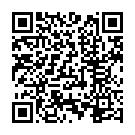 Название группыГиперссылка на ФОП ДОQR- кодГруппа младшего дошкольного возрастаПланируемые результаты в дошкольном возрасте (к четырем годам)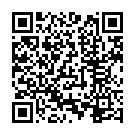 Название группыГиперссылка на ФОП ДОQR- кодГруппа среднего дошкольного возрастаПланируемые результаты в дошкольном возрасте (к пяти годам)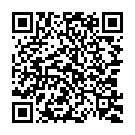 Название группыГиперссылка на ФОП ДОQR- кодГруппа старшего дошкольного возрастаПланируемые результаты в дошкольном возрасте (к шести годам)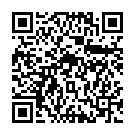 Название группыГиперссылка на ФОП ДОQR- кодГруппа старшего дошкольного возрастаПланируемые результаты на этапе завершения освоения Федеральной программы (к концу дошкольного возраста)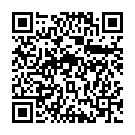 ФОП ДО,Стр/ппВозраст/ группаГиперссылка на ФОП ДОQR- кодстр.21-22п. 18.2Группа раннего возраста (1-2 года)От 1 года до 2 лет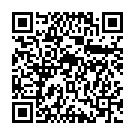 стр.22-24п. 18.3Группа раннего возраста (2-3 года)От 2 лет до 3 лет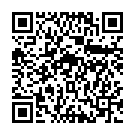 стр.24-27п. 18.4Группа младшего возраста (3-4 года)От 3 лет до 4 лет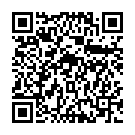 стр.27-31п. 18.5Группа среднего возраста (4-5 лет)От 4 лет до 5 лет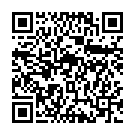 стр. 31-36п. 18.6Группа старшего возраста (5-6 лет)От 5 лет до 6 лет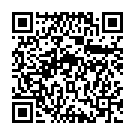 стр. 36-41п. 18.7Группа старшего возраста (6-7 лет)От 6 лет до 7 лет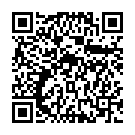 стр. 41- 42п. 18.8Все группыРешение совокупных задач воспитания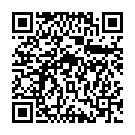 ФОП ДО,Стр/ппВозраст/группаГиперссылка на ФОП ДОQR- кодстр.43- 44п. 19.2Группа раннего возраста (1-2 года)От 1 года до 2 лет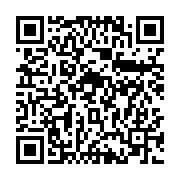 стр.45- 47п. 19.3Группа раннего возраста (2-3 года)От 2 лет до 3 лет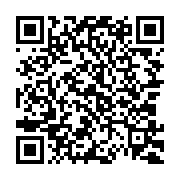 стр.47- 49п. 19.4Группа младшего возраста (3-4 года)От 3 лет до 4 лет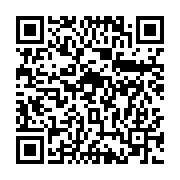 стр.49- 51п. 19.5Группа среднего возраста (4-5 лет)От 4 лет до 5 лет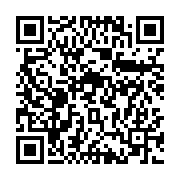 стр.51- 54п. 19.6Группа старшего возраста (5-6 лет)От 5 лет до 6 лет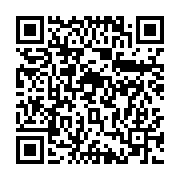 стр.54- 56п. 19.7Группа старшего возраста (6-7 лет)От 6 лет до 7 лет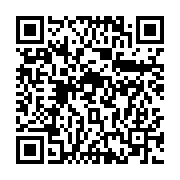 стр.56- 57п. 19.8Все группыРешение совокупных задач воспитания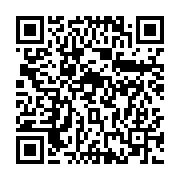 ФОП ДО,Стр/ппВозраст/группаГиперссылка на ФОП ДОQR- кодстр.58- 60п. 20.2Группа раннего возраста (1-2 года)От 1 года до 2 лет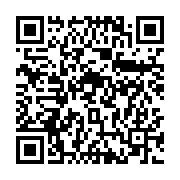 стр.60- 62п. 20.3Группа раннего возраста (2-3 года)От 2 лет до 3 лет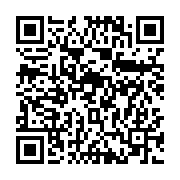 стр.62- 65п. 20.4Группа младшего возраста (3-4 года)От 3 лет до 4 лет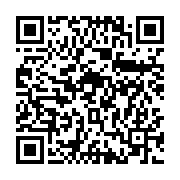 стр.65- 69п. 20.5Группа среднего возраста (4-5 лет)От 4 лет до 5 лет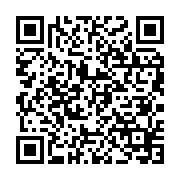 стр.69- 72п. 20.6Группа старшего возраста (5-6 лет)От 5 лет до 6 лет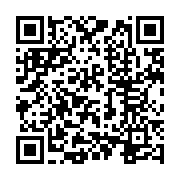 стр.72- 76п. 20.7Группа старшего возраста (6-7 лет)От 6 лет до 7 лет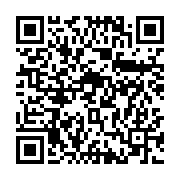 стр.76п. 20.8Все группыРешение совокупных задач воспитания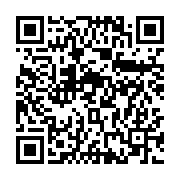 ФОП ДО,Стр/ппВозраст/группаГиперссылка на ФОП ДОQR- кодстр.77- 78п. 21.2Группа раннего возраста (1-2 года)От 1 года до 2 лет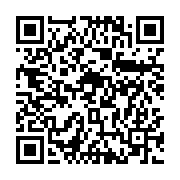 стр.78- 82п. 21.3Группа раннего возраста (2-3 года)От 2 лет до 3 летстр.83- 90п. 21.4Группа младшего возраста (3-4 года)От 3 лет до 4 лет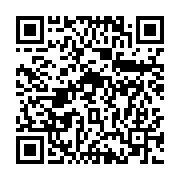 стр.90- 98п. 21.5Группа среднего возраста (4-5 лет)От 4 лет до 5 лет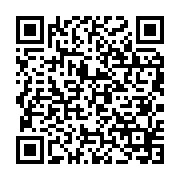 стр.90- 109п. 21.6Группа старшего возраста (5-6 лет)От 5 лет до 6 лет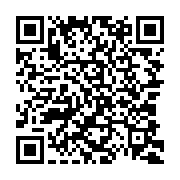 стр.109- 121п. 21.7Группа старшего возраста (6-7 лет)От 6 лет до 7 лет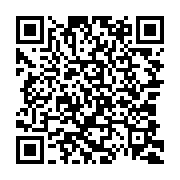 стр.121п. 21.8Все группыРешение совокупных задач воспитания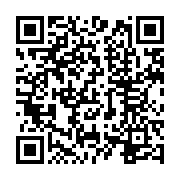 ФОП ДО,Стр/ппВозраст/группаГиперссылка на ФОП ДОQR- кодстр.123- 124п. 22.2Группа раннего возраста (1-2 года)От 1 года до 2 лет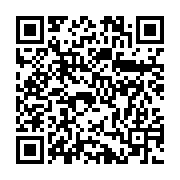 стр.124- 126п. 22.3Группа раннего возраста (2-3 года)От 2 лет до 3 лет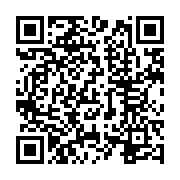 стр.127- 130п. 22.4Группа младшего возраста (3-4 года)От 3 лет до 4 лет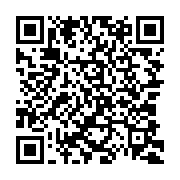 стр.130- 134п. 22.5Группа среднего возраста (4-5 лет)От 4 лет до 5 лет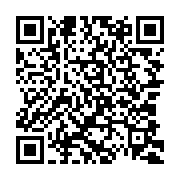 стр.134- 140п. 22.6Группа старшего возраста (5-6 лет)От 5 лет до 6 лет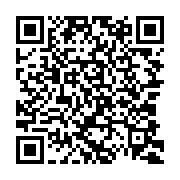 стр.140- 147п. 22.7Группа старшего возраста (6-7 лет)От 6 лет до 7 лет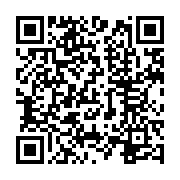 стр.147-148п. 22.8Все группыРешение совокупных задач воспитания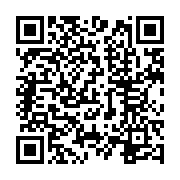 В раннем возрасте (1 год - 3 года)В дошкольном возрасте (3 года - 8 лет)1.Ситуативно-деловое общение со взрослым и эмоционально-практическое со сверстниками под руководством взрослого.1.Общение со взрослым: -ситуативно-деловое, -внеситуативно-познавательное, -внеситуативно-личностное. Общение со сверстниками: -ситуативно-деловое, - внеситуативно- деловое.2.Двигательная деятельность: -основные движения, -общеразвивающие упражнения, -простые подвижные игры.2.Двигательная деятельность: -основные виды движений, -общеразвивающие и спортивные упражнения, -подвижные и элементы спортивных игр и другие.3.Речевая: -понимание речи взрослого, - слушание и понимание стихов, -активная речь.3.Речевая: -слушание речи взрослого и сверстников, -активная диалогическая и монологическая речь.4.Музыкальная деятельность: -слушание музыки -исполнительство, -музыкально-ритмические движения.4.Музыкальная деятельность: -слушание и понимание музыкальных произведений, -пение, -музыкально-ритмические движения, -игра на детских музыкальных инструментах.5.Предметная деятельность: -орудийно-предметные действия - ест ложкой, пьет из кружки и другое.6. Игровая деятельность: -отобразительная, -сюжетно-отобразительная, -игры с дидактическими игрушками.5.Игровая деятельность: -сюжетно-ролевая, -театрализованная, -режиссерская, -строительно-конструктивная, -дидактическая, -подвижная и другие.7.Экспериментирование с материалами и веществами (песок, вода, тесто и другие).6.Познавательно-исследовательская деятельность и экспериментирование.8.Изобразительная деятельность (рисование, лепка) и конструирование из мелкого и крупного строительного материала.7.Изобразительная деятельность (рисование, лепка, аппликация) и конструирование из разных материалов по образцу, условию и замыслу ребёнка.9.Самообслуживание и элементарные трудовые действия: -убирает игрушки, -подметает веником, -поливает цветы из лейки и другое.8.Элементарная трудовая деятельность: -самообслуживание, -хозяйственно-бытовой труд, -труд в природе, -ручной труд.9 видов деятельности8 видов деятельностиИнформационнорецептивный методРепродуктивный методИсследовательский метод (проектный)Проблемное изложениеЭвристический метод (частичнопоисковый)при использовании предъявляется информация, организуются действия ребёнка с объектом изучения (распознающее наблюдение, рассматривание картин, демонстрация кино- и диафильмов, просмотр компьютерных презентаций, рассказы педагога или детей, чтение)предполагает создание условий для воспроизведения представлений и способов деятельности, руководство их выполнением (упражнения на основе образца педагога, беседа, составление рассказов с опорой на предметную или предметносхематическую модель);включает составление и предъявление проблемных ситуаций, ситуаций для экспериментирования и опытов (творческие задания, опыты, экспериментирование). Для решения задач воспитания и обучения широко применяется метод проектов. Он способствует развитию у детей исследовательской активности, познавательных интересов, коммуникативных и творческих способностей, навыков сотрудничества и другое. Выполняя совместные проекты, дети получают представления о своих возможностях, умениях, потребностях.представляет собой постановку проблемы и раскрытие пути её решения в процессе организации опытов, наблюдений;проблемная задача делится на части - проблемы, в решении которых принимают участие дети (применение представлений в новых условиях);Демонстрационные: плакаты, альбомы, презентации, ЭОР, компьютерная графика - модели объектов, видео, аудио, анимация и др.;Виртуальные: презентации, ЭОР, компьютерная графика - модели объектов, видео, аудио, анимация и др.;Визуальные: плакаты, альбомы, презентации, ЭОР, компьютерная графика - модели объектов, игрушки, карточки, счетный материал и т.д.Раздаточные: счетный материалАудиовизуальные: мультфильмы, фильмы, презентации со звуковым сопровождением и т.д.Искусственные: игрушки, карточки, счетный материал; Естественные: природный материал и др.;Реальные: игрушки, карточки, счетный материал;Аудийные: аудио книги, музыкальные произведения и т.дв раннем возрасте(1 год - 3 года)в дошкольном возрасте(3 года - 8 лет)Здоровьесберегающие технологии Игровые технологии Технологии формирования сенсорных представлений Утренний и вечерний кругЗдоровьесберегающие технологии Игровые технологии Технологии эффективной социализации Развивающий диалог Утренний и вечерний круг Технология «ТРИЗ» Образовательное событие Технология проектной деятельности Технология исследовательской деятельности Музейная педагогика И т.д.Режимные моментыСовместная деятельность педагога с детьмиСамостоятельная деятельность детейСовместная деятельность с семьейИндивидуальные Подгрупповые ГрупповыеИндивидуальные Подгрупповые ГрупповыеИндивидуальные ПодгрупповыеИндивидуальные Подгрупповые ГрупповыеУтренний отрезок времениЗанятиеПрогулкаВторая половина дняВторая половина дня-Игровые ситуации,-Индивидуальные игры,-Игры небольшими подгруппами,-Беседы с детьми по их интересам,-Развивающее общение педагога с детьми,-Практические, проблемные ситуации -Упражнения,-Наблюдения за объектами и явлениями природы, трудом взрослых,-Трудовые поручения и дежурства,-Индивидуальная работа с детьми в соответствии с задачами разных образовательных областей,-Продуктивная деятельность детей по интересам детей,-Оздоровительные и закаливающие процедуры,-Здоровьесберегающи е мероприятия,-Двигательная деятельность.-Проблемно-обучающие ситуации,-Образовательные ситуации,-Тематические события,-Проектная деятельность,-Творческие и исследовательские проекты и т. д.-Наблюдение за объектами и явлениями природы –Сюжетно ролевые и конструктивные игры,-Элементарная трудовая деятельность детей на участке ДОО,-Свободное общение педагога с детьми,- Индивидуальн ая работа,-Проведение спортивных праздников,-Подвижные игры и спортивные упражнения,- Эксперименти рование с объектами неживой природы.-Наблюдение за объектами и явлениями природы –Сюжетно ролевые и конструктивные игры,-Элементарная трудовая деятельность детей на участке ДОО,-Свободное общение педагога с детьми,- Индивидуальн ая работа,-Проведение спортивных праздников,-Подвижные игры и спортивные упражнения,- Эксперименти рование с объектами неживой природы.-Элементарная трудовая деятельность детей,-Проведение зрелищных мероприятий, развлечений, праздников, -Игровые ситуации, индивидуальные игры и игры небольшими подгруппами,-Опыты и эксперименты, -Практико-ориентированные проекты, коллекционирование,-Чтение художественной литературы,-Прослушивание аудиозаписей лучших образцов чтения,-Рассматривание иллюстраций, просмотр мультфильмов,-Слушание и исполнение музыкальных произведений, музыкально-ритмические движения, музыкальные игры и импровизации,-Организация и (или) посещение выставок детского творчества, изобразительного искусства, мастерских,-Индивидуальная работа по всем видам деятельности и образовательным областям,-Работа с родителями (законными представителями).1,6 -3 года		4-5 лет5-7 летПоощрение познавательной активности детей: -внимание к детским вопросам, -ситуации, побуждающие самостоятельно искать решение, возникающих проблем. При проектировании режима дня уделять внимание организации вариативных активностей детей, для участия в разнообразных делах: в играх, в экспериментах, в рисовании, в общении, в творчестве.Освоение детьми системы разнообразных обследовательских действий, приемов простейшего анализа, сравнения, умения наблюдать. Намеренное насыщение проблемными практическими и познавательными ситуациями, в которых детям необходимо самостоятельно применить освоенные приемы. Создание ситуаций, побуждающих детей проявлять инициативу, активность, желание совместно искать верное решение проблемы. Создание ситуаций, в которых дети приобретают опыт дружеского общения, совместной деятельности, умений командной работы. У ребёнка всегда есть возможность выбора свободной деятельности, поэтому атрибуты и оборудование для детских видов деятельности достаточно разнообразны и постоянно меняются (смена примерно раз в два месяца).Создание педагогических условий, которые развивают детскую самостоятельность, инициативу и творчество: - определение для детей все более сложных задач, активизируя их усилия, развивая произвольные умения и волю, - постоянная поддержка желания преодолевать трудности; - поощрение ребёнка за стремление к таким действиям; - нацеливание на поиск новых, творческих решений возникших затруднений.3-4 года3-4 годаПриоритетная сфера инициативы – продуктивная деятельностьСоздавать условия для реализации собственных планов и замыслов каждого ребенка.Рассказывать детям об их реальных, а также возможных в будущем достижениях.Отмечать и публично поддерживать любые успехи детей.Всемерно поощрять самостоятельность детей и расширять ее сферу.Помогать ребенку найти способ реализации собственных поставленных целей.Поддерживать стремление научиться делать что-то и радостное ощущение возрастающей умелости.В процессе непосредственно образовательной деятельности и в повседневной жизни терпимо относиться к затруднениям ребенка, позволять ему действовать в своем темпе.Не критиковать результаты деятельности детей, а также их самих. Использовать в роли носителей критики только игровые персонажи, для которых создавались эти продукты. Ограничить критику исключительно результатами продуктивной деятельности.Учитывать индивидуальные особенности детей, стремиться находить подход к застенчивым, нерешительным, конфликтным, непопулярным детям.Уважать и ценить каждого ребенка независимо от его достижений, достоинств и недостатков.Создавать в группе положительный психологический микроклимат, в равной мере проявлять любовь и заботу ко всем детям: выражать радость при встрече; использовать ласку и теплое слово для выражения своего отношения к ребенку; проявлять деликатность и тактичность. 4-5 лет4-5 летПриоритетная сфера инициативы – познание окружающего мираПоощряя желание ребенка строить первые собственные умозаключения, внимательно выслушивать все его рассуждения, проявлять уважение к его интеллектуальному труду.Создать условия и поддерживать театрализованную деятельность детей, их стремление переодеваться («рядиться»).Обеспечить условия для музыкальной импровизации, пения и движения под популярную музыку.Создать в группе возможность, используя мебель и ткани, строить «дома», укрытия для игр.Негативные оценки можно давать только поступкам ребенка и только один на один, а не на глазах у группы.Недопустимо диктовать детям, как и во что они должны играть, навязывать им сюжеты игры. Развивающий потенциал игры определяется тем, что это самостоятельная, организуемая самими детьми деятельность.Участие взрослого в играх детей полезно при выполнении следующих условий: дети сами приглашают взрослого в игру или добровольно соглашаются на его участие; сюжет и ход игры, а также роль, которую взрослый будет играть, определяют дети, а не педагог; характер исполнения роли также определяется детьми.Привлекать детей к украшению группы к праздникам, обсуждая разные возможности и предложения.Побуждать детей формировать и выражать собственную эстетическую оценку воспринимаемого, не навязывая им мнения взрослых.Привлекать детей к планированию жизни группы на день.5-6 лет5-6 летПриоритетная сфера инициативы – внеситуативно-личностное общениеСоздавать в группе положительный психологический микроклимат, в равной мере проявлять любовь и заботу ко всем детям: выражать радость при встрече; использовать ласку и теплое слово для выражения своего отношения к ребенку.Уважать индивидуальные вкусы и привычки детей.Поощрять желание создавать что-либо по собственному замыслу; обращать внимание детей на полезность будущего продукта для других или ту радость, которую он доставит кому-то (маме, бабушке, папе, другу).Создавать условия для самостоятельной творческой деятельности детей.При необходимости помогать детям в решении проблем организации игры.Привлекать детей к планированию жизни группы на день  и на более отдаленную перспективу. Обсуждать выбор спектакля для постановки, песни, танца и т.п.Создавать условия и выделять время для самостоятельной творческой или познавательной деятельности детей по интересам.6-7 лет6-7 летПриоритетная сфера инициативы - научениеВводить адекватную оценку результата деятельности ребенка с одновременным признанием его усилий и указанием возможных путей и способов совершенствования продукта.Спокойно реагировать на неуспех ребенка и предлагать несколько вариантов исправления работы: повторное исполнение спустя некоторое время, доделывание; совершенствование деталей и т.п. Рассказывать детям о трудностях, которые вы сами испытывали при обучении новым видам деятельности.Создавать ситуации, позволяющие ребенку реализовать свою компетентность, обретая уважение и признание взрослых и сверстников.Обращаться к детям с просьбой показать воспитателю и научить его тем индивидуальным достижениям, которые есть у каждого.Поддерживать чувство гордости за свой труд и удовлетворение его результатами.Создавать условия для разнообразной самостоятельной творческой деятельности детей.При необходимости помогать детям в решении проблем при организации игры.Привлекать детей к планированию жизни группы на день, неделю, месяц. Учитывать и реализовывать их пожелания, предложения.Создавать условия и выделять время для самостоятельной творческой или познавательной деятельности детей по интересам.Диагностико - аналитическоеПросветительскоеКонсультационноеПолучение и анализ данных о семье, её запросах в отношении охраны здоровья и развития ребёнка; - об уровне психологопедагогической компетентности родителей (законных представителей); - планирование работы с семьей с учётом результатов проведенного анализа; -согласование воспитательных задачПросвещение родителей (законных представителей) по вопросам: - особенностей психофизиологического и психического развития детей младенческого, раннего и дошкольного возрастов; - выбора эффективных методов обучения и воспитания детей определенного возраста; - ознакомление с актуальной информацией о государственной политике в области ДО, включая информирование о мерах господдержки семьям с детьми дошкольного возраста; - информирование об особенностях реализуемой в ДОО образовательной программы; - условиях пребывания ребёнка в группе ДОО; - содержании и методах образовательной работы с детьми; Консультирование родителей (законных представителей) по вопросам: - их взаимодействия с ребёнком, - преодоления возникающих проблем воспитания и обучения детей, в том числе с ОП в условиях семьи; - особенностей поведения и взаимодействия ребёнка со сверстниками и педагогом; - возникающих проблемных ситуациях; - способам воспитания и построения продуктивного взаимодействия с детьми младенческого, раннего и дошкольного возрастов; - способам организации и участия в детских деятельностях, образовательном процессе и т.д.Задачи                                                                                                                                                                                         Направления   Диагностико-аналитическое направлениеПросветительское и консультационное направлениеИнформирование родителейопросы, социологические срезы, индивидуальные блокноты, «почтовый ящик», педагогические беседы с родителями (законными представителями); дни открытых дверей, открытые просмотры занятий и других видов деятельности детей.групповые родительские собрания, консультации конференции, круглые столы, семинары- практикумы, мастерклассы, тренинги и ролевые игры, консультации, педагогические гостиные, и другое; информационные проспекты, стенды, ширмы, папки- передвижки для родителей (законных представителей); СМИ, педагогические библиотеки для родителей (законных представителей); сайт ДОУ и социальные группы в сети Интернет; медиарепортажи и интервью; фотографии, выставки детских работ, совместных работ родителей (законных представителей) и детей. Досуговая форма - совместные праздники и вечера, семейные спортивные и тематические мероприятия, тематические досуги, знакомство с семейными традициями. Привлечение родителей к участию в акциях, экскурсиях, конкурсах, субботниках, в детской исследовательской и проектной деятельности., кружковая работа.Просвещение родителейопросы, социологические срезы, индивидуальные блокноты, «почтовый ящик», педагогические беседы с родителями (законными представителями); дни открытых дверей, открытые просмотры занятий и других видов деятельности детей.групповые родительские собрания, консультации конференции, круглые столы, семинары- практикумы, мастерклассы, тренинги и ролевые игры, консультации, педагогические гостиные, и другое; информационные проспекты, стенды, ширмы, папки- передвижки для родителей (законных представителей); СМИ, педагогические библиотеки для родителей (законных представителей); сайт ДОУ и социальные группы в сети Интернет; медиарепортажи и интервью; фотографии, выставки детских работ, совместных работ родителей (законных представителей) и детей. Досуговая форма - совместные праздники и вечера, семейные спортивные и тематические мероприятия, тематические досуги, знакомство с семейными традициями. Привлечение родителей к участию в акциях, экскурсиях, конкурсах, субботниках, в детской исследовательской и проектной деятельности., кружковая работа.Ответственное и осознанное родительствоопросы, социологические срезы, индивидуальные блокноты, «почтовый ящик», педагогические беседы с родителями (законными представителями); дни открытых дверей, открытые просмотры занятий и других видов деятельности детей.групповые родительские собрания, консультации конференции, круглые столы, семинары- практикумы, мастерклассы, тренинги и ролевые игры, консультации, педагогические гостиные, и другое; информационные проспекты, стенды, ширмы, папки- передвижки для родителей (законных представителей); СМИ, педагогические библиотеки для родителей (законных представителей); сайт ДОУ и социальные группы в сети Интернет; медиарепортажи и интервью; фотографии, выставки детских работ, совместных работ родителей (законных представителей) и детей. Досуговая форма - совместные праздники и вечера, семейные спортивные и тематические мероприятия, тематические досуги, знакомство с семейными традициями. Привлечение родителей к участию в акциях, экскурсиях, конкурсах, субботниках, в детской исследовательской и проектной деятельности., кружковая работа.Сотрудничество и установления партнёрских отношенийопросы, социологические срезы, индивидуальные блокноты, «почтовый ящик», педагогические беседы с родителями (законными представителями); дни открытых дверей, открытые просмотры занятий и других видов деятельности детей.групповые родительские собрания, консультации конференции, круглые столы, семинары- практикумы, мастерклассы, тренинги и ролевые игры, консультации, педагогические гостиные, и другое; информационные проспекты, стенды, ширмы, папки- передвижки для родителей (законных представителей); СМИ, педагогические библиотеки для родителей (законных представителей); сайт ДОУ и социальные группы в сети Интернет; медиарепортажи и интервью; фотографии, выставки детских работ, совместных работ родителей (законных представителей) и детей. Досуговая форма - совместные праздники и вечера, семейные спортивные и тематические мероприятия, тематические досуги, знакомство с семейными традициями. Привлечение родителей к участию в акциях, экскурсиях, конкурсах, субботниках, в детской исследовательской и проектной деятельности., кружковая работа.Вовлечение родителей в образовательный процессопросы, социологические срезы, индивидуальные блокноты, «почтовый ящик», педагогические беседы с родителями (законными представителями); дни открытых дверей, открытые просмотры занятий и других видов деятельности детей.групповые родительские собрания, консультации конференции, круглые столы, семинары- практикумы, мастерклассы, тренинги и ролевые игры, консультации, педагогические гостиные, и другое; информационные проспекты, стенды, ширмы, папки- передвижки для родителей (законных представителей); СМИ, педагогические библиотеки для родителей (законных представителей); сайт ДОУ и социальные группы в сети Интернет; медиарепортажи и интервью; фотографии, выставки детских работ, совместных работ родителей (законных представителей) и детей. Досуговая форма - совместные праздники и вечера, семейные спортивные и тематические мероприятия, тематические досуги, знакомство с семейными традициями. Привлечение родителей к участию в акциях, экскурсиях, конкурсах, субботниках, в детской исследовательской и проектной деятельности., кружковая работа.Диагностическая работаКРРКонсультативная работаИнформационнопросветительская работа- своевременное выявление детей, нуждающихся в психологопедагогическом сопровождении; раннюю (с первых дней пребывания обучающегося в ДОО) диагностику отклонений в развитии и анализ причин трудностей социальной адаптации; - комплексный сбор сведений об обучающемся на основании диагностической информации от специалистов разного профиля; - определение уровня актуального и зоны ближайшего развития; - изучение уровня общего развития обучающихся, возможностей вербальной и невербальной коммуникации со сверстниками и взрослыми; - изучение развития эмоциональноволевой сферы и личностных особенностей обучающихся; - изучение индивидуальных образовательных и социальнокоммуникативных потребностей обучающихся; - изучение социальной ситуации развития и условий семейного воспитания ребёнка; - изучение уровня адаптации и адаптивных возможностей обучающегося; - мониторинг развития детей и предупреждение возникновения психологопедагогических проблем в их развитии; - выявление детеймигрантов, имеющих трудности в обучении и социальнопсихологической адаптации, дифференциальная диагностика и оценка этнокультурной природы имеющихся трудностей; - всестороннее психологопедагогическое изучение личности ребёнка; - выявление и изучение неблагоприятных факторов социальной среды и рисков образовательной среды; - системный разносторонний контроль специалистов за уровнем и динамикой развития обучающегося, а также за созданием необходимых условий, соответствующих особым (индивидуальным) образовательным потребностям обучающегося.- организацию, разработку и проведение специалистами индивидуальных и групповых коррекционно-развивающих занятий, необходимых для преодоления нарушений поведения и развития, трудностей в освоении образовательной программы и социализации; - коррекцию и развитие высших психических функций; - развитие эмоционально-волевой и личностной сферы обучающегося и психологическую коррекцию его поведения; - развитие коммуникативных способностей, социального и эмоционального интеллекта обучающихся, формирование их коммуникативной компетентности; - коррекцию и развитие психомоторной сферы, координации и регуляции движений; - создание насыщенной PППС для разных видов деятельности; - оказание поддержки ребёнку в случаях неблагоприятных условий жизни, психотравмирующих обстоятельствах при условии информирования соответствующих структур социальной защиты; - преодоление педагогической запущенности в работе с обучающимся, стремление устранить неадекватные методы воспитания в семье во взаимодействии родителей (законных представителей) с детьми; - помощь в устранении психотравмирующих ситуаций в жизни ребёнка- разработку рекомендаций по основным направлениям работы с обучающимся с трудностями в обучении и социализации, единых для всех участников образовательных отношений; - консультирование специалистами педагогов по выбору индивидуально ориентированных методов и приемов работы с обучающимся; - консультативную помощь семье в вопросах выбора оптимальной стратегии воспитания и приемов КРР с ребёнком.различные формы просветительской деятельности (лекции, беседы, информационные стенды, печатные материалы электронные ресурсы), направленные на разъяснение участникам образовательных отношений - обучающимся (в доступной для дошкольного возраста форме), их родителям (законным представителям), педагогам - вопросов, связанных с особенностями образовательного процесса и психологопедагогического сопровождения обучающихся, трудностями в обучении и социализации; - проведение тематических выступлений, онлайнконсультаций для педагогов и родителей (законных представителей) по разъяснению индивидуальнотипологических особенностей различных категорий обучающихся, трудностями в обучении и социализацииКатегория детейГиперссылка  на ФОП ДОQR- кодЧасто болеющие дети28.6 ФОП ДО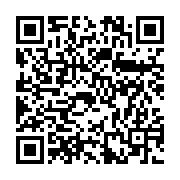 Одаренные дети28.7 ФОП ДО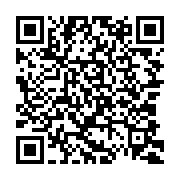 Билингвы, дети мигрантов28.8 ФОП ДОДети «Группы риска»28.9 ФОП ДО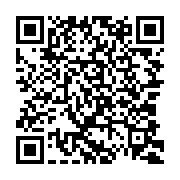 Образовательная областьСодержание педагогической работыСоциально-коммуникативное развитие1. Формирование представления о народной культуре; развитие навыков игровой деятельности; формирование гендерной, семейной, гражданской принадлежности; патриотических чувств причастности детей к наследию прошлого.    2. Развитие свободного общения со взрослыми и сверстниками.     3. Формирование основ безопасности собственной жизнедеятельности в различных видах деятельностиПознавательное развитие1. Расширить представление о жанрах устного народного творчества.   2. Воспитывать нравственно-патриотические чувства.  3. Формирование целостной картины мира. Приобщение детей к народной культуре (народные праздники и традиции).  Содействие атмосферы национального быта. Понимать историческую  преемственность с современными аналогами ( лучина - керосиновая лампа - электрическая лампа и т.д.).Речевое развитие1. Широкое использование фольклора: песен, загадок, пословиц, поговорок; развитие устной речи.  Способствовать развитию любознательности.   2. Пополнять и активизировать словарь детей на основе углубления знаний о русском народном быте, традициях, праздниках, искусстве.    3. Развивать умение рассказывать русские народные сказки.  Художественно-эстетическое развитие1. Ознакомление детей с народной декоративной росписью.   2.Приобщать детей ко всем видам национального искусства: сказки, музыка, пляски  3. Знать и различать народное искусство, промыслы. Понимать познавательное значение фольклорного произведения, а также самобытности народных промыслов (мотив, композиция, цветовое решение), связи народного творчества в его различных проявлениях с бытом, традициями, окружающей природой.  4. Воспитывать интерес к народному искусству, его необходимости и ценности, уважение к труду и таланту мастеров.   Физическое развитие1. Сохранение и укрепление физического и психического здоровья детей.  2. Развитие физических качеств и нравственных чувств в русских народных подвижных играх.  3. Развитие двигательной активности, самостоятельности и творчества; интереса и любви к русским народным играм.Образовательные областиМладший дошкольный возрастСтарший дошкольный возрастФизическое развитие1.Игровые беседы с элементами движений 2. Игра 3. Интегративная деятельность 4. Ситуативный разговор5. Проблемная ситуация 1. Игра2. Беседа3. Рассказ 4. Рассматривание5. Интегративная деятельность 6. Физкультурные досуги7. Спортивные состязания8.Совместная деятельность взрослого и детей тематического характера9. Проектная деятельность 10. Проблемная ситуацияСоциально- коммуникативное1. Игровое упражнение 2. Индивидуальная игра 3. Совместная с воспитателем игра 4.Совместная со сверстниками игра (парная, в малой группе) 5. Чтение 6. Беседа7. Наблюдение 8. Рассматривание 9. Праздник 10. Поручение 1. Индивидуальная игра2. Совместная с воспитателем игра 3. Совместная со сверстниками игра4. Чтение 5. Беседа  6. Наблюдение 7. Педагогическая ситуация 8. Экскурсия 9. Ситуация морального выбора 10. Проектная деятельность 11. Интегративная деятельность 12. Праздник 13. Рассматривание 14. Просмотр и анализ мультфильмов, видеофильмов 15. Экспериментирование 16. Поручение и задание 17. Совместная деятельность взрослого и детей тематического характераРечевое развитие1.Рассматривание 2.Игровая ситуация 3.Дидактическая игра 4.Ситуация общения 5.Беседа 6.Интегративная деятельность 7.Хороводные игры с пением 8.Игра- драматизация 9.Чтение 10.Обсуждение 11.Рассказ 12.Игра 1. Чтение 2. Беседа 3. Рассматривание 4.Решение проблемных ситуаций 5. Игра 6. Проектная деятельность 7. Создание коллекций 8. Интегративная деятельность 9. Обсуждение 10. Рассказ 11. Инсценирование12.Ситуативный разговор с детьми 13. Сочинение загадок 14. Проблемная ситуация 15. Использование различных видов театраПознавательное развитие1. Рассматривание 2. Наблюдение 3. Игра- экспериментирование 4. Исследовательская деятельность 5. Развивающая игра 6. Ситуативный разговор 7. Рассказ 8. Интегративная деятельность 9. Беседа 10. Проблемная ситуация  1. Создание коллекций 2. Проектная деятельность  3. Исследовательская деятельность 4. Экспериментирование 5. Развивающая игра 6. Наблюдение 7. Проблемная ситуация 8. Рассказ  9. Беседа 10. Интегративная деятельность 11. Экскурсия 12. Коллекционирование 13. Моделирование 14. Игры с правиламиХудожественно- эстетическое развитие1. Рассматривание эстетически привлекательных предметов 2. Игра 3. Организация выставок. Изготовление украшений 4. Слушание соответствующей возрасту народной, деткой музыки 5. Экспериментирование со звуками и материалами (песком, глиной) 6. Музыкально- дидактическая игра 7. Разучивание музыкальных игр и танцев 8. Совместное пение 1. Изготовление украшений для группового помещения к праздникам, предметов для игры, сувениров, предметов для познавательно- исследовательской деятельности 2. Создание макетов, коллекций и их оформление 3. Рассматривание эстетически привлекательных предметов4. Игра 5. Организация выставок 6. Слушание соответствующей возрасту народной, детской музыки 7. Музыкально- дидактическая игра 8. Интегративная деятельность 9. Совместное и индивидуальное музыкальное исполнение 10. Музыкальное упражнение 11. Попевка, распевка12. Танец 13. Творческое задание 14. Концерт- импровизация 15. Музыкальная сюжетная игра   ДатаНаименование блокаТематика мероприятий, форма проведенияЗадачиКоличество занятийВзаимодействие с родителямиОктябрь«Поселок, в котором мы живём!»Экскурсии и целевые прогулки: по улицам поселка.Формировать представления о поселке, развивать познавательный интерес, обогащать словарь детей, воспитывать любовь к родному поселку.11.«Мы гуляем» Фото - выставка.2.Консультация «Роль семьи в воспитании ребенка»3. Родительское собрание «Духовно-нравственное развитие ребенка 3-4 лет»4. Анкетирование «Нравственное воспитание в детском саду»Октябрь«Поселок, в котором мы живём!»Конструирование «Мы построим новый дом».Развивать у детей фантазию, желание создавать постройки; работать дружно и слажено.11.«Мы гуляем» Фото - выставка.2.Консультация «Роль семьи в воспитании ребенка»3. Родительское собрание «Духовно-нравственное развитие ребенка 3-4 лет»4. Анкетирование «Нравственное воспитание в детском саду»Октябрь«Поселок, в котором мы живём!»Рассматривание иллюстраций «Мой дом».Цель: формировать эмоционально насыщенный образ родного дома, продолжать учить названия мебели, комнат.11.«Мы гуляем» Фото - выставка.2.Консультация «Роль семьи в воспитании ребенка»3. Родительское собрание «Духовно-нравственное развитие ребенка 3-4 лет»4. Анкетирование «Нравственное воспитание в детском саду»Октябрь«Поселок, в котором мы живём!»Чтение сказки «Теремок».Продолжать учить детей внимательно слушать рассказ, беседовать по прочитанному.11.«Мы гуляем» Фото - выставка.2.Консультация «Роль семьи в воспитании ребенка»3. Родительское собрание «Духовно-нравственное развитие ребенка 3-4 лет»4. Анкетирование «Нравственное воспитание в детском саду»Ноябрь«Моя семья – мой дом»Игровое упражнение «Назови свое имя».Первоначальное знакомство с социокультурной категорией «Имя».11.Развлечение для матерей «День Матери»2.Памятка «Чаще обнимайте малыша»3. Создание фотоальбома «Домашние обязанности малыша 3-4 года» 4. Папка-передвижка «Домашние обязанности»Ноябрь«Моя семья – мой дом»«Мама, папа, я – дружная семья!»«Все на белом свете солнышкины дети».Учить детей называть членов своей семьи; знать, что в семье все заботятся и любят друг друга; понимать роль взрослых и детей в семье; вызвать у детей радость и гордость за то, что у него есть семья.11.Развлечение для матерей «День Матери»2.Памятка «Чаще обнимайте малыша»3. Создание фотоальбома «Домашние обязанности малыша 3-4 года» 4. Папка-передвижка «Домашние обязанности»Ноябрь«Моя семья – мой дом»Чтение сказки «Гуси-лебеди».Развивать у детей доброе отношение и любовь к своим братьям и сёстрам; вызывать у детей интерес к сказкам, желание слушать и запоминать содержание сказок.11.Развлечение для матерей «День Матери»2.Памятка «Чаще обнимайте малыша»3. Создание фотоальбома «Домашние обязанности малыша 3-4 года» 4. Папка-передвижка «Домашние обязанности»Ноябрь«Моя семья – мой дом»Рассматривание альбома «Домашние обязанности».Дать представление о семейных обязанностях; воспитывать любовь к труду, желание помогать родителям.11.Развлечение для матерей «День Матери»2.Памятка «Чаще обнимайте малыша»3. Создание фотоальбома «Домашние обязанности малыша 3-4 года» 4. Папка-передвижка «Домашние обязанности»Декабрь«Красная изба - Горница»Заучивание потешки «Как у нашего кота». Знакомство детей с обитателем «избы» - котом Васькой. 11.Наглядно -информационный материал «Русский фольклор и его значение в развитии ребёнка»   2.Новогодний хоровод «Елочка»3. Беседы о горнице, костюмах, быте и занятиях крестьян.4. Папка - передвижка «Культура русского быта»Декабрь«Красная изба - Горница»Дидактическое упражнение «Похвали котика».Учить говорить ласково с домашними животными, развитие речи.11.Наглядно -информационный материал «Русский фольклор и его значение в развитии ребёнка»   2.Новогодний хоровод «Елочка»3. Беседы о горнице, костюмах, быте и занятиях крестьян.4. Папка - передвижка «Культура русского быта»Декабрь«Красная изба - Горница»Занятие-игра                Хороводные игры.Обогащать словарь детей фольклором. Развивать интерес к познанию. Воспитывать уважение к традициям русского народа. 11.Наглядно -информационный материал «Русский фольклор и его значение в развитии ребёнка»   2.Новогодний хоровод «Елочка»3. Беседы о горнице, костюмах, быте и занятиях крестьян.4. Папка - передвижка «Культура русского быта»Декабрь«Красная изба - Горница»Презентация (экскурсия в мини музей детского сада) «Жили – были дед и баба».Познакомить детей с традиционно – бытовой культурой русского народа (избой, домашней утварью, орудиями труда, одеждой). Воспитывать интерес к русской бытовой культуре.11.Наглядно -информационный материал «Русский фольклор и его значение в развитии ребёнка»   2.Новогодний хоровод «Елочка»3. Беседы о горнице, костюмах, быте и занятиях крестьян.4. Папка - передвижка «Культура русского быта»Январь«Великие христианские праздники»Работа в круге. Беседа с детьми о празднике на основе стихотворения «Рождество».Знакомство детей с праздником Рождество Христово.11. Наглядно-демонстрационный материал «Русский фольклор о зиме»2. Папка передвижка " Зимние подвижные игры"3.Консультация" Одежда и обувь ребенка на зимней прогулке"Январь«Великие христианские праздники»Прослушивание рождественских песен.Приобщение к традиции празднования Рождества. 11. Наглядно-демонстрационный материал «Русский фольклор о зиме»2. Папка передвижка " Зимние подвижные игры"3.Консультация" Одежда и обувь ребенка на зимней прогулке"Январь«Великие христианские праздники»История праздника «Святки».Дать понятие «Святках»: как готовятся и проводят, в честь чего проводится праздник. Формировать у детей чувство патриотизма. Развивать познавательную деятельность. Воспитывать интерес к русской культуре.11. Наглядно-демонстрационный материал «Русский фольклор о зиме»2. Папка передвижка " Зимние подвижные игры"3.Консультация" Одежда и обувь ребенка на зимней прогулке"Февраль«Мир добра»«Доброе слово» Разговор с детьми о добром слове на основе русской народной сказке «Теремок».Давать знания о добрых словах и их значениях в жизни человека, о взаимосвязи доброго слова и вызывавшего его чувства. 11.Физкультурный досуг по русским народным играм «Папа и я – спортивная семья».2.Папка- передвижка «Колыбельная песня»3 Выставка рисунков к 23 февраля.4.Активное занятие с родителями (ресурсный круг) «Позови солнышко»Февраль«Мир добра»Сюжетно-дидактическая игра «У нас в гостях кукла Катя».«Хорошие песни к добру ведут», «Колыбельные песни».Расширять словарный запас детей за счёт добрых и вежливых слов, автоматизировать их в повседневной речи;Знакомство с социокультурной категорией «Песня».1ежедневно1.Физкультурный досуг по русским народным играм «Папа и я – спортивная семья».2.Папка- передвижка «Колыбельная песня»3 Выставка рисунков к 23 февраля.4.Активное занятие с родителями (ресурсный круг) «Позови солнышко»Февраль«Мир добра»Театрализация сказки «Теремок».Учить речевому, интеллектуальному и социальному развитию; развивать воображение детей.11.Физкультурный досуг по русским народным играм «Папа и я – спортивная семья».2.Папка- передвижка «Колыбельная песня»3 Выставка рисунков к 23 февраля.4.Активное занятие с родителями (ресурсный круг) «Позови солнышко»Февраль«Мир добра»«Моя любимая игрушка». Познакомить с обобщенным словом «игрушки»; учить бережно относиться к игрушкам, рассказывать о способах игры с игрушками; учить составлять рассказ описания своей любимой игрушки.11.Физкультурный досуг по русским народным играм «Папа и я – спортивная семья».2.Папка- передвижка «Колыбельная песня»3 Выставка рисунков к 23 февраля.4.Активное занятие с родителями (ресурсный круг) «Позови солнышко»Март«Мир души моей» Что за праздник – «Масленица»?Знакомство детей с Масленицей. Формировать уважительное, бережное отношение к культурным ценностям.11. Участие в подготовки развлечения «Масленица». 2. Чаепитие за самоваром с мамами по русским народным традициям.   3. Выставка творческих детских работ к 8 марта.4.Альбом «Познавательные сказки для детей» Март«Мир души моей»«Нет милее дружка, чем родимая матушка». Этическая беседа «Моя любимая мама». Развивать умения проявлять доброе отношение к близким людям (оформление стенда «Мамочка моя»).11. Участие в подготовки развлечения «Масленица». 2. Чаепитие за самоваром с мамами по русским народным традициям.   3. Выставка творческих детских работ к 8 марта.4.Альбом «Познавательные сказки для детей» Март«Мир души моей»Частушки, заклички, дразнилки.Разучивание весенних закличек «А весна красна», «Жаворонушки». Народные игры: «Коршун», «Ворон», «Воробей».11. Участие в подготовки развлечения «Масленица». 2. Чаепитие за самоваром с мамами по русским народным традициям.   3. Выставка творческих детских работ к 8 марта.4.Альбом «Познавательные сказки для детей» Март«Мир души моей»«С русским задором по русским просторам». Любимые сказки.Воспитывать любовь и бережное отношение к родному языку; Формировать уважительное, бережное отношение к культурным ценностям.11. Участие в подготовки развлечения «Масленица». 2. Чаепитие за самоваром с мамами по русским народным традициям.   3. Выставка творческих детских работ к 8 марта.4.Альбом «Познавательные сказки для детей» Апрель«Мой край»Просмотр альбома «Природа  Московской области».Расширять знания о природе родного края11. «Весенняя неделя добра». Изготовление скворечников; весенние поделки. 2. Наглядная информация «Русский фольклор весной».  3.Папка передвижка «Витаминный календарь. Весна».4. Активное занятие с родителями (ресурсный круг) «Добрая книга».Апрель«Мой край»Рассказ «История родного края».Формировать представления о родном крае; закрепить и обобщить знания об окружающей природе, воспитывать любовь к родному краю.11. «Весенняя неделя добра». Изготовление скворечников; весенние поделки. 2. Наглядная информация «Русский фольклор весной».  3.Папка передвижка «Витаминный календарь. Весна».4. Активное занятие с родителями (ресурсный круг) «Добрая книга».Апрель«Мой край»Рассматривание иллюстраций «Красота родного края».11. «Весенняя неделя добра». Изготовление скворечников; весенние поделки. 2. Наглядная информация «Русский фольклор весной».  3.Папка передвижка «Витаминный календарь. Весна».4. Активное занятие с родителями (ресурсный круг) «Добрая книга».Апрель«Мой край»Пальчиковая гимнастика «Вот раз, вот два».Д/и "Кто, чем питается?" "Чей домик".Обогатить представление детей о пользе насекомых, живущих на просторах нашего края.11. «Весенняя неделя добра». Изготовление скворечников; весенние поделки. 2. Наглядная информация «Русский фольклор весной».  3.Папка передвижка «Витаминный календарь. Весна».4. Активное занятие с родителями (ресурсный круг) «Добрая книга».Май«Я – Россиянин»Праздник – День Победы».Дать детям общее представление о предстоящем празднике; знакомить с прошлым нашей страны, формировать чувства патриотизма, гордости за свой народ.11.Памятка Пальчиковые игры.2. Консультация родителей " Первая помощь при укусах насекомых3.Консультация родителей «Потешки», «Заклички» зачем они нужны. 4.Итоговое родительское собрание.Май«Я – Россиянин»Рисование «Вспыхнул праздничный салют».Побуждать детей отражать свои впечатления, полученные от наблюдений; воспитывать интерес к окружающему, родному посёлку; учить изображать огоньки салюта.11.Памятка Пальчиковые игры.2. Консультация родителей " Первая помощь при укусах насекомых3.Консультация родителей «Потешки», «Заклички» зачем они нужны. 4.Итоговое родительское собрание.Май«Я – Россиянин» «Я кувшинчик уронила и о пол его разбила».Продолжать знакомить детей с традиционно – бытовой культурой. Познакомить с предметами быта: глиняным горшком, кувшинчиком. Научить использовать эти предметы в соответствии с их назначением. Воспитывать у детей интерес к русской бытовой культуре.11.Памятка Пальчиковые игры.2. Консультация родителей " Первая помощь при укусах насекомых3.Консультация родителей «Потешки», «Заклички» зачем они нужны. 4.Итоговое родительское собрание.ДатаНаименование блокаТематика мероприятий, форма проведенияЗадачиКоличество занятийВзаимодействие с родителямиОктябрьоктябрь«Поселок, в котором мы живём!»«Посёлок, в котором я живу». Путешествие по родному поселку, экскурсия.Расширить представления о своей малой Родине, обогащать  представления  о своем поселке, воспитывать  любовь  к родному поселку. Закрепить название посёлка, знание домашнего адреса, формировать у детей чувство любви к своему посёлку.11.Создание альбома «Достопримечательности поселка».2. «Мой край» - выставка рисунков.3. Родительское собрание «Духовно-нравственное. развитие ребенка 4-5 лет»4. Участие в выставке «Овощное царство». Октябрьоктябрь«Поселок, в котором мы живём!»Сюжетно-ролевая игра «Автобус».Продолжать учить брать на себя роль водителя, отвечающего за безопасность пассажиров, воспитывать любовь к родному посёлку.11.Создание альбома «Достопримечательности поселка».2. «Мой край» - выставка рисунков.3. Родительское собрание «Духовно-нравственное. развитие ребенка 4-5 лет»4. Участие в выставке «Овощное царство». Октябрьоктябрь«Поселок, в котором мы живём!»Аппликация «Строим, строим дом, вырос дом, огромный дом».Продолжать развивать эстетическое восприятие; воспитывать любовь к дому; учить подбирать цвет бумаги в соответствии с колоритом; учить создавать аппликации домов.11.Создание альбома «Достопримечательности поселка».2. «Мой край» - выставка рисунков.3. Родительское собрание «Духовно-нравственное. развитие ребенка 4-5 лет»4. Участие в выставке «Овощное царство». Ноябрь«Моя семья – мой дом»«Народная мудрость о семье» «Дружная семья». Чтение: пословиц и поговорок о семье, сказка «Сестрица Аленушка и братец Иванушка», рассказ Л.Корсунской «Семья», Э. Шима «Брат и младшая сестра».Знакомство с соц. категорией «Семья», формировать у детей и родителей отношение к семье, как одной из главных соц. ценностей. Мотивация родителей на совместную деятельность с ребенком.В течение месяца1.Развлечение для матерей «День Матери».2.Выставка рисунков «Дружная семья».3.Создание фотоальбома. «Домашние обязанности малыша 4-5 лет». 4.Папка-передвижка «Домашние обязанности».Ноябрь«Моя семья – мой дом»Русские народные игры: «Как у бабушки Ларисы», «Семья» - пальчиковая игра; хороводная игра «Ой, встала я раненько».Развитие умения договариваться, приходить к единому мнению.В течение месяца1.Развлечение для матерей «День Матери».2.Выставка рисунков «Дружная семья».3.Создание фотоальбома. «Домашние обязанности малыша 4-5 лет». 4.Папка-передвижка «Домашние обязанности».Ноябрь«Моя семья – мой дом»Сюжетно-ролевая игра «Бабушка и дедушка приехали!»Учить детей проявлять заботу о своих бабушках и дедушках, относиться к ним с нежностью и любовью; воспитывать культуру поведения11.Развлечение для матерей «День Матери».2.Выставка рисунков «Дружная семья».3.Создание фотоальбома. «Домашние обязанности малыша 4-5 лет». 4.Папка-передвижка «Домашние обязанности».Ноябрь«Моя семья – мой дом»Театрализованная деятельность: инсценировка русской народной сказки «Репка».Развивать разговорную речь детей, действовать согласно взятым на себя ролям.11.Развлечение для матерей «День Матери».2.Выставка рисунков «Дружная семья».3.Создание фотоальбома. «Домашние обязанности малыша 4-5 лет». 4.Папка-передвижка «Домашние обязанности».Декабрь«Красная изба - Горница»Презентация, беседа «Что такое музей?» Познакомить детей с этнографическим музеем.Формировать интерес познания о прошлом.Обогащать словарный запас детей: музей, экспонат, старинные вещи. Развивать любознательность.  Воспитывать бережное отношение к экспонатам музея.111.Консультация«Устное народноетворчество, каквыразительноесредство в речевомразвитии детей».2. Провести тренинг навыков нравственного отношения в семье и адекватной оценки себя и других.3.  Помощь родителей в подготовке оборудования и оформлении зала, группы к новогоднему утреннику.Декабрь«Красная изба - Горница»«Весёлые ложки» экскурсия в мини музей детского сада.Знакомство с предметами обихода – деревянными ложками.Познакомить детей с этнографическим музеем.Формировать интерес познания о прошлом.Обогащать словарный запас детей: музей, экспонат, старинные вещи. Развивать любознательность.  Воспитывать бережное отношение к экспонатам музея.111.Консультация«Устное народноетворчество, каквыразительноесредство в речевомразвитии детей».2. Провести тренинг навыков нравственного отношения в семье и адекватной оценки себя и других.3.  Помощь родителей в подготовке оборудования и оформлении зала, группы к новогоднему утреннику.Декабрь«Красная изба - Горница»Занятие-игра. В гостях у Хозяюшки.Познакомить детей  с жилищем русского народа. С тем, как  строили жилище: вызвать интерес к традициям, уважение к старшим. Провести словарную работу: изба, бревно, мох, наличники окна. Обогащать речь детей поговорками, пословицами на русском языке. Воспитывать интерес к познанию прошлого. 11.Консультация«Устное народноетворчество, каквыразительноесредство в речевомразвитии детей».2. Провести тренинг навыков нравственного отношения в семье и адекватной оценки себя и других.3.  Помощь родителей в подготовке оборудования и оформлении зала, группы к новогоднему утреннику.Декабрь«Красная изба - Горница»Сюжетно-ролевая игра «Теремок».Развивать речь детей, умение выполнять действий по тексту.11.Консультация«Устное народноетворчество, каквыразительноесредство в речевомразвитии детей».2. Провести тренинг навыков нравственного отношения в семье и адекватной оценки себя и других.3.  Помощь родителей в подготовке оборудования и оформлении зала, группы к новогоднему утреннику.Январь«Великие христианские праздники»«Скоро праздник Рождества Христова».Разучивание колядок. Продолжаем знакомить детей с особенностями праздника Рождество Христово. 11.Изготовлениеатрибутов кразвлечению «Пришла коляда».2. Нагляднаяинформация«Русский фольклор зимы».3.Папака передвижка «Рождество».Январь«Великие христианские праздники»Чтение «Лесное Рождество»Приобщение к традиции празднования Рождества. 11.Изготовлениеатрибутов кразвлечению «Пришла коляда».2. Нагляднаяинформация«Русский фольклор зимы».3.Папака передвижка «Рождество».Февраль«Мир добра»«Благодарное слово» Беседа на основе произведения Н.К. Абрамцевой «Правдивая история о садовнике», Е.Фроловой «Кто выростил яблочко».Развивать способность проявлять добрые чувства к близким.11. «Папа и я спортивная семья». Физкультурный досуг.2. Консультация «Роль отца в воспитании детей».3. Папка передвижка «Одежда по сезону».Февраль«Мир добра»Инсценировка рассказа Е. Фроловой «Кто вырастил яблочко».Развивать способность к индивидуальному творческому самовыражению в различных видах творчества.11. «Папа и я спортивная семья». Физкультурный досуг.2. Консультация «Роль отца в воспитании детей».3. Папка передвижка «Одежда по сезону».Февраль«Мир добра»Презентация: «Кто такие богатыри»
Познакомить детей с образами русских былинных богатырей: Алеша Попович, Илья Муромец, Добрыня Никитич.11. «Папа и я спортивная семья». Физкультурный досуг.2. Консультация «Роль отца в воспитании детей».3. Папка передвижка «Одежда по сезону».Февраль«Мир добра»Мастерская юных художниковРисование русских богатырей.  Учить детей отображать в рисунке впечатление от увиденного. Развивать творчество, фантазию ребенка.11. «Папа и я спортивная семья». Физкультурный досуг.2. Консультация «Роль отца в воспитании детей».3. Папка передвижка «Одежда по сезону».Март«Мир души моей» Развлечение«Масленица дорогая– наша гостьюшкагодовая».Знакомить с традициями русского народа (обрядовым праздником Масленица). Развивать речь, заучивая заклички. поговорки. Воспитывать интерес и уважение к традициям русского народа. 1 1.Участие в подготовки развлечения «Масленица».2.Участие в выставке «Пасха Красная».3. Наглядная информация «Русский фольклор весной».Март«Мир души моей»«Пришла весна!».Повторениезаклички о весне.Знакомить с традициями русского народа (обрядовым праздником Масленица). Развивать речь, заучивая заклички. поговорки. Воспитывать интерес и уважение к традициям русского народа. 1 1.Участие в подготовки развлечения «Масленица».2.Участие в выставке «Пасха Красная».3. Наглядная информация «Русский фольклор весной».Март«Мир души моей»Коллективнаяаппликация изцветных лоскутков«Красное яичко».Подготовка к празднику Пасхи. Знакомить детей с истории возникновения праздника Пасхи.1 1.Участие в подготовки развлечения «Масленица».2.Участие в выставке «Пасха Красная».3. Наглядная информация «Русский фольклор весной».Март«Мир души моей»«Золотые купола» (раскраска)Раскрашивание соответственно предложенному образцу. Развивать творческие способности.1 1.Участие в подготовки развлечения «Масленица».2.Участие в выставке «Пасха Красная».3. Наглядная информация «Русский фольклор весной».Апрель«Я – Россиянин»«Обойди весь свет, краше Родины нет! (знакомство с символами, флагом, гербом). Просмотр слайдов по данной теме.Познакомить детей с символами государства: гимном, флагом, гербом.11.Наглядная информация «Русский фольклор весной».  2.Помощь в посадке цветов на клумбы.Апрель«Я – Россиянин»Дидактическая игра «Собери флаг», «Найди флаг России».Развивать память и внимание.11.Наглядная информация «Русский фольклор весной».  2.Помощь в посадке цветов на клумбы.Апрель«Я – Россиянин» «Шутку шутить – людей насмешить».Разучивание скороговорок и дразнилок.11.Наглядная информация «Русский фольклор весной».  2.Помощь в посадке цветов на клумбы.Май«Я – Россиянин»Праздник – «День Победы» прогулка к памятнику ВОВ.Дать детям общее представление о предстоящем празднике; знакомить с прошлым нашей страны, формировать чувства патриотизма, гордости за свой народ.11.Памятка «Пальчиковые игры».2. Консультация родителей «Первая помощь при укусах насекомых».3.Привлечь родителей к облагораживании участка для прогулки. 4.Итоговое родительское собрание.Май«Я – Россиянин»Занятие-игра                      «Хлеб - всему голова».Дать детям знания о выращивании хлеба крестьянами и выпекании хлеба в печи. Расширять словарь детей за счет новых слов: коса, серп, мельница. Воспитывать уважение к труду хлебороба.11.Памятка «Пальчиковые игры».2. Консультация родителей «Первая помощь при укусах насекомых».3.Привлечь родителей к облагораживании участка для прогулки. 4.Итоговое родительское собрание.Май«Я – Россиянин»Презентация «Народы  России».Знакомство с народами заселяющими Россию.11.Памятка «Пальчиковые игры».2. Консультация родителей «Первая помощь при укусах насекомых».3.Привлечь родителей к облагораживании участка для прогулки. 4.Итоговое родительское собрание.ДатаНаименование блокаТематика мероприятий, форма проведенияЗадачиКоличество занятийВзаимодействие с родителямиОктябрьоктябрь«Поселок, в котором мы живём!»1.Выставка детских рисунков «Мой любимый поселок».2. «Есть поселок» изготовление макетов, объектов, улиц поселка (по выбору детей).Расширить представление о родном поселке, развивать любознательность, словарный запас, воспитывать  любовь к родному поселку.11.Фото выставка «Улица, где я живу».2.Выставка «Овощное царство».3. Родительское собрание «Традиции семьи, зачем они нужны».4.Консультация «Устное народное творчество, какВыразительное средство в речевом развитии детей».Октябрьоктябрь«Поселок, в котором мы живём!»3.История возникновения поселка. Люди, населяющие поселок. Познакомить с историей возникновения поселка. 21.Фото выставка «Улица, где я живу».2.Выставка «Овощное царство».3. Родительское собрание «Традиции семьи, зачем они нужны».4.Консультация «Устное народное творчество, какВыразительное средство в речевом развитии детей».Ноябрь«Моя семья – мой дом»«Радость послушания». Беседа с детьми о послушании на основе сказок «Гуси-лебеди», «Аленький цветочек», «Царевна-лягушка».Развитие у детей мотивации к послушанию взрослым.11.Фотовыставка «Будем знакомы - наша семья!»   с рассказом - «рекламой» о семье2.Памятка «Доброе слово и кошке приятно»3. «Праздник мам».Ноябрь«Моя семья – мой дом»«Мудрое слово»Беседа с детьми «кого в вашей семье можно назвать мудрым?» на основе русских народных сказок «пастушья дудочка», «Названный отец», пословиц и личного опыта детей.Воспитывать у детей доброго, уважительного отношения к родителям, бабушкам и дедушкам. 11.Фотовыставка «Будем знакомы - наша семья!»   с рассказом - «рекламой» о семье2.Памятка «Доброе слово и кошке приятно»3. «Праздник мам».Ноябрь«Моя семья – мой дом»Чтение художественной литературы: Андерсен Х.-К. Снежная королева,
Барто А.Л. Твои стихи, Детская литература, 1983 г («Две бабушки»), Осеева В. «Печенье», «Волшебное слово», «Просто бабушка», Толстой Л.Н. «Новая азбука», «У бабки была внучка», «Старик сажал яблони».
Просмотр мультфильмов «Бабушка приехала», «Каникулы Бонифация».Укрепление связи поколений в семье, уважения к представителям старшего поколения.
Добровольность участия каждого родителя обязательное требование и условие данной работы.В течение месяца1.Фотовыставка «Будем знакомы - наша семья!»   с рассказом - «рекламой» о семье2.Памятка «Доброе слово и кошке приятно»3. «Праздник мам».Декабрь«Красная изба - Горница»Красна изба. В гостях у хозяюшки.Продолжать знакомить детей с народными традициями видами женского рукоделия: прядением, плетением.2. Активизировать в речи детей слова: сарафан, зипун, пояс и др.3. Продолжать развивать любознательность, интерес к самобытной русской культуре.11.Совместный труд на благо детейБлагоустройство площадки для прогулок детей2.Стенгазета  "Маленькие помощники".3.Пополнение мини музея детского сада.4.Информационный стенд «Безопасность детей в новогодние праздники».Декабрь«Красная изба - Горница»Дидактическая игра «Эволюция вещей».Учить отличать детей старинные вещи и их современные аналоги.11.Совместный труд на благо детейБлагоустройство площадки для прогулок детей2.Стенгазета  "Маленькие помощники".3.Пополнение мини музея детского сада.4.Информационный стенд «Безопасность детей в новогодние праздники».Декабрь«Красная изба - Горница»Викторина                    Бабушкин сундук.Продолжать знакомить детей с изделиями женских ремесел: вышитыми  салфетками, полотенцами, народными костюмами, домашним убранством. Вспомнить, как называются головные уборы, обувь. Закрепить знания о русских народных промыслах, и использовании их в украшении быта человека. Воспитывать уважение и бережное отношение к предметам старины11.Совместный труд на благо детейБлагоустройство площадки для прогулок детей2.Стенгазета  "Маленькие помощники".3.Пополнение мини музея детского сада.4.Информационный стенд «Безопасность детей в новогодние праздники».Декабрь«Красная изба - Горница»Занятие-игра Колыбельная песня.Продолжить знакомить с детским фольклором.11.Совместный труд на благо детейБлагоустройство площадки для прогулок детей2.Стенгазета  "Маленькие помощники".3.Пополнение мини музея детского сада.4.Информационный стенд «Безопасность детей в новогодние праздники».Январь«Великие христианские праздники»«В огне рождественских свечей» разучивание рождественских песен (колядок). Просмотр презентации. Чтение пословиц и произведений «Предание о первой Рождественской елке» Е.Ивановской и Ф.М. Достоевский «Божий дар».Дидактическая игра «Составь узор».Просмотр мультфильма посказке «Морозко». «Лиса – обманщица».Викторина по сказкам.Разыгрывание сюжета сказки«Лисичка – сестричка и серыйволк».Познакомить с событиями Рождества Христово. Развитие целостного восприятия мира. Воспитывать у детей уважение к культуре прошлого своего народа и отношение к памяти как основе нравственности.Привить уважение и любовь к православным традициям своего народа; воспитывать желание подражать благим образам. Составление узоров из готовых форм по городецкой росписи.1В течение месяца1.Памятка: Рецепт рождественских пряников «Козули».2.Консультация "О значении художественной литературы в формировании личности ребёнка".Февраль«Мир добра»Беседа «Хорошие и плохие поступки»Игра-ассоциация«Что такое хорошо и что такое плохо?».Уточнять, обобщать и расширять знания детей о хороших и плохих поступках. Прививать детям желание делать только хорошие поступки. Воспитывать культуру общения, дружеские взаимоотношения, стремление поддерживать друзей, родных и близких, заботиться о них. Учить самостоятельно, оценивать поступки других людей.111.Фоторепортаж в рубрике «Делимся семейным опытом!».2.Изготовление коллажа                                                                         «Наши чувства» по мотивам народных сказок.3.Консультация «Как воспитать защитника». Тест для пап «Какой вы отец».Февраль«Мир добра»«Защитники земли русской»«Здравствуй Русь!»Рассматривание и обсуждение репродукции картин художников, чтение былин о богатырях.Речевая игра «О каком богатыре говорится?»Продолжать знакомить детей с православием на Руси, устройством и убранством храмов. Рассказывать о некоторых правилах посещения храма. Воспитывать доброжелательное отношение друг к другу.Закреплять и расширять знания детей о силе и славе богатырской Руси. Воспитывать любовь к Отечеству. Дать понятие, что былинный богатырь- символ несгибаемого духа, славный защитник русской земли.11.Фоторепортаж в рубрике «Делимся семейным опытом!».2.Изготовление коллажа                                                                         «Наши чувства» по мотивам народных сказок.3.Консультация «Как воспитать защитника». Тест для пап «Какой вы отец».Март«Мир души моей»«О соборах и церквях» экскурсия в храм – рисование.Дать понятие о храме, как о доме Божьем, о месте особого присутствия Бога. Объяснить особенности внешнего вида храма, внутреннего устройства. Познакомить с правилами поведения в храме: научить детей совершать поклоны, ставить свечи, прикладываться к иконам, подать с детьми общую записку о здравии. После экскурсии - рисование «Храма Божия».11.Совместно проведённый праздник Зимы!- спортивное развлечение- масленица.2.Консультация «Семейное занятие на Масленицу».3.Участие в выставке «Пасха Красная».Март«Мир души моей»Праздник русской рубахи «Будем дружно мы играть»Побуждать детей играть в русские народные подвижные игры, уточнить знания детей о доброжелательном отношении к сверстникам, о том, что надо играть дружно, делиться игрушками, уступать друг другу; воспитывать культуру поведения и положительные взаимоотношения между детьми.11.Совместно проведённый праздник Зимы!- спортивное развлечение- масленица.2.Консультация «Семейное занятие на Масленицу».3.Участие в выставке «Пасха Красная».Апрель«Я - Россиянин»Дидактическая игра «Разнообразный мир животных».Цель: Закреплять знания детей о животных, проживающих на территории.111.Организация выставки – поздравления ко Дню Победы!2.Играем всей семьей - Народные игрыРазвлечение вместе с родителями на улице.Май«Я - Россиянин»Заучивание пословиц и поговорок о чести, долге, солдатской службе, дружбе и товариществе.Беседы на тему «Традиции в армии»
• Прослушивание музыкальных произведений:марши- Д. Кабалевский «Марш» (детский), П.Чайковского  «Марш деревянных солдатиков»,Г. Свиридов «Военный марш», В. Агапкин «Прощание славянки».
• Сюжетно - ролевые игры «Армия. Сюжет - Граница». «Победа. Война»Уважение к ветеранам войны.
Правильное отношение к войне «Худой мир лучше доброй ссоры»111.Экскурсия к мемориалу неизвестного солдата с возложением цветов.
2. Организация совместной с родителями выставки детского рисунка.
3. Ширмы, советы родителям, что и как рассказывать детям об Армии.
4.Подборка детьми вместе с родителями исторического материала (фотографий, писем) о своих родственниках, принимавших участие в исторических боевых традициях.ДатаНаименование блокаТематика мероприятий, форма проведенияЗадачиКоличество занятийВзаимодействие с родителямиОктябрьоктябрь«Поселок, в котором мы живём!»Проект «История посёлка».Формировать у детей понятие о принадлежности к своему посёлку, сознание себя как личности-гражданина своей «малой» Родины, уважительное, бережное отношение к достопримечательностям, культуре и истории родного посёлка.11.создание фотоальбомов «Путешествие по посёлку».2.Наглядная информация «Русский фольклор осенью для развития детей 6-7 лет».3. Участие в выставке «Овощное царство»Октябрьоктябрь«Поселок, в котором мы живём!»Спортивный праздникСоздать  радостное, праздничное настроение, закреплять двигательные навыки в изменяющейся обстановке физкультурного праздника, развивать у детей морально-волевые черты характера: целеустремлённость, дружелюбие, взаимовыручку в командных действиях, любовь к своему краю.11.создание фотоальбомов «Путешествие по посёлку».2.Наглядная информация «Русский фольклор осенью для развития детей 6-7 лет».3. Участие в выставке «Овощное царство»Октябрьоктябрь«Поселок, в котором мы живём!»Природа родного поселка.Флора и фауна. Беседы о сохранении природы. Места отдыха (парковая зона).11.создание фотоальбомов «Путешествие по посёлку».2.Наглядная информация «Русский фольклор осенью для развития детей 6-7 лет».3. Участие в выставке «Овощное царство»Октябрьоктябрь«Поселок, в котором мы живём!»«Наше наследие».Культурное наследие жителей нашего края: произведения местных поэтов, художников, музыкантов. Архитектура городов нашего края.11.создание фотоальбомов «Путешествие по посёлку».2.Наглядная информация «Русский фольклор осенью для развития детей 6-7 лет».3. Участие в выставке «Овощное царство»Ноябрь«Мир добра»Беседа «Хорошие и плохие поступки».Уточнять, обобщать и расширять знания детей о хороших и плохих поступках. Прививать детям желание делать только хорошие поступки. Воспитывать культуру общения, дружеские взаимоотношения, стремление поддерживать друзей, родных и близких, заботиться о них. 11.Оформить альбом вместе с детьми «Любимые игры бабушек и дедушек».Ноябрь«Мир добра»«Давайте говорить друг другу комплименты» игровая ситуацияУчить  детей быть внимательными друг к другу, замечать в друзьях положительные качества характера, стараться порадовать своим отношением окружающих людей в различных ситуациях; закрепить умение говорить друг другу комплименты; учить детей радоваться самим, когда они делают другим приятное.11.Оформить альбом вместе с детьми «Любимые игры бабушек и дедушек».Декабрь«Моя семья – мой дом»«Напутственное слово»Выполнение активных заданий. Чтение К.Д. Ушинский «Ветер и солнце»Беседы по картинам: И Репин «Стрекоза», О. Ренуар «Мадам Шарпантье со своими детьми»Дать понятие нравственного аспекта общения людей. Великая сила скрыта в напутственном слове – слове, сказанном перед дальней дорогой. Для чего оно нужно и что в себе несет напутственное слово.111. Консультация «Матрешка или Барби».2.Составление генеалогического древа каждой семьи.3.Подбор фотографий для семейного группового альбома «Вместе – дружная семья».Декабрь«Моя семья – мой дом»Выставка фотографий детей всей группы «Какие  мы».Рассматривание фотографий с каждым ребенком в отдельности и с подгруппой детей. Узнавание себя и других на фотографиях. Рассказ воспитателя о каждом ласковым и доброжелательным тоном. Дети делятся на мальчиков и девочек. Они во многом похожи: любят играть, слушать интересные истории, петь, танцевать, любят своих родителей, ходят в детский сад. Вместе с тем они отличаются друг от друга: у них разная одежда, разные прически, разные игрушки. Девочки слабее мальчиков - им нужно во всем помогать, уступать место, пропускать вперед.11. Консультация «Матрешка или Барби».2.Составление генеалогического древа каждой семьи.3.Подбор фотографий для семейного группового альбома «Вместе – дружная семья».Декабрь«Моя семья – мой дом»Речевые игры: «Вот какая бабушка», «Письмо бабушке, дедушке».Уважение и почитание людей старшего поколения
Установление контакта со старшими членами семьи, укрепление семейных традиций, духовное общение детей с пожилыми людьми.11. Консультация «Матрешка или Барби».2.Составление генеалогического древа каждой семьи.3.Подбор фотографий для семейного группового альбома «Вместе – дружная семья».Январь«Великие христианские праздники»Творческая мастерская – Изготовление вертепного театра.«Пришла Коляда накануне Рождества». Развлечение.Способствовать эстетическому и этическому развитию ребенка, развитию интеллектуального потенциала; активизировать словарь детей; продолжать развивать воображение, мелкую моторику: закрепить знания детей об обрядах и обычаях, присущих канону Рождества Христова; познакомить с понятием «Сочельник» — день перед Рождеством Христовым; продолжать рассматривать иллюстрации в книгах на тему Рождество Христово; упражнять в составлении предложений разного типа и описательных рассказов; уточнить понятие «Святки»; вспомнить знакомые колядки.111.Наглядная информация «Русский фольклор зимой».2.Участие в развлечении «Пришла Коляда накануне Рождества». 3.Подготовка атрибутов к праздникам. Январь«Великие христианские праздники»История праздника «Святки»Дать понятие «Святках»: как готовятся и проводят, в честь чего проводится праздник. Формировать у детей чувство патриотизма. Развивать познавательную деятельность. Воспитывать интерес к русской  культуре11.Наглядная информация «Русский фольклор зимой».2.Участие в развлечении «Пришла Коляда накануне Рождества». 3.Подготовка атрибутов к праздникам. Февраль«Красная изба - Горница»Оздоровительный досуг «Наша добрая матрешка».Цель: воспитывать интерес к быту и изделиям народно-прикладного искусства, фольклору России; познакомить с устным народным творчеством - знакомство с русской матрешкой.11.Проведения собрания пап с целью подготовки встречи с детьми для ознакомления их с различными родами войск.2. Организация совместной с родителями выставки детского рисунка «Мой папа солдат».3. Ширмы, советы родителям, что и как рассказывать детям об Армии.Февраль«Красная изба - Горница»Показ теневого театра. «Пришёл мороз – береги ухо и нос».Задачи: Развивать фантазию, творческие способности развивать артикуляционный аппарат. Формировать у детей стойкий интерес к театрализованной деятельности, желание участвовать в общем действии, побуждать детей к активному взаимодействию, общению, учит уметь общаться со сверстниками и взрослыми в различных ситуациях, развивать речь и умение активно строить диалог.11.Проведения собрания пап с целью подготовки встречи с детьми для ознакомления их с различными родами войск.2. Организация совместной с родителями выставки детского рисунка «Мой папа солдат».3. Ширмы, советы родителям, что и как рассказывать детям об Армии.Февраль«Красная изба - Горница»Индивидуальные и коллективные беседыБеседа по сказкам А.С. Пушкина на тему: «В каких сказках упоминается о русских богатырях».
Конкурс детского рисунка на тему «Много в армии профессий».11.Проведения собрания пап с целью подготовки встречи с детьми для ознакомления их с различными родами войск.2. Организация совместной с родителями выставки детского рисунка «Мой папа солдат».3. Ширмы, советы родителям, что и как рассказывать детям об Армии.Февраль«Красная изба - Горница»«Герои-освободители».Иван Сусанин - защитник земли русской.
На примере конкретных исторических событий знакомить детей с героическими подвигами русских людей; показать, что благодарность им и память народа о них живет в произведениях искусства.11.Проведения собрания пап с целью подготовки встречи с детьми для ознакомления их с различными родами войск.2. Организация совместной с родителями выставки детского рисунка «Мой папа солдат».3. Ширмы, советы родителям, что и как рассказывать детям об Армии.Март«Мир души моей»«Знакомство с церковным искусством: церковная музыка, пение. Колокола и колокольный звон». Слушание.Приобщить детей к музыкальному духовному искусству на примере простых произведений духовной музыки. Рассказать о назначении и истории колоколов и колокольного звона.111. Заучивание с детьми пословиц, закличек, песен о весне. 2. Испечь куличи. 3. «За самоваром». Чаепитие по русским народным традициям.Март«Мир души моей»«Великий праздник – Пасха Красная» (посиделки у самовара).Продолжать знакомить с народным обрядовым праздником Пасхой, её обычаями, традициями. Ввести в словарь новые слова и их значение. Развивать творческие способности. Воспитывать уважение к народным традициям.111. Заучивание с детьми пословиц, закличек, песен о весне. 2. Испечь куличи. 3. «За самоваром». Чаепитие по русским народным традициям.Март«Мир души моей»«Моя семья на празднике».Рисование семейных православных праздников11. Заучивание с детьми пословиц, закличек, песен о весне. 2. Испечь куличи. 3. «За самоваром». Чаепитие по русским народным традициям.Апрель«Я – Россиянин»Коренные народы, их занятия и традиции».Формировать у детей образное представление о прошлом и настоящем края, воспитывать любовь и уважение к своей малой родине.             11. Участие в выставке «Пасха Красная».2.  Наглядная информация «Русский народный фольклор весной».3.Участие в проекте «Ни кто не забыт…»4. Нагляднаяинформация«Русский народныйфольклор весной».2.Участие в литературнойвикторине.3. Помощь воформлениицветочных клумб.ПомещенияОснащениеМузыкальный залМагнитофон, интерактивная доска, ноутбук, колонки + микшерский пульт, микрофоны, детские музыкальные инструменты (металлофоны, бубны, ксилофоны, музыкальные треугольники и др.), портреты композиторов, набор аудиозаписей, музыкальные игрушки (озвученные, не озвученные), игрушки- самоделки, музыкально- дидактические игры, музыкально- дидактические пособия, пианино, ширма, различные виды театров, разнообразие детских костюмов для проведения утренников, праздников, развлечений и проектов, детские стулья, стулья для взрослых, ковры.Спортивный залСпортивный комплекс (шведская стенка с турниками, спортивные дуги для подлезания, маты и скамьи гимнастические, мягкие модули: «Бревно», «Брус», «Дуга», «Игровая дорожка» и др.), инвентарем для спортивных игр и занятий (мячи фитбольные, массажные, баскетбольные, волейбольные, мячи для метания, мячи средние и большие, ворота, сетки подвесные, скакалки, обручи, канаты для перетягивания, палки гимнастические, флажки, ориентиры, спортивные наборы для игр в «Хоккей», «Боулинг», «Бадминтон» и др.Спортивные тренажеры («Батут» с ручкой , «Беговая дорожка», «Велотренажер»,  «Мини-степпер», «Гребля»,  «Бегущий по волнам»)Баскетбольные щитыДартсАтрибуты для подвижных игрМагнитофонИллюстративный и наглядный материал (виды спорта)Выставка «Наши спортивные достижения»Кабинет педагога-психологаСтимулирующий материал для психолого-педагогического обследования детей.Игровой материал.Развивающие игры.Сенсорные игры.Оборудование для песочной терапии.Стол и стулья для психолога и детей.Шкаф для методической литературы.Кабинет учителя-логопедаНастенное зеркало.Дополнительное освещение у зеркала.Стол и стулья для логопеда и детейШкаф для методической литературы, пособий.Методический, дидактический материалы.Развивающие игры, пособия.Игрушки.Магнитная доска. Стенды.ИзостудияМатериал для художественного творчества: краски, кисти, пластилин, цветная бумага, ножницы, карандаши и т.д.Методическая литература, демонстрационный материал, технологические карты по изобразительному искусству.Мини музей:1 зона - репродукции картин русских художников по жанрам изобразительного искусства.2 зона – выставка изделий народно – прикладного искусства, изделия народных промыслов: Дымково, Городец, Гжель. Хохлома.  3 зона - выставка детских работ.Столы, стулья для детей.Мольберты.Световой стол для рисования песком.Интерактивная доска, ноутбук, проектор, телевизор, музыкальный центр, колонки.Методический кабинетБиблиотека методической литературы.Библиотека периодических изданий                            («Дошкольное воспитание», «Управление дошкольным образовательным учреждением», «Нормативные документы образовательного учреждения»).Пособия для занятий.Опыт работы педагогов.Материалы консультаций, семинаров, семинаров – практикумов.Демонстрационный материал, раздаточный материал для занятий с детьми.Иллюстративный материал.Орг. техника (компьютер -1 шт., принтер -      1 шт., принтер цветной – 1 шт.).Медицинский блокМедицинский кабинет.Изолятор.Процедурный кабинет.Орг. техника (компьютер – 1шт., принтер ч/б – 1 шт.).Весы медицинские, ростомер, холодильник, кушетка, процедурный столик, детская кровать, стульчик, стол, термометр электронный, шкаф медицинский, столик медицинский, облучатель-рецелькулятор, тумбочка.ПищеблокУстройство, оборудование, содержание пищеблока детского сада соответствует санитарным правилам к организации детского общественного питания. На пищеблоке сделан капитальный ремонт с установкой системы вентиляции и оснащением современным технологическим и холодильным оборудованием, производственным инвентарем, кухонной посудой.Территория ДООТерритория ДОО оснащена  игровыми площадками с комплектами малых архитектурных форм, имеющими закрытые песочницы, корзины для хранения выносного материала. Вход участников образовательных отношений, иных посетителей на территорию и в здание ФГБДОУ осуществляется через центральную калитку. Рабочие места охраныБезопасности жизнедеятельности участников образовательного процесса в ФГБДОУ уделяется первостепенное значение. В детском саду созданы условия для обеспечения безопасности в учреждении. На рабочем месте охраны установлена тревожная кнопка. Детский сад оснащен наружными видеокамерами. Сигнал с видеокамер поступает на мониторы и записывается на жесткий носитель, что позволяет при необходимости просмотреть записанные данные в течение месяца. В комнате охраны установлена современная система пожарно-охранной сигнализации, с помощью которой сигнал о возгорании сразу поступает в пожарную часть на пульт.Центр развитияОснащениеДидактический центрПирамидки – одноцветные, разноцветные 6-8, 12 колец, предметные картинки, матрешки 2,3,4- местные); наборы игрушек (деревянных, пластмассовых – одноцветных, основных цветов и спектра их оттенков); мячи 3-4 размеров; доска школьная; дидактические игры с математическим содержанием типа лото, домино, настольные игры «Танграм», геометрические головоломки, палочки Кюизенера, блоки Дьенеша «Времена года и месяцы» (на стене); модели звукового состава слов; книги для чтения.Центр конструированияМатериал по конструированию в открытых коробках (мелкий и крупный строительный материал 2-3 размеров, настольный и напольный); «бросовый» материал; различные тематические наборы деталей; наборы разнообразных мелких игрушек (куклы, машинки, зверюшки) для обыгрывания готовых построек.Центр природыВо всех группах наблюдение за погодой. Комнатные растения; растения, характерные для различных времен года: «Волшебный сундучок» для хранения природного материала. Средства для ухода за комнатными растениями. Можно использовать природный материал на подносах; пластилинЦентр изодеятельностиКраски-гуашь, акварель, кисточки тонкие и толстые. Бумага разного формата; тряпочки для рук и кистей, баночки для красок, баночки для воды, пластилин. Центр театраТеатр настольный: небольшая ширма и наборы пальчиковых и плоскостных фигур для разыгрывания сюжетов сказок. Театр, сделанный самими детьми и воспитателями (декорации, маски). Материал для изготовления персонажей и декораций (цветная бумага, клей, «бросовый материал», карандаши, ножницы). Оснащение для разыгрывания сюжетов сказок и спектаклей (маски, театральные атрибуты) Музыкальные инструменты, игрушки.Центр сюжетно-ролевой игрыАтрибуты для сюжетноролевых игр.Центр эксперементированияНаборы, оборудование игр с водой и песком. Наборы песочных формочек. Игрушки для игр с водой. Материалы для различения органов чувств: доски, различные виды тканей. Материалы для различения шумов и звуков: коробочки; коробочки с запахом; материал для различения веса. Весы; лупа, микроскоп; магниты и пр.Центр физического развитияОборудование для физической активности. Массажные коврики. Нестандартное физкультурное оборудование1. Комплексная программа  «От рождения до школы» под редакцией Н.Е. Вераксы, Т.С. Комаровой, М.А. Васильевой 2.    Технологии и методические пособияАлифанова Г.Т. Первые шаги. – СПб.: Паритет, 2005Крюкова С.В., Слободяник Н.П. Удивляюсь, злюсь, боюсь, хвастаюсь и радуюсь. Программа эмоционального развития детей дошкольного и младшего школьного возраста: Практическое пособие. – М.: Генезис, 2007Авдеева Н.Н., Князева Н.Л., Стеркина Р.Б. Безопасность: учебное пособие по основам безопасности жизнедеятельности детей старшего дошкольного возраста. – СПб.: Детство-Пресс,2005Я, ты, мы. Р.Б. Стеркина, Москва, Мозаика-Синтез,2003Н.В. Алешина Ознакомление дошкольников с окружающим и социальной действительностью. Конспекты занятий. – М.:             УЦ ПЕРСПЕКТИВА, 2008Есина Л.Д. Воспитание культуры поведения у старших дошкольников. - М.: Издательство «Скрипторий 2003», 2008Т.А. Шорыгина. Вежливые сказки: Этикет для малышей. –            М.: Книголюб, 2001Н.Ф. Комарова Комплексное руководство сюжетно-ролевыми играми в детском саду. – М.: Издательство «Скрипторий 2003», 2010О.А. Скоролупова Знакомство детей старшего дошкольного возраста с русским народным декоративно-прикладным искусством. – М.: Издательство «Скрипторий 2003», 2008Организация сюжетной игры в детском саду (методическое пособие). Н.Я. Михайленко, М. Короткова. М.: Просвещение,2000Е.А. Алябьева. Нравственно-этические беседы и игры с дошкольниками. - М.: Сфера. 2003.Н.В. Алешина. Ознакомление дошкольников с окружающим и социальной действительностью. Старшая и подготовительная группа. - М.: ЦЛГ, 2005.Воспитание детей в игре /Сост. А.К. Бондаренко, А.И. Матусик. - М.: Просвещение, 1983.Безопасность. Н.Н. Авдеева, О.Л. Князева, Р.Б. Стеркина. СПб.:Детство-Пресс, 2004Н.С. Голицина. ОБЖ для младших дошкольников. Система работы. – М.: Издательство «Скрипторий 2003», 2010Занятия по правилам дорожного движения./ под ред.                          Е.А. Романова, А.Б. Малюшкина. – М.: ТЦ Сфера, 2008Как обеспечить безопасность дошкольников. Конспекты занятий по основам безопасности детей дошкольного возраста: Книга для воспитателя детского сада. К.Ю Белая, В.Н. Зимонина,                  Л.А. Кондрыкинская и др.- М.: Просвещение, 2004Куцакова Л.В. Нравственно-трудовое воспитание в детском саду. М.: Мозаика-Синтез, 20071. Комплексная программа  «От рождения до школы» под редакцией Н.Е. Вераксы, Т.С. Комаровой, М.А. Васильевой 2. Технологии и методические пособияМарудова Е.В. Ознакомление дошкольников с окружающим миром. Экспериментирование. – СПб.: ООО «Издательство « ДЕТСТВО-ПРЕСС», 2010Дыбина О.В. Что было до…Игры-путешествия в прошлое предметов. - М.: ТЦ Сфера,2004О.В. Дыбина, Н.П. Рахманова, В.В. Щетинина.  Неизведанное рядом. Занимательные опыты и эксперименты для дошкольников М.: ТЦ Сфера,2001Тугушева Г.П., Чистякова А.Е. Экспериментальная деятельность детей среднего и старшего дошкольного возраста: Методическое пособие. – СПб.: ДЕТСТВО-ПРЕСС, 2008Веракса Н.Е.,Веракса А.Н. Проектная деятельность дошкольников. Пособие для педагогов дошкольных учреждений. –М: Мозаика-Синтез, 2008 .Колесникова Е.В. Математика для детей (методические рекомендации) 3-4 лет;- 4 -5 лет; 5- 6 лет; 6-7 лет. -М. «ТЦ Сфера».2005. Познавательно-исследовательские занятия с детьми 5-7 лет на экологической тропе./ авт.-сост. С.В. Машкова. – Волгоград: Учитель, 2011С.Н. Теплюк. Занятия на прогулке с детьми младшего дошкольного возраста. Пособие для педагогов дошкольных учреждений. – М.: Гуманитарный издательский центр ВЛАДОС, 2002Кравченко И.В., Долгова Т.Л. Прогулки в детском саду. Методическое пособие. Старшая, подготовительная группа./ под ред. Т.Н. Киселевой, Л.И. Пономаревой. – М.: ТЦ Сфера, 20111. Комплексная программа  «От рождения до школы» под редакцией Н.Е. Вераксы, Т.С. Комаровой, М.А. Васильевой 2. Технологии и методические пособияПрограмма развития речи детей дошкольного возраста в детском саду. О.С. Ушакова. – М.: ТЦ Сфера, 2006Развитие речи и творчества дошкольников: Игры, упражнения, конспекты занятий./ под ред. О.С. Ушаковой. – М.: ТЦ Сфера, 2009А.С. Майорова. Учимся говорить правильно. – М.: ЗАО «Издательство Центр-полиграф», 2003Нищева Н.В. Кабинет логопеда. Картотека подвижных игр, упражнений, физкультминуток, пальчиковой гимнастики. – СПб.: ООО «Издательство ДЕТСТВО -ПРЕСС», 2010О.Е. Громова, Г.Н. Соломатина, Г.Н. Кабушко. Конспекты занятий по развитию речи детей 4-5 лет. Методическое пособие. – М.: ТЦ Сфера, 2005 Развитие речи. В.В. Гербова. М.: Мозаика-Синтез,2005Занятия по развитию речи в первой младшей группе детского сада. В.В. Гербова. М.: Мозаика-Синтез. 2007-2010Занятия по развитию речи во второй младшей группе детского сада. В.В. Гербова. М.: Мозаика-Синтез,2007-2010 Занятия в средней группе детского сада. В.В. Гербова.                    М.: Мозаика-Синтез. 2008-2010Занятия по развитию речи в старшей группе детского сада.            В.В. Гербова. М.: Мозаика-Синтез.2007-2010Занятия по развитию речи в подготовительной группе детского сада. В.В. Гербова. М.: Мозаика-Синтез,2007-2010Знакомим дошкольников с литературой. О.С. Ушакова,                 Н.В. Гавриш. М.: ТЦ Сфера,2008Знакомим с литературой детей 3-5 лет. О.С. Ушакова и др. М.: ТЦ Сфера,2010Большая книга для чтения в детском саду. – М.: ОЛМА Медиа Групп, 2007Большая детская хрестоматия. Считалки, скороговорки, дразнилки, пословицы, игры, загадки, ск5азки, песенки. – М.:Астрель: АСТ, 2009Науменко Г.М. Большая хрестоматия мифологических и сказочных персонажей для детей. – М.: Астрель: АСТ, 2008Полная хрестоматия для дошкольников с методическими подсказками для педагогов и родителей./ авт.-сост. С.Д. Томилова. – М.: Астрель, 20091. Комплексная программа «От рождения до школы» под редакцией Н.Е.Вераксы, Т.С.Комаровой, М.А.Васильевой 2. Технологии и методические пособияЦветные ладошки. И.А. Лыкова. М.: Карапуз-Дидактика,2007А.Н. Малышева, Н.В. Ермолаева. Аппликация. – Ярославль: Академия развития: Академия Холдинг, 2004Новикова И.В. Аппликация из природного материала в детском саду. – Ярославль: Академия развития, 2007Давыдова Г.Н. Поделки из спичечных коробков. – М.: ТЦ Сфера, 2009С.В. Соколова. Оригами для старших дошкольников: Методическое пособие для воспитателей ДОУ. – СПб.: ДЕТСТВО-ПРЕСС, 2006Петрова И.М. Объемная аппликация: Учебно-методическое пособие. – СПб.: Детство-Пресс, 2000О.А. Скоролупова. Знакомство детей старшего дошкольного возраста с русским народным декоративно-прикладным искусством. – М.: ОО»Издательство Скрипторий 2003», 2008Давыдова Г.Н. Пластилинография для малышей. - М.: Издательство «Скрипторий 2003», 2006Радынова О.П. Музыкальные шедевры: Сказка в музыке. Музыкальные инструменты. – М.: ТЦ Сфера, 2010Радынова О.П. Музыкальные шедевры: Музыка о животных и птицах. – М.: ТЦ Сфера, 2010Радынова О.П. Музыкальные шедевры: Песня, танец, марш. – М.: ТЦ Сфера, 2010Радынова О.П. Музыкальные шедевры: Природа имузыка. – М.: ТЦ Сфера, 2010Народные праздники в детском саду. М.Б. Зацепина. М.: Мозаика-Синтез,2005М.Б. Зацепина. Т.В Антонова. Праздники и развлечения в детском саду. – М.: Мозаика-Синтез, 2008Зацепина М.Б., Антонова Т.В. Народные праздники в детском саду. Методическое пособие для педагогов и музыкальных руководителей./ под ред. Т.С. Комаровой. – М.: Мозаика-Синтез, 2008Танцевальная ритмика для детей. Т. Суворова. СПБ,2009Антипина Е.А.. Кукольный театр в детском саду. – М.: ТЦ Сфера, 2010Зацепина М.Б., Быстрюкова Л.В., Липецкая Л.Б. Интегрированные развлечения в детском саду. – М.: ТЦ Сфера, 2011Никитина Е.А. Праздник 8 марта в детском саду. Сценакрии с нотным приложением. – М.: ТЦ Сфера, 2010Антипина Е.А. Весенние праздники в детском саду. Сценарии с нотным приложением. – М.: ТЦ Сфера, 2010Н.Ф. Сорокина. Сценарии театральных кукольных занятий. Календарное планирование: Пособие для воспитателей, педагогов дополнительного образования и музыкальных руководителей детских садов. – М.: АРКТИ, 2007Весну привечаем, весело встречаем: сценарии утренников и развлечений для дошкольников./ авт.-сост. О.П. Власенко,           Г.П. Попова. – Волгоград: Учитель, 2007М.Ю. Картушина. Праздники здоровья для детей 4-5 лет. Сценарии для ДОУ. – М.: ТЦ Сфера, 2010М.Ю. Картушина. День Победы: Сценарии праздников для ДОУ и начальной школы. – М.: ТЦ Сфера, 2005М.Ю. Картушина. Забавы для малышей: Театрализованные развлечения для детей 2-3 лет. – М.: ТЦ Сфера, 2005М.Ю Картушина. Праздники в детском саду. Старший дошкольный возраст. – М.: «Издательство Скрипторий 2003», 2011М.Ю Картушина. Праздники в детском саду. Младший дошкольный возраст. – М.: «Издательство Скрипторий 2003», 2011З.Я. Роот. Осенние праздники в детском саду. Сценарии с нотным приложением. – М.: ТЦ Сфера, 2008Никитина Е.А. Осенние праздники в детском саду. Сценарии с нотным приложением. – М.: ТЦ Сфера, 2010Зарецкая Н.В. Танцы для детей среднего дошкольного возраста: пособие для практических работников ДОУ. – М.: Айрис-пресс, 2008Г. Вихарева. Играем с малышами. Логоритмические игры для детей младшего дошкольного возраста. – СПб.: Композитор, 20071. Комплексная программа «От рождения до школы» под редакцией Н.Е. Вераксы, Т.С. Комаровой, М.А. Васильевой 2. Технологии и методические пособияТ.А. Шорыгина. Беседы о здоровье: Методическое пособие. – М.: ТЦ Сфера, 2010М.Ю. Картушина. Зеленый огонек здоровья. – М.: ТЦ Сфера, 2009Основы безопасности жизнедеятельности детей дошкольного возраста. Н.Е. Авдеева, О.Л. Князева,          Р.Б. Стеркина. М., 2005 Спортивные занятия на открытом воздухе для детей 3-7 лет/ автор-составитель Е.И. Подольская. – Волгоград: Учитель, 2011Е.Н. Вареник. Физкультурно-оздоровительные занятия с детьми 5-7 лет. – М.: ТЦ Сфера, 2009Ю.Ф. Змановский Здоровый дошкольник, М., 2000Нищева Н.В. Подвижные и дидактические игры на прогулке. – СПб: ООО Издательство «ДЕТСТВО-ПРЕСС», 2011Аверина И. Е.  Физкультурные минутки в детском саду. Практическое пособие. – М.: Айрис-пресс, 2011 Голицина Н.С., Шумова И.М. Воспитание основ здорового образа жизни у малышей. – М.: Издательство «Скрипторий 2003», 2010М.Ю. Картушина. Праздники здоровья для детей 4-5 лет. Сценарии для ДОУ. – М.: ТЦ Сфера, 2010Специализированная программаТехнологии и методические пособияКаше Г. А., Филичева Т. Б., Чиркина Г. В. Программа воспитания и обучения детей с фонетико-фонематическим недоразвитием речи (7 год жизни). – М.: Министерство Просвещения, 1986 Каше Г.А. Подготовка к школе детей с недостатками речи: Пособие для логопеда. – М.: Просвещение, 1985 Филичева Т.Б., Чиркина Г.В. Программа логопедической работы по преодолению фонетико-фонематического недоразвития у детей. – М.: Просвещение, 2009 С.А. Васильева Рабочая тетрадь по развитию речи дошкольников. – М.: Школа-Пресс, 2000 Е.А. Брежнева, Н.В. Брежнев «Хочу всё знать» Рабочая тетрадь по развитию речи детей старшего  дошкольного возраста с методическими рекомендациями Часть I Мир вокруг, Москва «Владос», 2003Е.А. Брежнева, Н.В. Брежнев «Хочу всё знать» Рабочая тетрадь по развитию речи детей старшего дошкольного возраста с методическими рекомендациями Часть II Мир человека, Москва «Владос», 2003Соколова Н.В. Рабочая тетрадь по обучению чтению дошкольников. - М.: Школа-Пресс, 2000 г. (Дошкольное воспитание и обучение. Приложение к журналу «Воспитание школьников». Вып. 6.) С. Васильева, Н. Соколова «Логопедические игры для дошкольников», Москва «Школьная Пресса», 2000Официальный сайт Министерства образования и науки РФhttp://www.mon.gov.ruhttp://минобрнауки.рф/feedbackФедеральный портал «Российское образование»http://www.edu.ruИнформационная система «Единое окно доступа к образовательным ресурсам»http://window.edu.ruЕдиная коллекция цифровых образовательных ресурсовhttp://school-collection.edu.ruФедеральный центр информационно-образовательных ресурсовhttp://fcior.edu.ruДепартамент образования г. Москвыhttp://www.educom.ruПортал информационной поддержки руководителей образовательных учреждений (ДОО)http://manajer.edu.mcfr-ep.ru/material/defanet.aspxЖурнал «Справочник руководителя дошкольного учреждения»http://www.menobr.ru/products/7/Журнал «Справочник старшего воспитателя»http://vospitatel.resobr.ru/Сайт «Детсад»http://www.detsad-kitty.ru/Учебно-методический кабинетhttp://ped-kopilka.ru/Социальная сеть работников образованияhttps://nsportal.ru/Воспитание детей дошкольного возраста в детском саду и семьеhttp://doshvozrast.ru/index.htmДошколёнок.руhttp://dohcolonoc.ru/Международный образовательный портал МААМ.RUhttp://www.maam.ru/detskijsadЖурнал «Детский сад будущего»http://www.gallery-projects.comВсероссийское сетевое издание «Дошкольник.ru»http://doshkoinik.ruЖурнал «Современный детский сад»http://www.det-sad.com/sovremenni_det_sadГазета «Дошкольное образование»http://best-ru.net/cache/9988/Интернет-журнал «Планета Детства»http://pianetadetstva.net/Сайт работников дошкольного образования «Мой детский сад»http://www.ivaiex.vistcom.ru/Детский развлекательно-познавательный портал «Солнышко»http://www.soinet.ee/Сайт «Лукошко сказок»http://iukoshko.net/Сайт «Фестиваль педагогических идей. Открытый урок. Работа с дошкольниками»http://festivai.1september.ru/preschool/ВОСПИТАТЕЛЬ в помощь воспитателю детского сада.http://detsadd.narod.ru/Федеральный институт развития образованияhttp://www.firo.ruКаталог образовательных ресурсов сети интернетhttp://www.kataiog.iot.ruЖурнал «Дошкольное воспитание»http://www.dovosp.ruЖурнал «Логопед»http://www.logoped-sfera.ru/Детские электронные пособия и клипыhttp://www.viki.rdf.ru/Раннее развитие детейhttp://danilova.ru/storage/present.htmЖурнал «Обруч»http://www.obruch.ru/ФОП ДО,Стр/ппВозраст/группаГиперссылка на ФОП ДОQR- кодп. 33.1.1Группа раннего возраста (1-2 года)От 1 года до 2 лет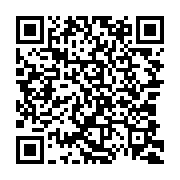 п. 33.1.2Группа раннего возраста (2-3 года)От 2 лет до 3 лет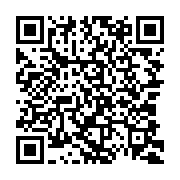 п. 33.1.3Группа младшего возраста (3-4 года)От 3 лет до 4 лет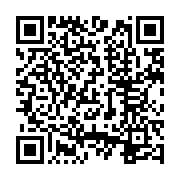 п. 33.1.4Группа среднего возраста (4-5 лет)От 4 лет до 5 лет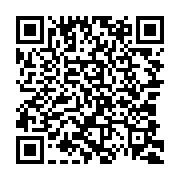 п. 33.1.5Группа старшего возраста (5-6 лет)От 5 лет до 6 лет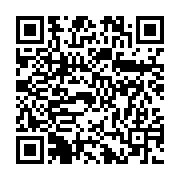 п. 33.1.6Группа старшего возраста (6-7 лет)От 6 лет до 7 лет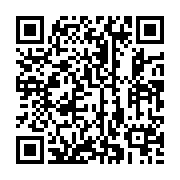 ФОП ДО,Стр/ппВозраст/группаГиперссылка на ФОП ДОQR- кодп. 33.2.3Группа раннего возраста (1,6 -2 года)От 1 года до 2 лет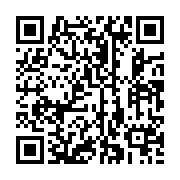 п. 33.2.4Группа раннего возраста (2-3 года)От 2 лет до 3 летп. 33.2.5Группа младшего возраста (3-4 года)От 3 лет до 4 лет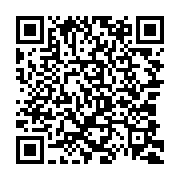 п. 33.2.6Группа среднего возраста (4-5 лет)От 4 лет до 5 лет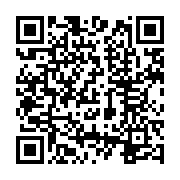 п. 33.2.7Группа старшего возраста (5-6 лет)От 5 лет до 6 лет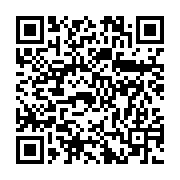 п. 33.2.8Группа старшего возраста (6-7 лет)От 6 лет до 7 лет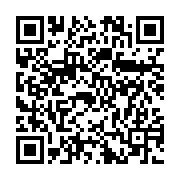 ФОП ДО,Стр/ппВозраст/группаГиперссылка на ФОП ДОQR- кодп. 33.3Все группыПеречень произведений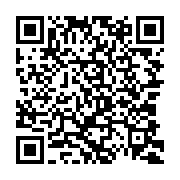 ФОП ДО,Стр/ппВозраст/группаГиперссылка на ФОП ДОQR- кодп. 33.4.1Группа старшего возраста (5-6 лет)От 5 лет до 6 лет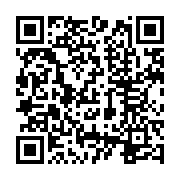 п. 33.4.2Группа старшеговозраста (6-7 лет)От 6 лет до 7 лет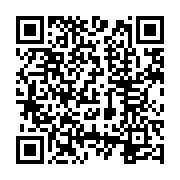 ПоказательВозрастНормативТребования к организации образовательного процессаТребования к организации образовательного процессаТребования к организации образовательного процессаНачало занятий не ранеевсе возраста8.00Окончание занятий, не позднеевсе возраста17.00Продолжительность занятия для детей дошкольного возраста, не болееот 1,5 до 3 лет от 3 до 4 лет от 4 до 5 лет от 5 до 6 лет от 6 до 7 лет10 минут 15 минут 20 минут 25 минут 30 минутПродолжительность дневной суммарной образовательной нагрузки для детей дошкольного возраста, не болееот 1,5 до 3 лет от 3 до 4 лет от 4 до 5 лет от 5 до 6 лет от 6 до 7 лет20 минут 30 минут 40 минут 50 минут или 75 мин при организации 1 занятия после сна 90 минутПродолжительность перерывов между занятиями, не менеевсе возраста10 минутПерерыв во время занятий для гимнастики, не менеевсе возраста2-х минутПоказатели организации образовательного процессаПоказатели организации образовательного процессаПоказатели организации образовательного процессаПродолжительность ночного сна не менее1–3 года 4–7 лет12 часов 11 часовПродолжительность дневного сна, не менее1–3 года                    4–7 лет3 часа 2,5 часаПродолжительность прогулок, не менеедля детей до 7 лет3 часа в деньСуммарный объем двигательной активности, не менеевсе возраста1 часа в деньУтренний подъем, не ранеевсе возраста7 ч 00 минУтренняя зарядка, продолжительность, не менеедо 7 лет10 минутВремя приема пищиПриемы пищи в зависимости от длительности пребывания детей в дошкольной организацииПриемы пищи в зависимости от длительности пребывания детей в дошкольной организацииПриемы пищи в зависимости от длительности пребывания детей в дошкольной организацииВремя приема пищи8-10 часов11-12 часов24 часа8.30 – 9.00ЗавтракЗавтракЗавтрак10-.30 – 11.00Второй завтракВторой завтракВторой завтрак12.00 – 13.00ОбедОбедОбед15.30ПолдникПолдникПолдник18.30-УжинУжин21.00--Второй ужинСодержаниеВремяХолодный период годаХолодный период годаПрием детей, осмотр, игры7.00 – 8.00Ежедневная утренняя гимнастика8.00 – 8.05Подготовка к завтраку, завтрак8.05 – 8.50Активное бодрствование детей (игры, предметная деятельность и др.)8.50 – 9.00Занятия в игровой форме, активное бодрствование детей (игры, предметная деятельность и др.)9.00–9.109.20-9.30Самостоятельная деятельность9.30-9.50Второй завтрак (фрукты)9.50 – 10.10Подготовка к прогулке, прогулка10.10 – 11.20Подготовка к обеду, обед11.20 – 12.50Подготовка ко сну, сон.12.50 – 15.00Постепенный подъем, бодрящая гимнастика, закаливающие мероприятия, водные процедуры15.00 – 15.20Игры, самостоятельная деятельность детей, кружки, развлечения, индивидуальная работа15.20 – 15.55Подготовка к полднику, полдник15.55 – 16.20Игры, самостоятельная деятельность детей, индивидуальная работа16.20 – 16.30Чтение художественной литературы16.30 – 16.45Подготовка к прогулке, прогулка, возвращение с прогулки16.45 – 18.00Возвращение с прогулки. Самостоятельная деятельность, игры. Уход детей домой.18.00 – 19.00Теплый период годаТеплый период годаПрием детей, осмотр, игры.7.00 – 8.00Утренняя гимнастика8.00 – 8.05Подготовка к завтраку, завтрак8.05 – 8.40Организованная образовательная деятельность (на свежем воздухе)9.00 – 9.10Второй завтрак9.30 – 9.40Подготовка к прогулке, прогулка 9.40 – 11.20Возвращение с прогулки, гигиенические процедуры11.20 – 11.40Подготовка к обеду, обед11.40 – 12.00Подготовка ко сну, сон12.00 – 15.00Постепенный подъем, оздоровительные и гигиенические процедуры15.00 – 15.20Совместная деятельность педагога и детей (игры, чтение худ.литературы, развлечения)Самостоятельная игровая деятельность15.20 – 15.50Подготовка к полднику, полдник15.50 – 16.20Подготовка к прогулке, прогулка.Самостоятельная игровая деятельность детей.Уход детей домой16.20 – 19.00СодержаниеВремяХолодный период годаХолодный период годаУтренний прием детей, игры, самостоятельная деятельность.7.00 – 8.05Ежедневная утренняя гимнастика8.05 – 8.10Подготовка к завтраку, завтрак8.15 – 8.50Игры, самостоятельная деятельность детей8.50 – 9.00Организованная образовательная деятельность 9.00 – 9.159.25 – 9.40Самостоятельная деятельность9.40 – 9.50Второй завтрак (фрукты)9.50 – 10.10Подготовка к прогулке, прогулка (игры, наблюдения, труд)10.10 – 11.40Подготовка к обеду, обед11.40 – 12.50Подготовка ко сну, дневной сон12.50 – 15.00Постепенный подъем, бодрящая гимнастика, закаливающие мероприятия, водные процедуры15.00 – 15.25Самостоятельная деятельность, кружки, развлечения, индивидуальная работа15.25 – 15.55Подготовка к полднику, полдник15.55 – 16.20Игры, самостоятельная деятельность детей, индивидуальная работа16.20 – 16.40Чтение художественной литературы16.40 – 16.50Подготовка к прогулке, прогулка.16.50 – 18.00Возвращение с прогулки, самостоятельные игры, индивидуальная работа. Уход детей домой.18.00 – 19.00СодержаниевремяТеплый  период годаТеплый  период годаПрием детей, осмотр, игры7.00 – 8.05Утренняя гимнастика8.05 – 8.10Подготовка к завтраку, завтрак8.10 – 9.00Организованная образовательная деятельность (на свежем воздухе)9.00 – 9.15Второй завтрак9.30 – 9.40Подготовка к прогулке, прогулка9.40 – 11.40Возвращение с прогулки, гигиенические процедуры11.40 – 12.00Подготовка к обеду, обед12.00 – 12.20Подготовка ко сну, сон12.20 – 15.00Постепенный подъем, оздоровительные и гигиенические процедуры15.00 – 15.20Совместная деятельность педагога и детей (игры, чтение худ.литературы, развлечения)Самостоятельная игровая деятельность15.20 – 15.50Подготовка к полднику, полдник15.50 – 16.20Подготовка к прогулке, прогулка.Самостоятельная игровая деятельность детей.Уход детей домой16.20 – 19.00СодержаниеВремяХолодный период годаХолодный период годаУтренний прием детей, игры, самостоятельная деятельность.7.00 – 8.10Ежедневная утренняя гимнастика8.10 – 8.20Подготовка к завтраку, завтрак8.20 – 8.50Игры, самостоятельная деятельность детей8.50 – 9.00Организованная образовательная деятельность 9.00 – 9.209.30 – 9.50Самостоятельная деятельность9.50 – 10.00Второй завтрак (фрукты)10.00 – 10.10Подготовка к прогулке, прогулка (игры, наблюдения, труд)10.10 – 12.00Подготовка к обеду, обед12.00 – 13.00Подготовка ко сну, дневной сон13.00 – 15.00Постепенный подъем, бодрящая гимнастика, закаливающие мероприятия, водные процедуры15.00 – 15.15Самостоятельная деятельность, кружки, развлечения, индивидуальная работа15.15 – 15.55Подготовка к полднику, полдник15.55 – 16.15Игры, самостоятельная деятельность детей, индивидуальная работа16.15 – 16.30Чтение художественной литературы16.30 – 16.50Подготовка к прогулке, прогулка.16.50 – 18.00Возвращение с прогулки, самостоятельные игры, индивидуальная работа. Уход детей домой.18.00 – 19.00СодержаниеВремяТеплый  период годаТеплый  период годаПрием детей, осмотр, игры7.00 – 8.10Утренняя гимнастика8.10 – 8.20Подготовка к завтраку, завтрак8.20 – 9.00Организованная образовательная деятельность (на свежем воздухе)9.00 – 9.20Второй завтрак9.30 – 9.40Подготовка к прогулке, прогулка9.40 – 12.00Возвращение с прогулки, гигиенические процедуры12.00 – 12.30Подготовка к обеду, обед12.30 – 13.00Подготовка ко сну, сон13.00 – 15.00Постепенный подъем, оздоровительные и гигиенические процедуры15.00 – 15.20Совместная деятельность педагога и детей (игры, чтение худ.литературы, развлечения)Самостоятельная игровая деятельность15.20 – 15.50Подготовка к полднику, полдник15.50 – 16.20Подготовка к прогулке, прогулка.Самостоятельная игровая деятельность детей.Уход детей домой16.20 – 19.00СодержаниеВремяХолодный период годаХолодный период годаУтренний прием детей, игры, самостоятельная деятельность.7.00 – 8.20Ежедневная утренняя гимнастика8.20 – 8.30Подготовка к завтраку, завтрак8.30 – 8.50Игры, самостоятельная деятельность детей8.50 – 9.00Организованная образовательная деятельность 09.00 – 09.2509.35 – 10.0010.10 – 10.35Самостоятельная деятельность10.35 – 10.55Второй завтрак (фрукты)10.55 – 11.00Подготовка к прогулке, прогулка (игры, наблюдения, труд)11.00 – 12.15Подготовка к обеду, обед12.15 – 13.15Подготовка ко сну, дневной сон13.15 – 15.00Постепенный подъем, бодрящая гимнастика, закаливающие мероприятия, водные процедуры15.00 – 15.15Самостоятельная деятельность, кружки, развлечения, индивидуальная работа15.15 – 15.55Подготовка к полднику, полдник15.55 – 16.15Игры, самостоятельная деятельность детей, индивидуальная работа16.15 – 16.25Чтение художественной литературы16.25 – 16.40Подготовка к прогулке, прогулка.16.40 – 18.00Возвращение с прогулки, самостоятельные игры, индивидуальная работа. Уход детей домой.18.00 – 19.00СодержаниевремяТеплый  период годаТеплый  период годаПрием детей, осмотр, игры7.00 – 8.20Утренняя гимнастика8.20 – 8.30Подготовка к завтраку, завтрак8.30 – 9.00Организованная образовательная деятельность (на свежем воздухе)9.00 – 9.259.35 – 10.00Второй завтрак10.00 – 10.10Подготовка к прогулке, прогулка10.10 – 12.15Возвращение с прогулки, гигиенические процедуры12.15 – 12.50Подготовка к обеду, обед12.50 – 13.20Подготовка ко сну, сон13.20 – 15.00Постепенный подъем, оздоровительные и гигиенические процедуры15.00 – 15.20Совместная деятельность педагога и детей (игры, чтение худ.литературы, развлечения)Самостоятельная игровая деятельность15.20 – 16.00Подготовка к полднику, полдник16.00 – 16.20Подготовка к прогулке, прогулка.Самостоятельная игровая деятельность детей.Уход детей домой16.20 – 19.00СодержаниеВремяХолодный период годаХолодный период годаУтренний прием детей, игры, самостоятельная деятельность.7.00 – 8.30Ежедневная утренняя гимнастика8.30 – 8.40Подготовка к завтраку, завтрак8.40 – 9.00Организованная образовательная деятельность 09.00 – 09.30 09.40 – 10.1010.20 – 10.50Второй завтрак (фрукты)10.55 – 11.00Подготовка к прогулке, прогулка (игры, наблюдения, труд)11.00 – 12.30Подготовка к обеду, обед12.30 – 13.15Подготовка ко сну, дневной сон13.15 – 15.00Постепенный подъем, бодрящая гимнастика, закаливающие мероприятия, водные процедуры15.00 – 15.15Самостоятельная деятельность, кружки, развлечения, индивидуальная работа15.15 – 15.55Подготовка к полднику, полдник15.55 – 16.15Игры, самостоятельная деятельность детей, индивидуальная работа16.15 – 16.25Чтение художественной литературы16.25 – 16.40Подготовка к прогулке, прогулка.16.40 – 18.00Возвращение с прогулки, самостоятельные игры, индивидуальная работа. Уход детей домой.18.00 – 19.00СодержаниеВремяТеплый  период годаТеплый  период годаПрием детей, осмотр, игры7.00 – 8.30Утренняя гимнастика8.30 – 8.40Подготовка к завтраку, завтрак8.40 – 9.00Организованная образовательная деятельность (на свежем воздухе)9.00 – 9.309.40 – 10.10Второй завтрак10.10 – 10.20Подготовка к прогулке, прогулка10.20 – 12.30Возвращение с прогулки, гигиенические процедуры12.30 – 12.50Подготовка к обеду, обед12.50 – 13.20Подготовка ко сну, сон13.20 – 15.00Постепенный подъем, оздоровительные и гигиенические процедуры15.00 – 15.20Совместная деятельность педагога и детей (игры, чтение худ.литературы, развлечения)Самостоятельная игровая деятельность15.20 – 16.00Подготовка к полднику, полдник16.00 – 16.20Подготовка к прогулке, прогулка.Самостоятельная игровая деятельность детей.Уход детей домой16.20 – 19.00ДатаТематика мероприятий, форма проведенияЗадачиЦентры развитияВзаимодействие с родителямиСентябрь1 сентября «День знаний»Расширить представления детей о школе, учениках; познакомить со школьными принадлежностями. Воспитывать интерес к учебной деятельности.Оформление книжного центра по темеКонсультация для родителей «День знаний, история праздника»Сентябрь27 сентября «День воспитателя и всех дошкольных работников»Формирование первичных представлений и положительного отношения к профессии воспитателя, другим профессиям дошкольных работников, детскому саду как ближайшему социуму.Оформление патриотического уголка по темеОформление папки-передвижки «27сентября – День дошкольного работника»Октябрь1 октября «Международный день пожилых людей»Воспитывать у детей чувства уважения, внимания, сострадания; формировать уважительное отношение к пожилым людям.Оформление книжного центра по темеСбор семейных фотографий с родными пожилыми людьми;Консультация для родителей «Как организовать и провести праздничное мероприятие в кругу семьи, посвященное Дню пожилого человека» ОктябрьТретье воскресенье октября день Отца в РоссииУчить детей называть членов своей семьи; знать, что в семье все заботятся и любят друг друга; понимать роль взрослых и детей в семье; вызвать у детей радость и гордость за то, что у него есть семья.Добавить дидактические игры в центр игры.Консультация для родителей «День отца»НоябрьПоследнее воскресенье ноября «День матери» в России.Развлечение для матерей «День Матери»Презентация «Моя мама»Обогащать знания детей о празднике День Матери. Вызвать желание заботиться о маме, помогать ей. Оформление книжного и патриотического центра по теме.Консультации для родителей: «История праздника «День Матери»,Выставка: «Мамины руки не знают скуки».Оформлении фото газеты: «Мамочка и я»Декабрь31 декабря «Новый год».Познакомить с традициями праздника «Новый год».Оформить книжный центр по темеРассказать ребёнку о том, какой праздник скоро наступит; о значении Нового года; назвать его персонажей.Февраль23 февраля «День Защитника Отечества»формировать у детей первые представление об Армии, о защитниках Отечества. Воспитывать доброе отношение к папе, дедушке. Воспитывать доброжелательное отношение друг к другу. Развивать физические качества- быстроту, силу, выносливость.Добавить дидактические игры в центр игры, подготовить патриотический центр.Рекомендации для родителей на тему: «День защитника Отечества»Март3 марта 95 лет со дня рождения И.П. Токмаковой.Познакомить детей с творчеством  И.П. Токмаковой.Оформление книжного центра по темеДомашнее чтение произведений И.П. ТокмаковойМарт8 марта «Международный Женский День»Познакомить детей с праздником «8 МАРТА»;воспитывать доброе, уважительное, внимательное отношение к маме;Подготовить книжный центр по темеСовместный утренник посвященный «Международному Женскому Дню»МартЧто за праздник – «Масленица»?Знакомство детей с Масленицей. Формировать уважительное, бережное отношение к культурным ценностям.Оформить патриотический центрКонсультация для родителей «Масленица. История праздника. Традиции»Апрель12 апреля «День космонавтики»Дать детям представление о космосе и о первом космонавте Ю. Гагарине. Развивать интерес к космонавтике. Способствовать нравственно-патриотическому воспитанию дошкольников.Оформить патриотический центр по темеПапка-передвижка для родителей ««Праздник 12 апреля - День авиации и космонавтики», «Юрий Алексеевич Гагарин - Первый человек в космосе. История космонавтики», выставка работ детей, сделанных совместно с родителями «Этот удивительный космос».Май9 мая «День победы»Дать детям общее представление о предстоящем празднике; знакомить с прошлым нашей страны, формировать чувства патриотизма, гордости за свой народ.Оформить патриотический центр по темеАкция памяти-возложение цветов к Обелиску и памятнику  Солдату-Победителю акция «Бессмертный полк»Июнь1 июня «День защиты детей»Создание благоприятной праздничной атмосферы, положительного эмоционального фона для общения со сверстниками, чувства сплоченности в детском коллективе.Оформить патриотический центр по темеКонсультация для родителей «День защиты детей!»Июнь6 июня 225 лет со дня рождения А.С. ПушкинаПознакомить детей со сказками А.С. Пушкина.Оформление книжного центра по темеБеседа с родителями "Какие книги читают детям дома". Домашнее чтение произведений А.С. Пушкина.Июнь12 июня «День России»Познакомить детей с праздником " День России"; Активизировать словарь по данной теме; Воспитывать гражданско-патриотические чувства через изучение государственной символике России.Оформить патриотический центр по темеПапка-передвижка «12 июня – День России» Консультация «Воспитываем патриота с детства»Июль8 июля «День семьи, любви и верности»Формировать представление о семье и ее членах; о доброжелательных отношениях; воспитывать любовь и уважение к своим родным Оформить патриотический центр по темеРазвлечение с родителями «День семьи, любви и верности»ДатаТематика мероприятий, форма проведенияЗадачиЦентры развитияВзаимодействие с родителямиСентябрь1 сентября «День знаний»Расширить представления детей о школе, учениках; познакомить со школьными принадлежностями. Воспитывать интерес к учебной деятельности.Оформление книжного центра по темеКонсультация для родителей «День знаний, история праздника»Сентябрь27 сентября «День воспитателя и всех дошкольных работников»Формирование первичных представлений и положительного отношения к профессии воспитателя, другим профессиям дошкольных работников, детскому саду как ближайшему социуму.Оформление патриотического уголка по темеОформление папки-передвижки «27сентября – День дошкольного работника»Октябрь1 октября «Международный день пожилых людей»Воспитывать у детей чувства уважения, внимания, сострадания; формировать уважительное отношение к пожилым людям.Оформление книжного центра по темеСбор семейных фотографий с родными пожилыми людьми;Консультация для родителей «Как организовать и провести праздничное мероприятие в кругу семьи, посвященное Дню пожилого человека» ОктябрьТретье воскресенье октября день Отца в РоссииУчить детей называть членов своей семьи; знать, что в семье все заботятся и любят друг друга; понимать роль взрослых и детей в семье; вызвать у детей радость и гордость за то, что у него есть семья.Добавить дидактические игры в центр игры.Консультация для родителей «День отца»Ноябрь4 ноября «День народного единства»Расширять представления детей о национальных праздниках; познакомить с историей возникновения Дня народного единства.Оформление патриотического центра по темеКонсультация для родителей «Что можно рассказать о Дне народного единства»Изготовление газеты «Голубь мира»НоябрьПоследнее воскресенье ноября «День матери» в России.Развлечение для матерей «День Матери»Презентация «Моя мама»Обогащать знания детей о празднике День Матери. Вызвать желание заботиться о маме, помогать ей. Оформление книжного и патриотического центра по теме.Консультации для родителей: «История праздника «День Матери»,Выставка: «Мамины руки не знают скуки».Оформлении фото газеты: «Мамочка и я»ДекабрьДекабрь31 декабря «Новый год».Познакомить с традициями праздника «Новый год». Оформить книжный центр по темеРассказать ребёнку о том, какой праздник скоро наступит; о значении Нового года; назвать его персонажей.Февраль11 февраля 130 лет со дня рождения писателя В.В. БианкиПознакомить детей с творчеством писателя. Чтение произведений.Оформить книжный уголокПапка передвижка «Жизнь и творчество В.В. Бианки»Февраль23 февраля «День Защитника Отечества» формировать у детей первые представление об Армии, о защитниках Отечества. Воспитывать доброе отношение к папе, дедушке. Воспитывать доброжелательное отношение друг к другу. Развивать физические качества- быстроту, силу, выносливость.Добавить дидактические игры в центр игры, подготовить патриотический центр.Рекомендации для родителей на тему: «День защитника Отечества»Март3 марта 95 лет со дня рождения И.П. Токмаковой.Познакомить детей с творчеством  И.П. Токмаковой.Оформление книжного центра по темеДомашнее чтение произведений И.П. ТокмаковойМарт8 марта «Международный Женский День»Познакомить детей с праздником «8 МАРТА»;воспитывать доброе, уважительное, внимательное отношение к маме;Подготовить книжный центр по темеСовместный утренник посвященный «Международному Женскому Дню»Март9 марта 90 лет со дня рождения летчика – космонавта СССР Ю.А. Гагарина.Познакомить детей с биографией Ю.А. Гагарина.Оформить книжный и патриотический уголок.Консультация для родителей «Жизнь летчика-космонавта и его путь к космосу»МартЧто за праздник – «Масленица»?Знакомство детей с Масленицей. Формировать уважительное, бережное отношение к культурным ценностям.Оформить патриотический центрКонсультация для родителей «Масленица. История праздника. Традиции»Март27 марта «Всемирный День Театра»Формировать представления о театре;Оформить театральный центр по теме.Анкетирование родителей. «Ваше отношение к культурно - досуговой деятельности в семье», «Любите ли вы театр?».Апрель12 апреля «День космонавтики»Дать детям представление о космосе и о первом космонавте Ю. Гагарине. Развивать интерес к космонавтике. Способствовать нравственно-патриотическому воспитанию дошкольников.Оформить патриотический центр по темеПапка-передвижка для родителей ««Праздник 12 апреля - День авиации и космонавтики», «Юрий Алексеевич Гагарин - Первый человек в космосе. История космонавтики», выставка работ детей, сделанных совместно с родителями «Этот удивительный космос».Май9 мая «День победы»Дать детям общее представление о предстоящем празднике; знакомить с прошлым нашей страны, формировать чувства патриотизма, гордости за свой народ.Оформить патриотический центр по темеАкция памяти-возложение цветов к Обелиску и памятнику  Солдату-Победителю, акция  «Бессмертный полк»Июнь1 июня «День защиты детей»Создание благоприятной праздничной атмосферы, положительного эмоционального фона для общения со сверстниками, чувства сплоченности в детском коллективе.Оформить патриотический центр по темеКонсультация для родителей «День защиты детей!»Июнь6 июня 225 лет со дня рождения А.С. ПушкинаПознакомить детей со сказками А.С. Пушкина.Оформление книжного центра по темеБеседа с родителями "Какие книги читают детям дома".Домашнее чтение произведений А.С. Пушкина.Июнь12 июня «День России»Познакомить детей с праздником " День России"; Активизировать словарь по данной теме; Воспитывать гражданско-патриотические чувства через изучение государственной символике России.Оформить патриотический центр по темеПапка-передвижка «12 июня – День России»Консультация «Воспитываем патриота с детства»Июль8 июля «День семьи, любви и верности»Формировать представление о семье и ее членах; о доброжелательных отношениях; воспитывать любовь и уважение к своим родным Оформить патриотический центр по темеРазвлечение с родителями «День семьи, любви и верности»ДатаТематика мероприятий, форма проведенияЗадачиЦентры развитияВзаимодействие с родителямиСентябрь1 сентября «День знаний».Расширить представления детей о школе, учениках; познакомить со школьными принадлежностями. Воспитывать интерес к учебной деятельности.Оформление книжного центра по теме.Оформление родительского уголка по теме «День знаний»Совместная подготовка к учебному годуСентябрь7 сентября «День Бородинского сражения»Воспитание патриотических чувств у детей дошкольного возраста. Побуждать интерес к прошлому нашего народа. Показать мужество и героизм людей в ходе ВОВ.Оформление патриотического центра по теме.Консультация для родителей «Как рассказать детям о войне»Сентябрь9 сентября 105 лет с рождения русского советского писателя, поэта и переводчика Б. Заходера.Чтение сказки Б.Заходера «Хрюша на елке»Знакомить детей с новым автором и с его произведениями.Оформить книжный уголок.Папка передвижка «Жизнь и творчество Б.Заходера» Сентябрь27 сентября «День воспитателя и всех дошкольных работников».Формирование первичных представлений и положительного отношения к профессии воспитателя, другим профессиям дошкольных работников, детскому саду как ближайшему социуму.Оформление патриотического уголка по теме.Оформление папки-передвижки «27сентября – День дошкольного работника».Октябрь1 октября «Международный день пожилых людей»Воспитывать у детей чувства уважения, внимания, сострадания; формировать уважительное отношение к пожилым людям.Оформление книжного центра по теме.Сбор семейных фотографий с родными пожилыми людьми;Консультация для родителей «Как организовать и провести праздничное мероприятие в кругу семьи, посвященное Дню пожилого человека» Октябрь5 октября «День учителя»Познакомить учащихся с профессией «учитель» с ее понятиями, праздником «день учителя», их историей. Дать основные знания, понятия, исторические факты по профессии учитель и профессиональному празднику «день учителя».Подготовка атрибутов к сюжетно-ролевой игре «Школа»Папка-передвижка «День учителя»ОктябрьТретье воскресенье октября день Отца в РоссииУчить детей называть членов своей семьи; знать, что в семье все заботятся и любят друг друга; понимать роль взрослых и детей в семье; вызвать у детей радость и гордость за то, что у него есть семья.Добавить дидактические в центр игры.Консультация для родителей «День отца»Ноябрь4 ноября «День народного единства»Расширять представления детей о национальных праздниках; познакомить с историей возникновения Дня народного единства.Оформление патриотического центра по темеКонсультация для родителей «Что можно рассказать о Дне народного единства»Изготовление газеты «Голубь мира»НоябрьПоследнее воскресенье ноября «День матери» в России.Развлечение для матерей «День Матери»Презентация «Моя мама»Обогащать знания детей о празднике День Матери. Вызвать желание заботиться о маме, помогать ей. Оформление книжного и патриотического центра по теме.Консультации для родителей: «История праздника «День Матери»,Выставка: «Мамины руки не знают скуки».Ноябрь30 ноября «День Государственного герба Российской Федерации»Познакомить детей с понятием “символ” и его значением, с историей происхождения герба;Познакомить детей с многообразием гербов городов России, видами гербов, учить читать заложенную в них информацию;Оформление патриотического центра по темеПовысить психолого-педагогическую компетентность родителей в вопросах развития нравственности и воспитания патриотических чувств у детей дошкольного возраста.Декабрь8 декабря «Международный день художника»Познакомить детей с возникновением профессии художника. Дать знания о том, что художники – это люди, которые пишут картины, ваяют скульптуры, расписывают посуду, игрушки, мебель, придумывают узоры на ткани. Показать значимость профессии художника для людей. Оформления центра творчества по темеОпрос « Как часто вы посещаете художественные выставки?»Декабрь9 декабря «День Героев Отечества»Воспитывать чувства любви и гордости за свой народ, за свою Родину, уважения и благодарности людям, защищавшим Отечество.Оформление патриотического центра по теме.Выставка совместных работ родителей и детей на тему «Герои Отечества»Декабрь12 декабря «День Конституции Российской Федерации»Знакомство детей с праздником «День Конституции Российской Федерации»Оформление патриотического центра по темеРодители вместе с детьми делают коллаж: «Права детей» - из готовых раскрасок заранее разукрашенных детьми.Декабрь31 декабря «Новый год».Познакомить с традициями праздника «Новый год». Оформить книжный центр по темеРассказать ребѐнку о том, какой праздник скоро наступит; о значении Нового года; назвать его персонажей.Январь27 января: День снятия блокады Ленинграда.Ознакомление детей с историческим моментом нашей страны – Великой Отечественной войной, блокадой Ленинграда (Санкт – Петербурга), развитие словарного запаса, воспитание патриотических чувств.Оформить патриотический центр.Консультация для родителей.«Поговорим с детьми про блокаду Ленинграда…»Февраль11 февраля 130 лет со дня рождения писателя В.В. БианкиПознакомить детей с творчеством писателя. Чтение произведений.Оформить книжный уголокПапка передвижка «Жизнь и творчество В.В. Бианки»Февраль21 февраля «Международный день родного языка»Закреплять знания о значении родного языка и необходимости изучения других языков; воспитывать чувство патриотизма и гордости; способствовать развитию нравственных качеств характера;Оформить патриотический центр по теме.Оформление папки – передвижки «Обучение родному языку»Февраль23 февраля «День Защитника Отечества» Формировать у детей первые представление об Армии, о защитниках Отечества. Воспитывать доброе отношение к папе, дедушке. Воспитывать доброжелательное отношение друг к другу. Развивать физические качества- быстроту, силу, выносливость.Добавить дидактические игры в центр игры, подготовить патриотический центр.Рекомендации для родителей на тему: «День защитника Отечества»Март3 марта 95 лет со дня рождения И.П. Токмаковой.Познакомить детей с творчеством  И.П. Токмаковой.Оформление книжного центра по темеДомашнее чтение произведений И.П. ТокмаковойМарт8 марта «Международный Женский День»Познакомить детей с праздником «8 МАРТА»;воспитывать доброе, уважительное, внимательное отношение к маме;Подготовить книжный центр по темеСовместный утренник посвященный «Международному Женскому Дню»Март9 марта 90 лет со дня рождения летчика – космонавта СССР Ю.А. Гагарина.Познакомить детей с биографией Ю.А. Гагарина.Оформить книжный и патриотический уголок.Консультация для родителей «Жизнь летчика-космонавта и его путь к космосу»МартЧто за праздник – «Масленица»?Знакомство детей с Масленицей. Формировать уважительное, бережное отношение к культурным ценностям.Оформить патриотический центрКонсультация для родителей «Масленица. История праздника. Традиции»Март27 марта «Всемирный День Театра»Формировать представления о театре; Оформить театральный центр по теме.Анкетирование родителей.«Ваше отношение к культурно - досуговой деятельности в семье», «Любите ли вы театр?».Апрель12 апреля «День космонавтики»Дать детям представление о космосе и о первом космонавте Ю. Гагарине. Развивать интерес к космонавтике. Способствовать нравственно-патриотическому воспитанию дошкольников.Оформить патриотический центр по темеПапка-передвижка для родителей ««Праздник 12 апреля - День авиации и космонавтики», «Юрий Алексеевич Гагарин - Первый человек в космосе. История космонавтики», выставка работ детей, сделанных совместно с родителями «Этот удивительный космос».Апрель22 апреля «Всемирный день Земли»Углубление экологических знаний у детей, воспитание у них гуманного отношения к природе, чувства ответственности за все живое на Земле.Оформить патриотический и книжный центр по теме.Рекомендации для родителей по теме «Всемирный День Земли»Апрель30 апреля «День пожарной охраны»Дать представление о том, что огонь может приносить не только пользу человеку, но и вред; закрепить знания детей о профессии пожарного и технике, помогающей человеку тушить пожар; познакомить детей с номером «01»; закреплять знания детей о правилах пожарной безопасности.Оформления центра безопасности по теме.Консультации на тему: «Чтобы не было пожара».Рисунки детей и родителей на тему «Спички детям не игрушки»Май1 мая «Праздник Весны и Труда»Познакомить детей с праздником «Мир, труд, май». Расширять и обогащать знания детей о весенних праздниках; воспитать чувство интереса к истории, чувство патриотизма своей страны; способствовать проявлению уважения к труду взрослых.Оформить патриотический центр по темеРекомендации для родителей: прогуляться по городу и рассмотреть с детьми праздничное украшение города; понаблюдать за весенними изменениями в природе; рассмотреть иллюстрации с изображением людей разных профессий; составить рассказ «Как мы трудимся весной в саду, в огороде»Май9 мая «День победы»Дать детям общее представление о предстоящем празднике; знакомить с прошлым нашей страны, формировать чувства патриотизма, гордости за свой народ.Оформить патриотический центр по темеАкция памяти-возложение цветов к Обелиску и памятнику  Солдату-Победителю, акция  «Бессмертный полк»Июнь1 июня «День защиты детей»Создание благоприятной праздничной атмосферы, положительного эмоционального фона для общения со сверстниками, чувства сплоченности в детском коллективе.Оформить патриотический центр по темеКонсультация для родителей«День защиты детей!»Июнь6 июня «День русского языка»«День рождение великого русского поэта Александра Сергеевича Пушкина»Формировать представление о родном языке.Знакомство с портретом А. С. Пушкина.Чтение детям произведений А. С. Пушкина.Этическая беседа на тему «Сказка – ложь, да в ней намек».Оформить центр книги по теме.Оформление выставки работ «Но жив талант, бессмертен гений»Родители вместе с детьми находит книги дома или берут их в библиотеке для оформления выставки книг в группе.Июнь12 июня «День России»Познакомить детей с праздником " День России"; Активизировать словарь по данной теме; Воспитывать гражданско-патриотические чувства через изучение государственной символике России.Оформить патриотический центр по темеПапка-передвижка «12 июня – День России»Консультация «Воспитываем патриота с детства»Июнь22 июня «День памяти и скорби»Формирование нравственных ценностей (толерантность, уважение к защитникам Родины, гордость за свой народ). Закрепление знаний о том, кто и как защищали нашу Родину в годы войны. Воспитание нравственно — патриотических чувств у дошкольников через совместные мероприятия детей, родителей, и педагогов, через расширение общего кругозора.Оформить патриотический центр по темеКонсультация «Как рассказать детям о войне»ИюньТретье воскресенье июня «День медицинского работника»Формировать у дошкольников представление о медицинском работнике.Подготовить атрибуты к сюжетно-ролевой игре «Больница»Выставка работ «Откратка для доктора»Июль8 июля «День семьи, любви и верности»Формировать представление о семье и ее членах; о доброжелательных отношениях; воспитывать любовь и уважение к своим родным Оформить патриотический центр по темеРазвлечение с родителями «День семьи, любви и верности»ДатаТематика мероприятий, форма проведенияЗадачиЦентры развитияВзаимодействие с родителямиСентябрь1 сентября «День знаний».Расширить представления детей о школе, учениках; познакомить со школьными принадлежностями. Воспитывать интерес к учебной деятельности.Оформление книжного центра по теме.Оформление родительского уголка по теме «День знаний»Совместная подготовка к учебному годуСентябрь7 сентября «День Бородинского сражения»Воспитание патриотических чувств у детей дошкольного возраста. Побуждать интерес к прошлому нашего народа. Показать мужество и героизм людей в ходе ВОВ.Оформление патриотического центра по теме.Консультация для родителей «Как рассказать детям о войне»Сентябрь9 сентября 105 лет с рождения русского советского писателя, поэта и переводчика Б. Заходера.Беседа с детьми о творчестве Б.В. ЗаходераЗнакомить детей с новым автором и с его произведениями.Оформить книжный уголок.Папка передвижка «Жизнь и творчество Б.Заходера» Сентябрь27 сентября «День воспитателя и всех дошкольных работников».Формирование первичных представлений и положительного отношения к профессии воспитателя, другим профессиям дошкольных работников, детскому саду как ближайшему социуму.Оформление патриотического уголка по теме.Оформление папки-передвижки «27сентября – День дошкольного работника».Октябрь1 октября «Международный день  пожилых людей»Воспитывать у детей чувства уважения, внимания, сострадания; формировать уважительное отношение к пожилым людям.Оформление книжного центра по теме.Сбор семейных фотографий с родными пожилыми людьми;Консультация для родителей «Как организовать и провести праздничное мероприятие в кругу семьи, посвященное Дню пожилого человека» Октябрь1 октября «Международный день музыки»Развитие творческих способностей детей средствами музыкального искусства; знакомство детей с музыкальными инструментами и способами игры на них.Оформление центра музыки по темеКонсультация для родителей «Влияние семьи на развитие музыкальной культуры ребенка». Консультаци на тему «День музыки»Октябрь5 октября «День учителя»Познакомить учащихся с профессией «учитель» с ее понятиями, праздником «день учителя», их историей. Дать основные знания, понятия, исторические факты по профессии учитель и профессиональному празднику «день учителя».Подготовка атрибутов к сюжетно-ролевой игре «Школа»Папка-передвижка «День учителя»ОктябрьТретье воскресенье октября день Отца в РоссииУчить детей называть членов своей семьи; знать, что в семье все заботятся и любят друг друга; понимать роль взрослых и детей в семье; вызвать у детей радость и гордость за то, что у него есть семья.Добавить дидактические в центр игры.Консультация для родителей «День отца»Ноябрь4 ноября «День народного единства»Расширять представления детей о национальных праздниках;  познакомить с историей возникновения Дня народного единства.Оформление патриотического центра по темеКонсультация для родителей «Что можно рассказать о Дне народного единства»Изготовление газеты «Голубь мира»Ноябрь10 ноября «День сотрудника внутренних дел Российской Федерации»Познакомить детей с различными службами полиции; уточнить, что работа полицейского – это охрана, защита людей, оказанием помощи, борьба с преступниками; воспитать уважение и любовь к данной профессии; воспитать отзывчивость в трудную минуту окружающих.Оформление атрибутов к сюжетно-ролевой игре «Полиция»Оформление центра безопасности по теме.Оформление тематического стенда «День полиции»НоябрьПоследнее воскресенье ноября «День матери» в России.Развлечение для матерей «День Матери»Презентация «Моя мама»Обогащать знания детей о празднике День Матери. Вызвать желание заботиться о маме, помогать ей. Оформление книжного и патриотического центра по теме.Консультации для родителей: «История праздника «День Матери»,Выставка: «Мамины руки не знают скуки».Ноябрь30 ноября «День Государственного герба Российской Федерации»Познакомить детей с понятием “символ” и его значением, с историей происхождения герба;Познакомить детей с многообразием гербов городов России, видами гербов, учить читать заложенную в них информацию;Оформление патриотического центра по темеПовысить психолого-педагогическую компетентность родителей в вопросах развития нравственности и воспитания патриотических чувств у детей дошкольного возраста.Декабрь3 декабря «День неизвестного солдата»Воспитание патриотических чувств детей, воспитание любви и уважения к людям завоевавшим для нас Победу ценой своей жизни.Оформление патриотического центра по темеРекомендация родителям «Что рассказывать детям о войне»Акция «Гвоздики к вечному огню»Декабрь8 декабря «Международный день художника»Познакомить детей с возникновением профессии художника. Дать знания о том, что художники – это люди, которые пишут картины, ваяют скульптуры, расписывают посуду, игрушки, мебель, придумывают узоры на ткани. Показать значимость профессии художника для людей.Оформления центра творчества по темеОпрос « Как часто вы посещаете художественные выставки?»Декабрь9 декабря «День Героев Отечества»Воспитывать чувства любви и гордости за свой народ, за свою Родину, уважения и благодарности людям, защищавшим Отечество.Оформление патриотического центра по теме.Выставка совместных работ родителей и детей на тему «Герои Отечества»Декабрь12 декабря «День Конституции Российской Федерации»Знакомство детей с праздником «День Конституции Российской Федерации»Оформление патриотического центра по темеРодители вместе с детьми делают коллаж: «Права детей» - из готовых раскрасок заранее разукрашенных детьми.Декабрь31 декабря «Новый год».Познакомить с традициями праздника «Новый год». Оформить книжный центр по темеРассказать ребѐнку о том, какой праздник скоро наступит; о значении Нового года; назвать его персонажей.Январь22 января 120 лет со дня рождения поэта А.П. ГайдарПознакомить с биографией и творчеством А.П. Гайдара.Оформить книжный центр по темеПапка передвижка «Жизнь и творчество А.П. Гайдара»Январь27 января: День снятия блокады Ленинграда.Ознакомление детей с историческим моментом нашей страны – Великой Отечественной войной, блокадой Ленинграда (Санкт – Петербурга), развитие словарного запаса, воспитание патриотических чувств.Оформить патриотический центр.Консультация для родителей.«Поговорим с детьми про блокаду Ленинграда…»Январь27 января 145 лет со дня рождения П.П. Бажова.Познакомить с биографией и творчеством П.П. Бажова.Оформить патриотический центр.Папка передвижка «Жизнь и творчество П.П. Бажова»Февраль   8 февраля «День российской науки»Расширение детского кругозора и представлений детей об окружающем мире через знакомство с основными физическими и природными явлениями.Оформление центра экспериментирования по теме.Анкетирование «Экспериментирование дома»Февраль  11 февраля 130 лет со дня рождения писателя В.В. Бианки.Познакомить детей с творчеством писателя. Чтение произведений.Оформить книжный уголокПапка передвижка «Жизнь и творчество В.В. Бианки»Февраль  13 февраля 140 лет со дня рождения И.А. Крылова.Познакомить детей с творчеством писателя. Чтение произведений.Оформить книжный уголокПапка передвижка «Жизнь и творчество И.А. Крылова»Февраль  21 февраля «Международный день родного языка»Закреплять знания о значении родного языка и необходимости изучения других языков; воспитывать чувство патриотизма и гордости; способствовать развитию нравственных качеств характера;Оформить патриотический центр по теме.Оформление папки – передвижки «Обучение родному языку»Февраль  23 февраля «День Защитника Отечества» Формировать у детей первые представление об Армии, о защитниках Отечества. Воспитывать доброе отношение к папе, дедушке. Воспитывать доброжелательное отношение друг к другу. Развивать физические качества- быстроту, силу, выносливость.Добавить дидактические игры в центр игры, подготовить патриотический центр.Рекомендации для родителей на тему: «День защитника Отечества»Март3 марта 95 лет со дня рождения И.П. Токмаковой.Познакомить детей с творчеством  И.П. Токмаковой.Оформление книжного центра по темеДомашнее чтение произведений И.П. ТокмаковойМарт3 марта 190 лет со дня рождения русского мецената, собирателя живописи С.М. ТретьяковаПознакомить детей с биографией С.М. Третьякова.Оформить центр рисования.Консультация для родителей «Посещение с детьми картинных галерей»Март8 марта «Международный Женский День»Познакомить детей с праздником «8 МАРТА»;воспитывать доброе, уважительное, внимательное отношение к маме;Подготовить книжный центр по темеСовместный утренник посвященный «Международному Женскому Дню»Март9 марта 90 лет со дня рождения летчика – космонавта СССР Ю.А. Гагарина.Познакомить детей с биографией Ю.А. Гагарина.Оформить книжный и патриотический уголок.Консультация для родителей «Жизнь летчика-космонавта и его путь к космосу»МартЧто за праздник – «Масленица»?Знакомство детей с Масленицей. Формировать уважительное, бережное отношение к культурным ценностям.Оформить патриотический центрКонсультация для родителей «Масленица. История праздника. Традиции»Март27 марта «Всемирный День Театра»Формировать представления о театре; Оформить театральный центр по теме.Анкетирование родителей.«Ваше отношение к культурно - досуговой деятельности в семье», «Любите ли вы театр?».Апрель12 апреля «День космонавтики»Дать детям представление о космосе и о первом космонавте Ю. Гагарине. Развивать интерес к космонавтике. Способствовать нравственно-патриотическому воспитанию дошкольников.Оформить патриотический центр по темеПапка-передвижка для родителей ««Праздник 12 апреля - День авиации и космонавтики», «Юрий Алексеевич Гагарин - Первый человек в космосе. История космонавтики», выставка работ детей, сделанных совместно с родителями «Этот удивительный космос».Апрель22 апреля «Всемирный день Земли»Углубление экологических знаний у детей, воспитание у них гуманного отношения к природе, чувства ответственности за все живое на Земле.Оформить патриотический и книжный центр по теме.Рекомендации для родителей по теме «Всемирный День Земли»Апрель30 апреля «День пожарной охраны»Дать представление о том, что огонь может приносить не только пользу человеку, но и вред; закрепить знания детей о профессии пожарного и технике, помогающей человеку тушить пожар; познакомить детей с номером «01»; закреплять знания детей о правилах пожарной безопасности.Оформления центра безопасности по теме.Консультации на тему: «Чтобы не было пожара».Рисунки детей и родителей на тему «Спички детям не игрушки»Май1 мая «Праздник Весны и Труда»Познакомить детей с праздником «Мир, труд, май». Расширять и обогащать знания детей о весенних праздниках; воспитать чувство интереса к истории, чувство патриотизма своей страны; способствовать проявлению уважения к труду взрослых.Оформить патриотический центр по темеРекомендации для родителей: прогуляться по городу и рассмотреть с детьми праздничное украшение города; понаблюдать за весенними изменениями в природе; рассмотреть иллюстрации с изображением людей разных профессий; составить рассказ «Как мы трудимся весной в саду, в огороде»Май9 мая «День победы»Дать детям общее представление о предстоящем празднике; знакомить с прошлым нашей страны, формировать чувства патриотизма, гордости за свой народ.Оформить патриотический центр по темеАкция памяти-возложение цветов к Обелиску и памятнику Солдату-Победителю, акция «Бессмертный полк»Май13 мая  «День основания Черноморского флота»Познакомить детей с понятием “морской флот”, объяснить для чего нашей стране морской флот; рассказать кто является основателем русского морского флота. Рассказать об истории основания Черноморского флота.Оформить патриотический центр по темеВыставка совместных работ на тему «Транспорт Военно-Морского Флота»Май18 мая «День основания Балтийского флота»Познакомить детей с понятием “морской флот”, объяснить для чего нашей стране морской флот; рассказать кто является основателем русского морского флота. Рассказать об истории основания Балтийского флота.Оформить патриотический центр по темеОформление информационного стенда «Черноморский флот», «Балтийский флот».Июнь1 июня «День защиты детей»Создание благоприятной праздничной атмосферы, положительного эмоционального фона для общения со сверстниками, чувства сплоченности в детском коллективе.Оформить патриотический центр по темеКонсультация для родителей«День защиты детей!»Июнь5 июня «День эколога»Создание условий для формирования у ребёнка элементов экологической культуры, экологически грамотного поведения в природе, гуманного отношения к живым объектам флоры и фауны. Формирование в детях осознано-правильного взаимодействия с окружающим миром природы.Добавить дидактические игры в центр игры на тему экология.Презентация и дискуссии для детей и родителей на темы : «Правила поведения в лесу», «Цветы России, занесённые в красную книгу».Июнь6 июня «День русского языка»«День рождение великого русского поэта Александра Сергеевича Пушкина»Формировать представление о родном языке.Знакомство с портретом А. С. Пушкина.Чтение детям произведений А. С. Пушкина.Этическая беседа на тему «Сказка – ложь, да в ней намек».Оформить центр книги по теме.Оформление выставки работ «Но жив талант, бессмертен гений»Родители вместе с детьми находит книги дома или берут их в библиотеке для оформления выставки книг в группе.Июнь12 июня «День России»Познакомить детей с праздником " День России"; Активизировать словарь по данной теме; Воспитывать гражданско-патриотические чувства через изучение государственной символике России.Оформить патриотический центр по темеПапка-передвижка «12 июня – День России»Консультация «Воспитываем патриота с детства»Июнь22 июня «День памяти и скорби»Формирование нравственных ценностей (толерантность, уважение к защитникам Родины, гордость за свой народ). Закрепление знаний о том, кто и как защищали нашу Родину в годы войны. Воспитание нравственно — патриотических чувств у дошкольников через совместные мероприятия детей, родителей, и педагогов, через расширение общего кругозора.Оформить патриотический центр по темеКонсультация «Как рассказать детям о войне»ИюньТретье воскресенье июня «День медицинского работника»Закреплять культурно-гигиенические навыки у детей, приобщать детей к занятиям физкультурой и, к здоровому образу жизни. Формировать у дошкольников представление о медицинском работнике.Подготовить атрибуты к сюжетно-ролевой игре «Больница»Выставка работ «Откратка для доктора»Июль8 июля «День семьи, любви и верности»Формировать представление о семье и ее членах; о доброжелательных отношениях; воспитывать любовь и уважение к своим родным Оформить патриотический центр по темеРазвлечение с родителями «День семьи, любви и верности»Июль30 июля «День Военно-морского флота»Познакомить детей с понятием “морской флот”, объяснить для чего нашей стране морской флот; рассказать кто является основателем русского морского флота.Оформить патриотический центр по темеПапка-передвижка «День Военно-морского флота»ДатаТематика мероприятий, форма проведенияЗадачиЦентры развитияВзаимодействие с родителямиСентябрь1 сентября «День знаний».Расширить представления детей о школе, учениках; познакомить со школьными принадлежностями. Воспитывать интерес к учебной деятельности.Оформление книжного центра по теме.Оформление родительского уголка по теме «День знаний»Совместная подготовка к учебному годуСентябрь7 сентября «День Бородинского сражения»Воспитание патриотических чувств у детей дошкольного возраста. Побуждать интерес к прошлому нашего народа. Показать мужество и героизм людей в ходе  ВОВ.Оформление патриотического центра по теме.Консультация для родителей «Как рассказать детям о войне»Сентябрь9 сентября 105 лет с рождения русского советского писателя, поэта и переводчика Б. Заходера.Беседа с детьми о творчестве Б.В. ЗаходераЗнакомить детей с новым автором и с его произведениями.Оформить книжный уголок.Папка передвижка «Жизнь и творчество Б.Заходера» Сентябрь27 сентября «День воспитателя и всех дошкольных работников».Формирование первичных представлений и положительного отношения к профессии воспитателя, другим профессиям дошкольных работников, детскому саду как ближайшему социуму.Оформление патриотического уголка по теме.Оформление папки-передвижки «27сентября – День дошкольного работника».Октябрь1 октября «Международный день  пожилых людей»Воспитывать у детей чувства уважения, внимания, сострадания; формировать уважительное отношение к пожилым людям.Оформление книжного центра по теме.Сбор семейных фотографий с родными пожилыми людьми;Консультация для родителей «Как организовать и провести праздничное мероприятие в кругу семьи, посвященное Дню пожилого человека» Октябрь1 октября «Международный день музыки»Развитие творческих способностей детей средствами музыкального искусства; знакомство детей с музыкальными инструментами и способами игры на них.Оформление центра музыки по темеКонсультация для родителей «Влияние семьи на развитие музыкальной культуры ребенка». Консультаци на тему «День музыки»Октябрь5 октября «День учителя»Познакомить учащихся с профессией «учитель» с ее понятиями, праздником «день учителя», их историей. Дать основные знания, понятия, исторические факты по профессии учитель и профессиональному празднику «день учителя».Подготовка атрибутов к сюжетно-ролевой игре «Школа»Папка-передвижка «День учителя»ОктябрьТретье воскресенье октября день Отца в РоссииУчить детей называть членов своей семьи; знать, что в семье все заботятся и любят друг друга; понимать роль взрослых и детей в семье; вызвать у детей радость и гордость за то, что у него есть семья.Добавить дидактические в центр игры.Консультация для родителей «День отца»Октябрь28 октября «Международный день анимации»Познакомить с праздником «Международный день анимации», историей создания мультфильма; корректировать знания об отечественных, зарубежных мультфильмах.Оформление книжного центра, центра творчества, дополнение дидактических игр в центр игры по теме.Совместное участие детей и родителей в конкурсе «Мультипликатор» (рисование мульт-героев)Ноябрь4 ноября «День народного единства»Расширять представления детей о национальных праздниках;  познакомить с историей возникновения Дня народного единства.Оформление патриотического центра по темеКонсультация для родителей «Что можно рассказать о Дне народного единства»Изготовление газеты «Голубь мира»Ноябрь10 ноября «День сотрудника внутренних дел Российской Федерации»Познакомить детей с различными службами полиции; уточнить, что работа полицейского – это охрана, защита людей, оказанием помощи, борьба с преступниками; воспитать уважение и любовь к данной профессии; воспитать отзывчивость в трудную минуту окружающих.Оформление атрибутов к сюжетно-ролевой игре «Полиция»Оформление центра безопасности по теме.Оформление тематического стенда «День полиции».НоябрьПоследнее воскресенье ноября «День матери» в России.Развлечение для матерей «День Матери»Презентация «Моя мама»Обогащать знания детей о празднике День Матери. Вызвать желание заботиться о маме, помогать ей. Оформление книжного и патриотического центра по теме.Консультации для родителей: «История праздника «День Матери»,Выставка: «Мамины руки не знают скуки».Ноябрь30 ноября «День Государственного герба Российской Федерации»Познакомить детей с понятием “символ” и его значением, с историей происхождения герба;Познакомить детей с многообразием гербов городов России, видами гербов, учить читать заложенную в них информацию;Оформление патриотического центра по темеПовысить психолого-педагогическую компетентность родителей в вопросах развития нравственности и воспитания патриотических чувств у детей дошкольного возраста.Декабрь3 декабря «День неизвестного солдата»Воспитание патриотических чувств детей, воспитание любви и уважения к людям завоевавшим для нас Победу ценой своей жизни.Оформление патриотического центра по темеРекомендация родителям «Что рассказывать детям о войне»Акция «Гвоздики к вечному огню»Декабрь3 декабря «Международный день инвалидов»Развивать и воспитывать нравственные качества детей: доброту, сочувствие, желание прийти на помощь людям инвалидам. Создать оптимальные условия для воспитания этих качеств. Использовать различные методы и приемы для воспитания чувства толерантности к детям инвалидам.Оформление информационного стенда по теме.Информация для родителей к Международному дню инвалидов «Все мы разные». Консультация: «Нужно ли рассказывать дошкольнику об инвалидах» .Декабрь5 декабря «День добровольца (волонтера) в России»Развивать умение у детей оказывать помощь тем, кто в ней нуждается. Расширить представления о волонтерском движении у детей 6-7 лет, педагогов детского сада, родителей воспитанников;Оформление патриотического центра по теме.Консультация для родителей на тему «Развитие нравственных качеств личности ребенка в процессе участия в детском волонтерском движении».Декабрь8 декабря «Международный день художника»Познакомить детей с возникновением профессии художника. Дать знания о том, что художники – это люди, которые пишут картины, ваяют скульптуры, расписывают посуду, игрушки, мебель, придумывают узоры на ткани. Показать значимость профессии художника для людей.Оформления центра творчества по темеОпрос « Как часто вы посещаете художественные выставки?»Декабрь9 декабря «День Героев Отечества»Воспитывать чувства любви и гордости за свой народ, за свою Родину, уважения и благодарности людям, защищавшим Отечество.Оформление патриотического центра по теме.Выставка совместных работ родителей и детей на тему «Герои Отечества»Декабрь12 декабря «День Конституции Российской Федерации»Знакомство детей с праздником «День Конституции Российской Федерации»Оформление патриотического центра по темеРодители вместе с детьми делают коллаж: «Права детей» - из готовых раскрасок заранее разукрашенных детьми.Декабрь31 декабря «Новый год».Познакомить с традициями праздника «Новый год». Оформить книжный центр по темеРассказать ребѐнку о том, какой праздник скоро наступит; о значении Нового года; назвать его персонажей.Январь22 января 120 лет со дня рождения поэта А.П. ГайдарПознакомить с биографией и творчеством А.П. Гайдара.Оформить книжный центр по темеПапка передвижка «Жизнь и творчество А.П. Гайдара»Январь27 января: День снятия блокады Ленинграда.Ознакомление детей с историческим моментом нашей страны – Великой Отечественной войной, блокадой Ленинграда (Санкт – Петербурга), развитие словарного запаса, воспитание патриотических чувств.Оформить патриотический центр.Консультация для родителей.«Поговорим с детьми про блокаду Ленинграда…»Январь27 января 145 лет со дня рождения П.П. Бажова.Познакомить с биографией и творчеством П.П. Бажова.Оформить патриотический центр.Папка передвижка «Жизнь и творчество П.П. Бажова»Февраль   8 февраля «День российской науки»Расширение детского кругозора и представлений детей об окружающем мире через знакомство с основными физическими и природными явлениями.Оформление центра экспериментирования по теме.Анкетирование «Экспериментирование дома»Февраль  11 февраля 130 лет со дня рождения писателя В.В. Бианки.Познакомить детей с творчеством писателя. Чтение произведений.Оформить книжный уголокПапка передвижка «Жизнь и творчество В.В. Бианки»Февраль  13 февраля 140 лет со дня рождения И.А. Крылова.Познакомить детей с творчеством писателя. Чтение произведений.Оформить книжный уголокПапка передвижка «Жизнь и творчество И.А. Крылова»Февраль  21 февраля «Международный день родного языка»Закреплять знания о значении родного языка и необходимости изучения других языков; воспитывать чувство патриотизма и гордости; способствовать развитию нравственных качеств характера;Оформить патриотический центр по теме.Оформление папки – передвижки «Обучение родному языку»Февраль  23 февраля «День Защитника Отечества» Формировать у детей первые представление об Армии, о защитниках Отечества. Воспитывать доброе отношение к папе, дедушке. Воспитывать доброжелательное отношение друг к другу. Развивать физические качества- быстроту, силу, выносливость.Добавить дидактические игры в центр игры, подготовить патриотический центр.Рекомендации для родителей на тему: «День защитника Отечества»Март3 марта 95 лет со дня рождения И.П. Токмаковой.Познакомить детей с творчеством  И.П. Токмаковой.Оформление книжного центра по темеДомашнее чтение произведений И.П. ТокмаковойМарт3 марта 190 лет со дня рождения русского мецената, собирателя живописи С.М. ТретьяковаПознакомить детей с биографией С.М. Третьякова.Оформить центр рисования.Консультация для родителей «Посещение с детьми картинных галерей»Март8 марта «Международный Женский День»Познакомить детей с праздником «8 МАРТА»; воспитывать доброе, уважительное, внимательное отношение к маме;Подготовить книжный центр по темеСовместный утренник посвященный «Международному Женскому Дню»Март9 марта 90 лет со дня рождения летчика – космонавта СССР Ю.А. Гагарина.Познакомить детей с биографией Ю.А. Гагарина.Оформить книжный и патриотический уголок.Консультация для родителей «Жизнь летчика-космонавта и его путь к космосу»МартЧто за праздник – «Масленица»?Знакомство детей с Масленицей. Формировать уважительное, бережное отношение к культурным ценностям.Оформить патриотический центрКонсультация для родителей «Масленица. История праздника. Традиции»Март18 марта «День Воссоединения Крыма с Россией»Создание условий для ознакомления с историей Крыма и ее достопримечательностям, развитие интереса к своей Родине-России. Создать условия для воспитания патриотизма, формировать чувство гордости за свою Родину.Оформить патриотический центр по теме.Консультация для родителей «Россия и Крым вместе»Беседа «Возвращения Крыма в Россию»Март27 марта «Всемирный День Театра»Формировать представления о театре; Оформить театральный центр по теме.Анкетирование родителей.«Ваше отношение к культурно - досуговой деятельности в семье», «Любите ли вы театр?».Апрель12 апреля «День космонавтики»Дать детям представление о космосе и о первом космонавте Ю. Гагарине. Развивать интерес к космонавтике. Способствовать нравственно-патриотическому воспитанию дошкольников.Оформить патриотический центр по темеПапка-передвижка для родителей ««Праздник 12 апреля - День авиации и космонавтики», «Юрий Алексеевич Гагарин - Первый человек в космосе. История космонавтики», выставка работ детей, сделанных совместно с родителями «Этот удивительный космос».Апрель22 апреля «Всемирный день Земли»Углубление экологических знаний у детей, воспитание у них гуманного отношения к природе, чувства ответственности за все живое на Земле.Оформить патриотический и книжный центр по теме.Рекомендации для родителей по теме «Всемирный День Земли»Апрель30 апреля «День пожарной охраны»Дать представление о том, что огонь может приносить не только пользу человеку, но и вред; закрепить знания детей о профессии пожарного и технике, помогающей человеку тушить пожар; познакомить детей с номером «01»; закреплять знания детей о правилах пожарной безопасности.Оформления центра безопасности по теме.Консультации на тему: «Чтобы не было пожара».Рисунки детей и родителей на тему «Спички детям не игрушки»Май1 мая «Праздник Весны и Труда»Познакомить детей с праздником «Мир, труд, май». Расширять и обогащать знания детей о весенних праздниках; воспитать чувство интереса к истории, чувство патриотизма своей страны; способствовать проявлению уважения к труду взрослых.Оформить патриотический центр по темеРекомендации для родителей: прогуляться по городу и рассмотреть с детьми праздничное украшение города; понаблюдать за весенними изменениями в природе; рассмотреть иллюстрации с изображением людей разных профессий; составить рассказ «Как мы трудимся весной в саду, в огороде»Май9 мая «День победы»Дать детям общее представление о предстоящем празднике; знакомить с прошлым нашей страны, формировать чувства патриотизма, гордости за свой народ.Оформить патриотический центр по темеАкция памяти-возложение цветов к Обелиску и памятнику Солдату-Победителю, акция «Бессмертный полк»Май13 мая  «День основания Черноморского флота»Познакомить детей с понятием “морской флот”, объяснить для чего нашей стране морской флот; рассказать кто является основателем русского морского флота. Рассказать об истории основания Черноморского флота.Оформить патриотический центр по темеВыставка совместных работ на тему «Транспорт Военно-Морского Флота»Май18 мая «День основания Балтийского флота»Познакомить детей с понятием “морской флот”, объяснить для чего нашей стране морской флот; рассказать кто является основателем русского морского флота. Рассказать об истории основания Балтийского флота.Оформить патриотический центр по темеОформление информационного стенда «Черноморский флот», «Балтийский флот».Май24 мая «День славянской письменности и культуры»Развитие уважительного отношения к своей стране, культуре, истории, родному языку.  Познакомить детей с Кириллом и Мефодием, как основателями русской письменности.Оформить патриотический уголок по теме.Буклет «День славянской письменности и культуры». Консультация «День славянской письменности и культуры» Консультация "Кирилл и Мефодий - великие творцы нашей грамоты".Июнь1 июня «День защиты детей»Создание благоприятной праздничной атмосферы, положительного эмоционального фона для общения со сверстниками, чувства сплоченности в детском коллективе.Оформить патриотический центр по темеКонсультация для родителей«День защиты детей!»Июнь5 июня «День эколога»Создание условий для формирования у ребёнка элементов экологической культуры, экологически грамотного поведения в природе, гуманного отношения к живым объектам флоры и фауны. Формирование в детях осознано-правильного взаимодействия с окружающим миром природы.Добавить дидактические игры в центр игры на тему экология.Презентация и дискуссии для детей и родителей на темы : «Правила поведения в лесу», «Цветы России, занесённые в красную книгу».Июнь6 июня «День русского языка»«День рождение великого русского поэта Александра Сергеевича Пушкина»Формировать представление о родном языке.Знакомство с портретом А. С. Пушкина.Чтение детям произведений А. С. Пушкина.Этическая беседа на тему «Сказка – ложь, да в ней намек».Оформить центр книги по теме.Оформление выставки работ «Но жив талант, бессмертен гений»Родители вместе с детьми находит книги дома или берут их в библиотеке для оформления выставки книг в группе.Июнь12 июня «День России»Познакомить детей с праздником " День России"; Активизировать словарь по данной теме; Воспитывать гражданско-патриотические чувства через изучение государственной символике России.Оформить патриотический центр по темеПапка-передвижка «12 июня – День России»Консультация «Воспитываем патриота с детства»Июнь22 июня «День памяти и скорби»Формирование нравственных ценностей (толерантность, уважение к защитникам Родины, гордость за свой народ). Закрепление знаний о том, кто и как защищали нашу Родину в годы войны. Воспитание нравственно — патриотических чувств у дошкольников через совместные мероприятия детей, родителей, и педагогов, через расширение общего кругозора.Оформить патриотический центр по темеКонсультация «Как рассказать детям о войне»ИюньТретье воскресенье июня «День медицинского работника»Закреплять культурно-гигиенические навыки у детей, приобщать детей к занятиям физкультурой и, к здоровому образу жизни. Формировать у дошкольников представление о медицинском работнике.Подготовить атрибуты к сюжетно-ролевой игре «Больница»Выставка работ «Откратка для доктора»Июль8 июля «День семьи, любви и верности»Формировать представление о семье и ее членах; о доброжелательных отношениях; воспитывать любовь и уважение к своим родным Оформить патриотический центр по темеРазвлечение с родителями «День семьи, любви и верности»Июль30 июля «День Военно-морского флота»Познакомить детей с понятием “морской флот”, объяснить для чего нашей стране морской флот; рассказать кто является основателем русского морского флота.Оформить патриотический центр по темеПапка-передвижка «День Военно-морского флота»Целевой разделВключает в себя пояснительную записку и планируемые результаты освоения программы. Результаты освоения образовательной программы представлены в виде целевых ориентиров образования в раннем детстве, целевых ориентиров дошкольного образования, которые представляют собой социально-нормативные возрастные характеристики возможных достижений ребенка на этапе завершения уровня дошкольного образования. Также входят подходы к проведению педагогической диагностики достижений планируемых результатов и значимые для разработки и реализации Программы характеристики -особенности развития детей.Содержательный разделВключает задачи и содержание образовательной деятельности для всех возрастных групп по пяти образовательным областям. Также в разделе описаны:• формы, способы, методы реализации программы;• особенности образовательной деятельности разных видов и культурных практик;• способы поддержки детской инициативы;• взаимодействие педагогического коллектива с семьями;• коррекционно-развивающая работа;• рабочая программа воспитанияОрганизационный разделВ организационный раздел включают:• психолого-педагогические условия реализации Программы;• особенности организации развивающей предметно- пространственной среды;• материально-техническое обеспечение Программы и обеспеченность методическимиматериалами и средствами обучения и воспитания;• примерный перечень литературных, музыкальных, художественных, анимационных произведений для реализации Программы;• кадровое обеспечение; режим и распорядок дня в возрастных группах; календарный план воспитательной работы.